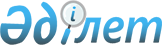 О внесении изменений и дополнений в совместный приказ Министра сельского хозяйства Республики Казахстан от 25 декабря 2015 года № 7-1/1130 и Министра национальной экономики Республики Казахстан от 28 декабря 2015 года № 802 "Об утверждении критериев оценки степени риска и проверочных листов в области ветеринарии"Совместный приказ Министра сельского хозяйства Республики Казахстан от 15 февраля 2023 года № 62 и и.о. Министра национальной экономики Республики Казахстан от 15 февраля 2023 года № 21. Зарегистрирован в Министерстве юстиции Республики Казахстан 17 февраля 2023 года № 31911
      ПРИКАЗЫВАЕМ:
      1. Внести в совместный приказ Министра сельского хозяйства Республики Казахстан от 25 декабря 2015 года № 7-1/1130 и Министра национальной экономики Республики Казахстан от 28 декабря 2015 года № 802 "Об утверждении критериев оценки степени риска и проверочных листов в области ветеринарии" (зарегистрирован в Реестре государственной регистрации нормативных правовых актов № 12636) следующие изменения и дополнения:
      преамбулу изложить в следующей редакции:
      "В соответствии с пунктами 5 и 6 статьи 141 и пунктом 1 статьи 143 Предпринимательского кодекса Республики Казахстан ПРИКАЗЫВАЕМ:";
      пункт 1 изложить в следующей редакции:
      "1. Утвердить:
      1) критерии оценки степени риска в области ветеринарии согласно приложению 1 к настоящему совместному приказу;
      2) проверочный лист в области ветеринарии в отношении субъектов, осуществляющих деятельность по выращиванию крупного рогатого скота (от 1000 и более условных голов) согласно приложению 2 к настоящему совместному приказу;
      3) проверочный лист в области ветеринарии в отношении субъектов, осуществляющих деятельность по выращиванию мелкого рогатого скота (от 1000 и более условных голов) согласно приложению 3 к настоящему совместному приказу;
      4) проверочный лист в области ветеринарии в отношении субъектов, осуществляющих деятельность по выращиванию птиц (от 1000 и более условных голов) согласно приложению 4 к настоящему совместному приказу;
      5) проверочный лист в области ветеринарии в отношении субъектов, осуществляющих деятельность по выращиванию свиней (от 1000 и более условных голов) согласно приложению 5 к настоящему совместному приказу;
      6) проверочный лист в области ветеринарии в отношении субъектов, осуществляющих деятельность по выращиванию сельскохозяйственных животных (менее 1000 условных голов) согласно приложению 6 к настоящему совместному приказу;
      7) проверочный лист в области ветеринарии в отношении субъектов, осуществляющих заготовку и переработку рыбы и рыбной продукции согласно приложению 7 к настоящему совместному приказу;
      8) проверочный лист в области ветеринарии в отношении лабораторий ветеринарно-санитарной экспертизы, осуществляющих деятельность по проведению ветеринарно-санитарной экспертизы продукции и сырья животного происхождения согласно приложению 8 к настоящему совместному приказу;
      9) проверочный лист в области ветеринарии в отношении субъектов, осуществляющих переработку мяса, продукции и сырья животного происхождения согласно приложению 9 к настоящему совместному приказу;
      10) проверочный лист в области ветеринарии в отношении субъектов, осуществляющих убой животных согласно приложению 10 к настоящему совместному приказу;
      11) проверочный лист в области ветеринарии в отношении субъектов, осуществляющих деятельность по производству кормов и кормовых добавок согласно приложению 11 к настоящему совместному приказу;
      12) проверочный лист в области ветеринарии в отношении государственных ветеринарных организаций, созданных местными исполнительными органами согласно приложению 12 к настоящему совместному приказу;
      13) проверочный лист в области ветеринарии в отношении субъектов, осуществляющих переработку молока согласно приложению 13 к настоящему совместному приказу;
      14) проверочный лист в области ветеринарии в отношении субъектов, осуществляющих деятельность по производству препаратов ветеринарного назначения согласно приложению 14 к настоящему совместному приказу;
      15) проверочный лист в области ветеринарии в отношении субъектов, осуществляющих деятельность по производству меда и продуктов пчеловодства согласно приложению 15 к настоящему совместному приказу;
      16) проверочный лист в области ветеринарии в отношении субъектов, осуществляющих ветеринарную лечебно-профилактическую деятельность согласно приложению 16 к настоящему совместному приказу;
      17) проверочный лист в области ветеринарии в отношении субъектов, осуществляющих хранение продукции и сырья животного происхождения согласно приложению 17 к настоящему совместному приказу;
      18) проверочный лист в области ветеринарии в отношении субъектов, осуществляющих деятельность по содержанию и разведению животных в научных целях согласно приложению 18 к настоящему совместному приказу;
      19) проверочный лист в области ветеринарии в отношении субъектов, осуществляющих деятельность по хранению и реализации кормов и кормовых добавок согласно приложению 19 к настоящему совместному приказу;
      20) проверочный лист в области ветеринарии в отношении зоопарков, зоомагазинов и цирков согласно приложению 20 к настоящему совместному приказу;
      21) проверочный лист в области ветеринарии в отношении субъектов, осуществляющих деятельность по проведению дезинфекции, дезинсекции, дератизации, дегельминтизации согласно приложению 21 к настоящему совместному приказу;
      22) проверочный лист в области ветеринарии в отношении субъектов, осуществляющих реализацию лекарственных средств для ветеринарных целей, биологических препаратов, изделий и атрибутов ветеринарного и зоогигиенического назначения согласно приложению 22 к настоящему совместному приказу;
      23) проверочный лист в области ветеринарии в отношении субъектов, осуществляющих производство ветеринарных препаратов, используемых в качестве средств парфюмерии или косметики для животных согласно приложению 23 к настоящему совместному приказу;
      24) проверочный лист в области ветеринарии в отношении ветеринарных врачей подразделений производственного контроля по определению соответствия животных, продукции и сырья животного происхождения ветеринарным нормативам, осуществляющих выдачу ветеринарной справки согласно приложению 24 к настоящему совместному приказу;
      25) проверочный лист в области ветеринарии в отношении субъектов, осуществляющих ветеринарную лечебно-профилактическую деятельность на соответствие требованиям по направленным уведомлениям согласно приложению 25 к настоящему совместному приказу;
      26) проверочный лист в области ветеринарии в отношении субъектов, осуществляющих деятельность по проведению дезинфекции, дезинсекции, дератизации, дегельминтизации на соответствие требованиям по направленным уведомлениям согласно приложению 26 к настоящему совместному приказу;
      27) проверочный лист в области ветеринарии в отношении субъектов, осуществляющих реализацию лекарственных средств для ветеринарных целей, биологических препаратов, изделий и атрибутов ветеринарного и зоогигиенического назначения на соответствие требованиям по направленным уведомлениям согласно приложению 27 к настоящему совместному приказу;
      28) проверочный лист в области ветеринарии в отношении субъектов, осуществляющих производство ветеринарных препаратов, используемых в качестве средств парфюмерии или косметики для животных на соответствие требованиям по направленным уведомлениям согласно приложению 28 к настоящему совместному приказу;
      29) проверочный лист в области ветеринарии в отношении ветеринарных врачей подразделений производственного контроля по определению соответствия животных, продукции и сырья животного происхождения ветеринарным нормативам осуществляющие выдачу ветеринарной справки на соответствие требованиям по направленным уведомлениям согласно приложению 29 к настоящему совместному приказу;
      30) проверочный лист в области ветеринарии в отношении лабораторий ветеринарно-санитарной экспертизы, осуществляющих деятельность по проведению ветеринарно-санитарной экспертизы продукции и сырья животного происхождения, на соответствие квалификационным требованиям согласно приложению 30 к настоящему совместному приказу;
      31) проверочный лист в области ветеринарии в отношении субъектов, осуществляющих деятельность по производству препаратов ветеринарного назначения, на соответствие квалификационным требованиям согласно приложению 31 к настоящему совместному приказу.";
      приложения 1, 2, 3, 4, 5, 6, 7, 8, 9, 10, 11, 12, 13, 14, 15, 16, 17, 18, 19, 20, 21 и 22 изложить в новой редакции согласно приложениям 1, 2, 3, 4, 5, 6, 7, 8, 9, 10, 11, 12, 13, 14, 15, 16, 17, 18, 19, 20, 21 и 22 к настоящему совместному приказу;
      дополнить приложениями 23, 24, 25, 26, 27, 28, 29, 30 и 31 согласно приложениям 23, 24, 25, 26, 27, 28, 29, 30 и 31 к настоящему совместному приказу.
      2. Комитету ветеринарного контроля и надзора Министерства сельского хозяйства Республики Казахстан в установленном законодательством порядке обеспечить:
      1) государственную регистрацию настоящего совместного приказа в Министерстве юстиции Республики Казахстан;
      2) размещение настоящего совместного приказа на интернет-ресурсе Министерства сельского хозяйства Республики Казахстан после его официального опубликования.
      3. Контроль за исполнением настоящего совместного приказа возложить на курирующего вице-министра сельского хозяйства Республики Казахстан.
      4. Настоящий совместный приказ вводится в действие по истечении десяти календарных дней после дня его первого официального опубликования.
      "СОГЛАСОВАН"Комитет по правовой статистикеи специальным учетамГенеральной прокуратурыРеспублики Казахстан Критерии оценки степени риска в области ветеринарии Глава 1. Общие положения
      1. Настоящие Критерии оценки степени риска в области ветеринарии (далее – Критерии) разработаны в соответствии с пунктом 5 статьи 141 Предпринимательского кодекса Республики Казахстан (далее – Кодекс), Правилами формирования регулирующими государственными органами системы оценки и управления рисками, утвержденными приказом исполняющего обязанности Министра национальной экономики Республики Казахстан от 22 июня 2022 года № 48 (зарегистрирован в Реестре государственной регистрации нормативных правовых актов № 28577), и приказом исполняющего обязанности Министра национальной экономики Республики Казахстан от 31 июля 2018 года № 3 "Об утверждении формы проверочного листа" (зарегистрирован в Реестре государственной регистрации нормативных правовых актов № 17371), для отнесения субъектов (объектов) контроля и надзора к степеням риска и отбора субъектов (объектов) контроля и надзора при проведении проверок на соответствие квалификационным требованиям по выданным лицензиям, требованиям по направленным уведомлениям в соответствии с Законом Республики Казахстан "О разрешениях и уведомлениях" (далее – проверка на соответствие требованиям), и профилактического контроля с посещением субъекта (объекта) контроля и надзора.
      2. В настоящих Критериях используются следующие понятия:
      1) субъекты (объекты) контроля и надзора – государственные ветеринарные организации, созданные местными исполнительными органами областей, городов республиканского значения, столицы, физические и юридические лица, осуществляющие предпринимательскую деятельность в области ветеринарии, физические и юридические лица, использующие объекты, подлежащие государственному ветеринарно-санитарному контролю и надзору, в том числе осуществляющие деятельность, связанную с производством, заготовкой (убоем), хранением, использованием, переработкой и реализацией животных, продукции и сырья животного происхождения, ветеринарных препаратов, кормов и кормовых добавок, ветеринарные врачи подразделений производственного контроля по определению соответствия животных, продукции и сырья животного происхождения ветеринарным нормативам, осуществляющие выдачу ветеринарной справки;
      2) незначительное нарушение – нарушение требований, установленных законодательством Республики Казахстан в области ветеринарии к размещению, комплектованию, перемещению животных, продукции и сырья животного происхождения на объектах производства, осуществляющих выращивание животных, заготовку (убой), хранение, переработку и реализацию животных, продукции и сырья животного происхождения, а также нарушения, не отнесенные к грубым и значительным нарушениям;
      3) значительное нарушение – нарушение требований, установленных законодательством Республики Казахстан в области ветеринарии к наличию помещений на объектах производства, осуществляющих выращивание животных, заготовку (убой), хранение, переработку и реализацию животных, продукции и сырья животного происхождения, а также в организациях по хранению и реализации ветеринарных препаратов, кормов и кормовых добавок; поступлению (приему), производству (изготовлению), хранению, реализации, утилизации, уничтожению объектов государственного ветеринарно-санитарного контроля и надзора; проведению ветеринарных мероприятий; выполнению функции в области ветеринарии; нарушению сроков и полноты предоставления ветеринарного учета и отчетности, учета ветеринарных документов;
      4) грубое нарушение – нарушение требований, установленных законодательством Республики Казахстан в области ветеринарии, влекущие административную ответственность, предусмотренную Кодексом Республики Казахстан "Об административных правонарушениях", несоблюдение требований по обеспечению ветеринарно-санитарной безопасности, влекущие отравление людей и животных, а также несоблюдение требований к материально-техническому оснащению, отбору проб, не ведение ветеринарного учета и отчетности, непроведение идентификации сельскохозяйственных животных, наличие жалоб и обращений, а также нарушение требований Евразийского экономического союза в области ветеринарии;
      5) риск – вероятность причинения вреда в результате деятельности субъекта контроля и надзора жизни или здоровью человека, окружающей среде, законным интересам физических и юридических лиц, имущественным интересам государства с учетом степени тяжести его последствий;
      6) критерии оценки степени риска – совокупность количественных и качественных показателей, связанных с непосредственной деятельностью субъекта контроля и надзора, особенностями отраслевого развития и факторами, влияющими на это развитие, позволяющих отнести субъекты (объекты) контроля и надзора к различным степеням риска;
      7) объективные критерии оценки степени риска (далее – объективные критерии) – критерии оценки степени риска, используемые для отбора субъектов (объектов) контроля и надзора в зависимости от степени риска в определенной сфере деятельности и не зависящие непосредственно от отдельного субъекта (объекта) контроля и надзора;
      8) субъективные критерии оценки степени риска (далее – субъективные критерии) – критерии оценки степени риска, используемые для отбора субъектов (объектов) контроля и надзора в зависимости от результатов деятельности конкретного субъекта (объекта) контроля и надзора;
      9) система оценки и управления рисками – процесс принятия управленческих решений, направленных на снижение вероятности наступления неблагоприятных факторов путем распределения субъектов (объектов) контроля и надзора по степеням риска для последующего осуществления профилактического контроля с посещением субъекта (объекта) контроля и надзора и (или) проверок на соответствие требованиям с целью минимально возможной степени ограничения свободы предпринимательства, обеспечивая при этом допустимый уровень риска в соответствующих сферах деятельности, а также направленных на изменение уровня риска для конкретного субъекта (объекта) контроля и надзора и (или) освобождения такого субъекта (объекта) контроля и надзора от профилактического контроля с посещением субъекта (объекта) контроля и надзора и (или) проверок на соответствие требованиям.
      3. Для целей управления рисками при осуществлении профилактического контроля с посещением субъекта (объекта) контроля и надзора и (или) проверки на соответствие требованиям субъекты (объекты) контроля и надзора относятся к одной из следующих степеням риска (далее – степени риска):
      1) высокий риск;
      2) средний риск;
      3) низкий риск.
      4. В отношении субъектов (объектов) контроля и надзора, отнесенных к высокой и средней степеням риска, проводятся проверка на соответствие требованиям, профилактический контроль с посещением субъекта (объекта) контроля и надзора, профилактический контроль без посещения субъекта (объекта) контроля и надзора и внеплановая проверка.
      В отношении субъектов (объектов) контроля и надзора, отнесенных к низкой степени риска, проводятся проверка на соответствие требованиям, профилактический контроль без посещения субъекта (объекта) контроля и надзора и внеплановая проверка. Глава 2. Порядок формирования системы оценки и управления рисками при проведении проверки на соответствие требованиям и профилактического контроля субъектов (объектов) контроля и надзора
      5. Критерии оценки степени риска для проведения проверки на соответствие требованиям и профилактического контроля субъектов (объектов) контроля и надзора формируются посредством определения объективных и субъективных критериев. Параграф 1. Объективные критерии
      6. Определение объективных критериев в области ветеринарии к субъектам (объектам) контроля и надзора осуществляется посредством определения риска по возможности наступления неблагоприятного происшествия для жизни или здоровью человека, окружающей среды, законным интересам физических и юридических лиц, государства. 
      7. По объективным критериям к субъектам (объектам) контроля и надзора к высокой степени риска относятся:
      1) субъекты, осуществляющие деятельность по выращиванию крупного рогатого скота (от 1000 и более условных голов);
      2) субъекты, осуществляющие деятельность по выращиванию мелкого рогатого скота (от 1000 и более условных голов);
      3) субъекты, осуществляющие деятельность по выращиванию птиц (от 1000 и более условных голов);
      4) субъекты, осуществляющие деятельность по выращиванию свиней (от 1000 и более условных голов);
      5) субъекты, осуществляющие деятельность по выращиванию сельскохозяйственных животных (менее 1000 условных голов);
      6) субъекты, осуществляющие заготовку и переработку рыбы и рыбной продукции;
      7) лаборатории ветеринарно-санитарной экспертизы, осуществляющие деятельность по проведению ветеринарно-санитарной экспертизы продукции и сырья животного происхождения;
      8) субъекты, осуществляющие переработку мяса, продукции и сырья животного происхождения;
      9) субъекты, осуществляющие убой животных;
      10) субъекты, осуществляющие переработку молока;
      11) субъекты, осуществляющие деятельность по производству препаратов ветеринарного назначения.
      8. По объективным критериям к субъектам (объектам) контроля и надзора к средней степени риска относятся:
      1) субъекты, осуществляющие деятельность по производству кормов и кормовых добавок;
      2) государственные ветеринарные организации, созданные местными исполнительными органами областей, городов республиканского значения, столицы;
      3) субъекты, осуществляющие деятельность по производству меда и продуктов пчеловодства.
      9. По объективным критериям к субъектам (объектам) контроля и надзора к низкий степени риска относятся:
      1) субъекты, осуществляющие ветеринарную лечебно-профилактическую деятельность;
      2) субъекты, осуществляющие хранение продукции и сырья животного происхождения;
      3) субъекты, осуществляющие деятельность по содержанию и разведению животных в научных целях;
      4) субъекты, осуществляющие деятельность по хранению и реализации кормов и кормовых добавок;
      5) зоопарки, цирки и зоомагазины;
      6) субъекты, осуществляющие деятельность по проведению дезинфекции, дезинсекции, дератизации и дегельминтизации;
      7) субъекты, осуществляющие реализацию лекарственных средств для ветеринарных целей, биологических препаратов, изделий и атрибутов ветеринарного и зоогигиенического назначения;
      8) субъекты, осуществляющие производство ветеринарных препаратов, используемых в качестве средств парфюмерии или косметики для животных;
      9) ветеринарные врачи подразделений производственного контроля по определению соответствия животных, продукции и сырья животного происхождения ветеринарным нормативам, осуществляющие выдачу ветеринарной справки. Параграф 2. Субъективные критерии
      10. Определение субъективных критериев осуществляется с применением следующих этапов:
      1) формирование базы данных и сбор информации;
      2) анализ информации и оценка рисков.
      11. Формирование базы данных и сбор информации необходимы для выявления субъектов (объектов) контроля и надзора, нарушающих законодательство Республики Казахстан в области ветеринарии.
      Для оценки степени риска по субъективным критериям для проведения профилактического контроля с посещением субъекта (объекта) контроля и надзора используются следующие источники информации:
      1) результаты мониторинга отчетности и сведений, представляемых субъектом контроля и надзора;
      2) результаты предыдущих проверок и профилактического контроля с посещением субъектов (объектов) контроля;
      3) наличие неблагополучных происшествий, возникших по вине субъекта контроля и надзора (возникновение случаев инфекционных, паразитарных заболеваний животных, внезапный и массовый падеж животных);
      4) наличие и количество подтвержденных жалоб и обращений;
      5) результаты профилактического контроля без посещения субъекта (объекта) контроля и надзора (итоговые документы, выданные по итогам профилактического контроля без посещения субъекта (объекта) контроля и надзора);
      6) анализ официальных интернет-ресурсов государственных органов, средств массовой информации;
      7) результаты анализа сведений, представляемых государственными органами и организациями.
      Для оценки степени рисков по субъективным критериям для проведения проверки на соответствие квалификационным требованиям по выданным лицензиям и требованиям по направленным уведомлениям используются следующие источники информации: 
      1) результаты предыдущих проверок в отношении субъектов контроля и надзора;
      2) наличие и количество подтвержденных жалоб и обращений.
      12. Субъективные критерии в области ветеринарии в отношении субъектов, осуществляющих деятельность по выращиванию крупного рогатого скота (от 1000 и более условных голов) приведены в приложении 1 к настоящим Критериям.
      Субъективные критерии в области ветеринарии в отношении субъектов, осуществляющих деятельность по выращиванию мелкого рогатого скота (от 1000 и более условных голов) приведены в приложении 2 к настоящим Критериям.
      Субъективные критерии в области ветеринарии в отношении субъектов, осуществляющих деятельность по выращиванию птиц (от 1000 и более условных голов) приведены в приложении 3 к настоящим Критериям.
      Субъективные критерии в области ветеринарии в отношении субъектов, осуществляющих деятельность по выращиванию свиней (от 1000 и более условных голов) приведены в приложении 4 к настоящим Критериям.
      Субъективные критерии в области ветеринарии в отношении субъектов, осуществляющих деятельность по выращиванию сельскохозяйственных животных (менее 1000 условных голов) приведены в приложении 5 к настоящим Критериям.
      Субъективные критерии в области ветеринарии в отношении субъектов, осуществляющих заготовку и переработку рыбы и рыбной продукции приведены в приложении 6 к настоящим Критериям.
      Субъективные критерии в области ветеринарии в отношении лабораторий ветеринарно-санитарной экспертизы, осуществляющих деятельность по проведению ветеринарно-санитарной экспертизы продукции и сырья животного происхождения приведены в приложении 7 к настоящим Критериям.
      Субъективные критерии в области ветеринарии в отношении субъектов, осуществляющих переработку мяса, продукции и сырья животного происхождения приведены в приложении 8 к настоящим Критериям.
      Субъективные критерии в области ветеринарии в отношении субъектов, осуществляющих убой животных приведены в приложении 9 к настоящим Критериям.
      Субъективные критерии в области ветеринарии в отношении субъектов, осуществляющих деятельность по производству кормов и кормовых добавок приведены в приложении 10 к настоящим Критериям.
      Субъективные критерии в области ветеринарии в отношении государственных ветеринарных организаций, созданных местными исполнительными органами приведены в приложении 11 к настоящим Критериям.
      Субъективные критерии в области ветеринарии в отношении субъектов, осуществляющих переработку молока приведены в приложении 12 к настоящим Критериям.
      Субъективные критерии в области ветеринарии в отношении субъектов, осуществляющих деятельность по производству препаратов ветеринарного назначения приведены в приложении 13 к настоящим Критериям.
      Субъективные критерии в области ветеринарии в отношении субъектов, осуществляющих деятельность по производству меда и продуктов пчеловодства приведены в приложении 14 к настоящим Критериям.
      Субъективные критерии в области ветеринарии в отношении субъектов, осуществляющих ветеринарную лечебно-профилактическую деятельность приведены в приложении 15 к настоящим Критериям.
      Субъективные критерии в области ветеринарии в отношении субъектов, осуществляющих хранение продукции и сырья животного происхождения приведены в приложении 16 к настоящим Критериям.
      Субъективные критерии в области ветеринарии в отношении субъектов, осуществляющих деятельность по содержанию и разведению животных в научных целях приведены в приложении 17 к настоящим Критериям.
      Субъективные критерии в области ветеринарии в отношении субъектов, осуществляющих деятельность по хранению и реализации кормов и кормовых добавок приведены в приложении 18 к настоящим Критериям.
      Субъективные критерии в области ветеринарии в отношении зоопарков, зоомагазинов и цирков приведены в приложении 19 к настоящим Критериям.
      Субъективные критерии в области ветеринарии в отношении субъектов, осуществляющих деятельность по проведению дезинфекции, дезинсекции, дератизации, дегельминтизации приведены в приложении 20 к настоящим Критериям.
      Субъективные критерии в области ветеринарии в отношении субъектов, осуществляющих реализацию лекарственных средств для ветеринарных целей, биологических препаратов, изделий и атрибутов ветеринарного и зоогигиенического назначения приведены в приложении 21 к настоящим Критериям.
      Субъективные критерии в области ветеринарии в отношении субъектов, осуществляющих производство ветеринарных препаратов, используемых в качестве средств парфюмерии или косметики для животных приведены в приложении 22 к настоящим Критериям.
      Субъективные критерии в области ветеринарии в отношении ветеринарных врачей подразделений производственного контроля по определению соответствия животных, продукции и сырья животного происхождения ветеринарным нормативам, осуществляющих выдачу ветеринарной справки приведены в приложении 23 к настоящим Критериям.
      Субъективные критерии в области ветеринарии в отношении субъектов, осуществляющих ветеринарную лечебно-профилактическую деятельность, для проведения проверки на соответствие требованиям по направленным уведомлениям приведены в приложении 24 к настоящим Критериям.
      Субъективные критерии в области ветеринарии в отношении субъектов, осуществляющих деятельность по проведению дезинфекции, дезинсекции, дератизации и дегельминтизации, для проведения проверки на соответствие требованиям по направленным уведомлениям приведены в приложении 25 к настоящим Критериям.
      Субъективные критерии в области ветеринарии в отношении субъектов, осуществляющих реализацию лекарственных средств для ветеринарных целей, биологических препаратов, изделий и атрибутов ветеринарного и зоогигиенического назначения, для проведения проверки на соответствие требованиям по направленным уведомлениям приведены в приложении 26 к настоящим Критериям.
      Субъективные критерии в области ветеринарии в отношении субъектов, осуществляющих производство ветеринарных препаратов, используемых в качестве средств парфюмерии или косметики для животных, для проведения проверки на соответствие требованиям по направленным уведомлениям приведены в приложении 27 к настоящим Критериям.
      Субъективные критерии в области ветеринарии в отношении ветеринарных врачей подразделений производственного контроля по определению соответствия животных, продукции и сырья животного происхождения ветеринарным нормативам, осуществляющих выдачу ветеринарной справки, для проведения проверки на соответствие требованиям по направленным уведомлениям приведены в приложении 28 к настоящим Критериям.
      Субъективные критерии в области ветеринарии в отношении лабораторий ветеринарно-санитарной экспертизы, осуществляющих деятельность по проведению ветеринарно-санитарной экспертизы продукции и сырья животного происхождения, для проведения проверки на соответствие квалификационным требованиям приведены в приложении 29 к настоящим Критериям.
      Субъективные критерии в области ветеринарии в отношении субъектов, осуществляющих деятельность по производству препаратов ветеринарного назначения, для проведения проверки на соответствие квалификационным требованиям приведены в приложении 30 к настоящим Критериям.
      13. На основании источников информации, указанных в пункте 11 настоящих Критериев, субъективные критерии подразделяются на три степени нарушения: грубые, значительные, незначительные.
      14. В соответствии с порядком расчета общего показателя степени риска по субъективным критериям в соответствии с главой 3 настоящих Критериев рассчитывается общий показатель степени риска по субъективным критериям по шкале от 0 до 100.
      По показателям степени риска субъект (объект) контроля и надзора относится:
      1) к высокой степени риска – при показателе степени риска от 71 до 100 включительно;
      2) к средней степени риска – при показателе степени риска от 31 до 70 включительно;
      3) к низкой степени риска – при показателе степени риска от 0 до 30 включительно. Параграф 3. Управление рисками
      15. В целях реализации принципа поощрения добросовестных субъектов контроля и надзора и концентрации контроля и надзора на нарушителях субъекты (объекты) контроля и надзора освобождаются от проведения профилактического контроля с посещением субъекта (объекта) контроля и надзора и (или) проверки на соответствие требованиям на период, определяемый пунктами 20 и 21 настоящих Критериев, посредством применения субъективных критериев.
      16. Субъекты (объекты) контроля и надзора переводятся с применением информационной системы с высокой степени риска в среднюю степень риска или со средней степени риска в низкую степень риска в сфере ветеринарии субъектов контроля и надзора в случаях, если в законах Республики Казахстан и в настоящих Критериях определены случаи освобождения от профилактического контроля с посещением субъекта (объекта) контроля и надзора или проведения проверок на соответствие требованиям.
      17. Система оценки и управления рисками ведется с использованием информационных систем, относящих субъекты (объекты) контроля и надзора к конкретным степеням риска и формирующих графики или списки проведения контрольных мероприятий, а также основывается на государственной статистике, итогах ведомственного статистического наблюдения, а также информационных инструментах.
      При отсутствии информационной системы оценки и управления рисками минимально допустимый порог количества субъектов (объектов) контроля и надзора, в отношении которых осуществляются профилактический контроль с посещением субъекта (объекта) контроля и надзора и (или) проверка на соответствие требованиям, не должен превышать пяти процентов от общего количества таких субъектов контроля в сфере ветеринарии. Глава 3. Порядок расчета общего показателя степени риска по субъективным критериям
      18. При выявлении одного грубого нарушения, субъекту контроля и надзора приравнивается показатель степени риска 100 и в отношении него проводится проверка на соответствие требованиям или профилактический контроль с посещением субъекта (объекта) контроля и надзора.
      При не выявлении грубых нарушений определения показателя степени риска рассчитывается суммарным показателем по нарушениям значительной и незначительной степени.
      При определении показателя значительных нарушений применяется коэффициент 0,7 и данный показатель рассчитывается по следующей формуле:
      SРз = (SР2 х 100/SР1) х 0,7,
      где:
      SРз – показатель значительных нарушений;
      SР1 – требуемое количество значительных нарушений;
      SР2 – количество выявленных значительных нарушений.
      При определении показателя незначительных нарушений применяется коэффициент 0,3 и данный показатель рассчитывается по следующей формуле:
      SРн = (SР2 х 100/SР1) х 0,3,
      где:
      SРн – показатель незначительных нарушений;
      SР1 – требуемое количество незначительных нарушений;
      SР2 – количество выявленных незначительных нарушений.
      Общий показатель степени риска (SР) рассчитывается по шкале от 0 до 100 и определяется путем суммирования показателей значительных и незначительных нарушений по следующей формуле:
      SР = SРз + SРн,,
      где:
      SР – общий показатель степени риска;
      SРз – показатель значительных нарушений;
      SРн – показатель незначительных нарушений.
      Полученное значение общего показателя является основанием отнесения субъекта предпринимательства к определенной степени риска в соответствии с пунктом 14 настоящих Критериев.
      19. При анализе и оценке не применяются данные субъективных критериев, ранее учтенные и использованные в отношении конкретного субъекта (объекта) контроля и надзора либо данные, по которым истек срок исковой давности в соответствии с пунктом 1 статьи 178 Гражданского кодекса Республики Казахстан.
      В отношении субъектов контроля и надзора, устранивших в полном объеме выданные нарушения по итогам проведенного предыдущего профилактического контроля с посещением и (или) проверки на соответствие требованиям, не допускается включение их при формировании графиков и списков на очередной период государственного контроля.
      20. Кратность проведения проверок на соответствие требованиям в отношении субъектов (объектов) контроля и надзора, отнесенных к высокой степени риска, определяется не чаще одного раза в год. 
      Кратность проведения проверок на соответствие требованиям в отношении субъектов (объектов) контроля и надзора, отнесенных к средней степени риска, определяется не чаще одного раза в два года.
      Кратность проведения проверок на соответствие требованиям в отношении субъектов (объектов) контроля и надзора, отнесенных к низкой степени риска, определяется не чаще одного раза в три года. 
       21. Кратность проведения профилактического контроля с посещением субъекта (объекта) контроля и надзора определяется по результатам проводимого анализа и оценки получаемых сведений по субъективным критериям, но не чаще двух раз в год.
      22. Профилактический контроль с посещением субъекта (объекта) контроля и надзора проводятся на основании полугодовых списков проведения профилактического контроля с посещением субъекта (объекта) контроля и надзора, формируемых в соответствии с пунктом 4 статьи 144-2 Кодекса.
      23. Проверка на соответствие требованиям проводится на основании графика проверок на соответствие требованиям, утверждаемого регулирующим государственным органом в соответствии с пунктом 2 статьи 144 Кодекса. Субъективные критерии в области ветеринарии в отношении субъектов, осуществляющих деятельность по выращиванию крупного рогатого скота
(от 1000 и более условных голов) Субъективные критерии в области ветеринарии в отношении субъектов, осуществляющих деятельность по выращиванию мелкого рогатого скота
(от 1000 и более условных голов) Субъективные критерии в области ветеринарии в отношении субъектов, осуществляющих деятельность по выращиванию птиц
(от 1000 и более условных голов) Субъективные критерии в области ветеринарии в отношении субъектов, осуществляющих деятельность по выращиванию свиней (от 1000 и более условных голов) Субъективные критерии в области ветеринарии в отношении субъектов,
осуществляющих деятельность по выращиванию сельскохозяйственных животных
(менее 1000 условных голов) Субъективные критерии в области ветеринарии в отношении субъектов, осуществляющих заготовку и переработку рыбы и рыбной продукции Субъективные критерии в области ветеринарии в отношении лабораторий
ветеринарно-санитарной экспертизы, осуществляющих деятельность по проведению
ветеринарно-санитарной экспертизы продукции и сырья животного происхождения Субъективные критерии в области ветеринарии в отношении субъектов,
осуществляющих переработку мяса, продукции и сырья животного происхождения Субъективные критерии в области ветеринарии в отношении субъектов, осуществляющих убой животных Субъективные критерии в области ветеринарии в отношении субъектов, осуществляющих деятельность по производству кормов и кормовых добавок Субъективные критерии в области ветеринарии в отношении государственных ветеринарных организаций, созданных местными исполнительными органами Субъективные критерии в области ветеринарии в отношении субъектов, осуществляющих переработку молока Субъективные критерии в области ветеринарии в отношении субъектов, осуществляющих деятельность по производству препаратов ветеринарного назначения Субъективные критерии в области ветеринарии в отношении субъектов, осуществляющих деятельность по производству меда и продуктов пчеловодства Субъективные критерии в области ветеринарии в отношении субъектов, осуществляющих ветеринарную лечебно-профилактическую деятельность Субъективные критерии в области ветеринарии в отношении субъектов, осуществляющих хранение продукции и сырья животного происхождения Субъективные критерии в области ветеринарии в отношении субъектов, осуществляющих деятельность по содержанию и разведению животных в научных целях Субъективные критерии в области ветеринарии в отношении субъектов, осуществляющих деятельность по хранению и реализации кормов и кормовых добавок Субъективные критерии в области ветеринарии в отношении зоопарков, зоомагазинов и цирков Субъективные критерии в области ветеринарии в отношении субъектов, осуществляющих деятельность по проведению дезинфекции, дезинсекции, дератизации и дегельминтизации Субъективные критерии в области ветеринарии в отношении субъектов, осуществляющих реализацию лекарственных средств для ветеринарных целей, биологических препаратов, изделий и атрибутов ветеринарного и зоогигиенического назначения Субъективные критерии в области ветеринарии в отношении субъектов, осуществляющих производство ветеринарных препаратов, используемых в качестве средств парфюмерии или косметики для животных Субъективные критерии в области ветеринарии в отношении ветеринарных врачей подразделений производственного контроля по определению соответствия животных, продукции и сырья животного происхождения ветеринарным нормативам, осуществляющих выдачу ветеринарной справки Субъективные критерии в области ветеринарии в отношении субъектов, осуществляющих ветеринарную лечебно-профилактическую деятельность, для проведения проверки на соответствие требованиям по направленным уведомлениям Субъективные критерии в области ветеринарии в отношении субъектов, осуществляющих деятельность по проведению дезинфекции, дезинсекции, дератизации и дегельминтизации, для проведения проверки на соответствие требованиям по направленным уведомлениям Субъективные критерии в области ветеринарии в отношении субъектов, осуществляющих реализацию лекарственных средств для ветеринарных целей, биологических препаратов, изделий и атрибутов ветеринарного и зоогигиенического назначения, для проведения проверки на соответствие требованиям по направленным уведомлениям Субъективные критерии в области ветеринарии в отношении субъектов, осуществляющих производство ветеринарных препаратов, используемых в качестве средств парфюмерии или косметики для животных, для проведения проверки на соответствие требованиям по направленным уведомлениям Субъективные критерии в области ветеринарии в отношении ветеринарных врачей подразделений производственного контроля по определению соответствия животных, продукции и сырья животного происхождения ветеринарным нормативам, осуществляющих выдачу ветеринарной справки, для проведения проверки на соответствие требованиям по направленным уведомлениям Субъективные критерии в области ветеринарии в отношении лабораторий ветеринарно-санитарной экспертизы, осуществляющих деятельность по проведению ветеринарно-санитарной экспертизы продукции и сырья животного происхождения, для проведения проверки на соответствие квалификационным требованиям Субъективные критерии в области ветеринарии в отношении субъектов, осуществляющих деятельность по производству препаратов ветеринарного назначения, для проведения проверки на соответствие квалификационным требованиям Проверочный лист в области ветеринарии в отношении субъектов,
осуществляющих деятельность по выращиванию крупного рогатого скота
(от 1000 и более условных голов)
      Государственный орган, назначивший проверку/профилактический контрольс посещением субъекта (объекта) контроля и надзора ________________________________________________________________________________________Акт о назначении проверки/профилактического контроля с посещением субъекта(объекта) контроля и надзора _____________________________________________________________________________________________________ (№, дата)Наименование субъекта (объекта) контроля и надзора _____________________________________________________________________________________________________________________________________________________________Индивидуальный идентификационный номер, бизнес-идентификационный номерсубъекта (объекта) контроля и надзора ______________________________________________________________________________________________________Адрес места нахождения __________________________________________________________________________________________________________________
      Должностное (ые) лицо (а) _____________________________ ______________      должность подпись___________________________________________________________________фамилия, имя, отчество (при его наличии)Руководитель субъекта (объекта) контроля и надзора________________________________________________ __________________должность подпись___________________________________________________________________фамилия, имя, отчество (при его наличии) Проверочный лист в области ветеринарии в отношении субъектов,
осуществляющих деятельность по выращиванию мелкого рогатого скота
(от 1000 и более условных голов)
      Государственный орган, назначивший проверку/профилактический контрольс посещением субъекта (объекта) контроля и надзора ___________________________________________________________________________________________________________________________________________________________Акт о назначении проверки/профилактического контроля с посещением субъекта(объекта) контроля и надзора _____________________________________________________________________________________________________ (№, дата)Наименование субъекта (объекта) контроля и надзора _____________________________________________________________________________________________________________________________________________________________Индивидуальный идентификационный номер, бизнес-идентификационный номерсубъекта (объекта) контроля и надзора ________________________________________________________________________________________________________Адрес места нахождения ____________________________________________________________________________________________________________________
      Должностное (ые) лицо (а)_________________________ ___________________должность подпись_____________________________________________фамилия, имя, отчество (при его наличии)Руководитель субъекта (объекта) контроля и надзора_________________________ ____________________должность подпись______________________________________________фамилия, имя, отчество (при его наличии) Проверочный лист в области ветеринарии в отношении субъектов,
осуществляющих деятельность по выращиванию птиц
(от 1000 и более условных голов)
      Государственный орган, назначивший проверку/профилактический контрольс посещением субъекта (объекта) контроля и надзора ___________________________________________________________________________________________________________________________________________________________Акт о назначении проверки/профилактического контроля с посещением субъекта(объекта) контроля и надзора ___________________________________________________________________________________________________ (№, дата)Наименование субъекта (объекта) контроля и надзора __________________________________________________________________________________________________________________________________________________________Индивидуальный идентификационный номер, бизнес-идентификационный номерсубъекта (объекта) контроля и надзора ____________________________________________________________________________________________________Адрес места нахождения ________________________________________________________________________________________________________________
      Должностное (ые) лицо (а)____________________________ _______________должность подпись___________________________________________фамилия, имя, отчество (при его наличии)Руководитель субъекта (объекта) контроля и надзора____________________________ _______________должность подпись____________________________________________фамилия, имя, отчество (при его наличии) Проверочный лист в области ветеринарии в отношении субъектов, осуществляющих деятельность по выращиванию свиней
(от 1000 и более условных голов)
      Государственный орган, назначивший проверку/профилактический контрольс посещением субъекта (объекта) контроля и надзора __________________________________________________________________________________________Акт о назначении проверки/профилактического контроля с посещением субъекта(объекта) контроля и надзора _______________________________________________________________________________________________________ (№, дата)Наименование субъекта (объекта) контроля и надзора ______________________________________________________________________________________________________________________________________________________________Индивидуальный идентификационный номер, бизнес-идентификационный номерсубъекта (объекта) контроля и надзора ______________________________________________________________________________________________________Адрес места нахождения __________________________________________________________________________________________________________________
      Должностное (ые) лицо (а)____________________________ ________________должность подпись_____________________________________________фамилия, имя, отчество (при его наличии)Руководитель субъекта (объекта) контроля и надзора_____________________________ ________________должность подпись______________________________________________фамилия, имя, отчество (при его наличии) Проверочный лист в области ветеринарии в отношении субъектов,
осуществляющих деятельность по выращиванию сельскохозяйственных животных
(менее 1000 условных голов)
      Государственный орган, назначивший проверку/профилактический контрольс посещением субъекта (объекта) контроля и надзора ________________________________________________________________________________________________________________________________________________________Акт о назначении проверки/профилактического контроля с посещением субъекта(объекта) контроля и надзора ___________________________________________________________________________________________________ (№, дата)Наименование субъекта (объекта) контроля и надзора __________________________________________________________________________________________________________________________________________________________Индивидуальный идентификационный номер, бизнес-идентификационный номерсубъекта (объекта) контроля и надзора ____________________________________________________________________________________________________Адрес места нахождения _____________________________________________
      Должностное (ые) лицо (а)___________________________ ________________должность подпись____________________________________________фамилия, имя, отчество (при его наличии)Руководитель субъекта (объекта) контроля и надзора____________________________ ________________должность подпись_____________________________________________фамилия, имя, отчество (при его наличии) Проверочный лист в области ветеринарии в отношении субъектов,
осуществляющих заготовку и переработку рыбы и рыбной продукции
      Государственный орган, назначивший проверку/профилактический контрольс посещением субъекта (объекта) контроля и надзора ________________________________________________________________________________________________________________________________________________________Акт о назначении проверки/профилактического контроля с посещением субъекта(объекта) контроля и надзора ___________________________________________________________________________________________________ (№, дата)Наименование субъекта (объекта) контроля и надзора ________________________________________________________________________________________________________________________________________________________Индивидуальный идентификационный номер, бизнес-идентификационный номерсубъекта (объекта) контроля и надзора __________________________________________________________________________________________________Адрес места нахождения ______________________________________________________________________________________________________________
      Должностное (ые) лицо (а)_____________________________ _____________должность подпись___________________________________________фамилия, имя, отчество (при его наличии)Руководитель субъекта (объекта) контроля и надзора________________________________ _____________должность подпись______________________________________________фамилия, имя, отчество (при его наличии) Проверочный лист в области ветеринарии в отношении лабораторий ветеринарно-санитарной экспертизы, осуществляющих деятельность по проведению ветеринарно-санитарной экспертизы продукции и сырья животного происхождения
      Государственный орган, назначивший проверку/профилактический контрольс посещением субъекта (объекта) контроля и надзора ___________________________________________________________________________________________________________________________________________________________Акт о назначении проверки/профилактического контроля с посещением субъекта(объекта) контроля и надзора ___________________________________________________________________________________________________ (№, дата)Наименование субъекта (объекта) контроля и надзора __________________________________________________________________________________________________________________________________________________________Бизнес-идентификационный номер субъекта (объекта) контроля и надзора______________________________________________________________________________________________________________________________________Адрес места нахождения ________________________________________________________________________________________________________________
      Должностное (ые) лицо (а)______________________________ ______________должность подпись_____________________________________________фамилия, имя, отчество (при его наличии)Руководитель субъекта (объекта) контроля и надзора_______________________________ ______________должность подпись_______________________________________________фамилия, имя, отчество (при его наличии) Проверочный лист в области ветеринарии в отношении субъектов,
осуществляющих переработку мяса, продукции и сырья животного происхождения
      Государственный орган, назначивший проверку/профилактический контрольс посещением субъекта (объекта) контроля и надзора ___________________________________________________________________________________________________________________________________________________________Акт о назначении проверки/профилактического контроля с посещением субъекта(объекта) контроля и надзора _____________________________________________________________________________________________________ (№, дата)Наименование субъекта (объекта) контроля и надзора ___________________________________________________________________________________________________________________________________________________________Индивидуальный идентификационный номер, бизнес-идентификационный номерсубъекта (объекта) контроля и надзора ____________________________________________________________________________________________________Адрес места нахождения ________________________________________________________________________________________________________________
      Должностное (ые) лицо (а)_____________________________ _______________должность подпись_____________________________________________фамилия, имя, отчество (при его наличии)Руководитель субъекта (объекта) контроля и надзора______________________________ _______________должность подпись______________________________________________фамилия, имя, отчество (при его наличии) Проверочный лист в области ветеринарии в отношении субъектов, осуществляющих убой животных
      Государственный орган, назначивший проверку/профилактический контрольс посещением субъекта (объекта) контроля и надзора ________________________________________________________________________________________________________________________________________________________Акт о назначении проверки/профилактического контроля с посещением субъекта(объекта) контроля и надзора ___________________________________________________________________________________________________ (№, дата)Наименование субъекта (объекта) контроля и надзора _______________________________________________________________________________________Индивидуальный идентификационный номер, бизнес-идентификационный номерсубъекта (объекта) контроля и надзора ____________________________________________________________________________________________________Адрес места нахождения ________________________________________________________________________________________________________________
      Должностное (ые) лицо (а)_______________________________ ______________должность подпись______________________________________________фамилия, имя, отчество (при его наличии)Руководитель субъекта (объекта) контроля и надзора_______________________________ ______________должность подпись______________________________________________фамилия, имя, отчество (при его наличии) Проверочный лист в области ветеринарии в отношении субъектов,
осуществляющих деятельность по производству кормов и кормовых добавок
      Государственный орган, назначивший проверку/профилактический контрольс посещением субъекта (объекта) контроля и надзора ___________________________________________________________________________________________________________________________________________________________Акт о назначении проверки/профилактического контроля с посещением субъекта(объекта) контроля и надзора _____________________________________________________________________________________________________ (№, дата)Наименование субъекта (объекта) контроля и надзора _____________________________________________________________________________________________________________________________________________________________Индивидуальный идентификационный номер, бизнес-идентификационный номерсубъекта (объекта) контроля и надзора ________________________________________________________________________________________________________Адрес места нахождения ____________________________________________________________________________________________________________________
      Должностное (ые) лицо (а)_________________________________ _____________должность подпись_______________________________________________фамилия, имя, отчество (при его наличии)Руководитель субъекта (объекта) контроля и надзора__________________________________ _____________должность подпись________________________________________________фамилия, имя, отчество (при его наличии) Проверочный лист в области ветеринарии в отношении государственных ветеринарных организаций, созданных местными исполнительными органами
      Государственный орган, назначивший проверку/профилактический контрольс посещением субъекта (объекта) контроля и надзора ________________________________________________________________________________________________________________________________________________________Акт о назначении проверки/профилактического контроля с посещением субъекта(объекта) контроля и надзора ___________________________________________________________________________________________________ (№, дата)Наименование субъекта (объекта) контроля и надзора __________________________________________________________________________________________________________________________________________________________Бизнес-идентификационный номер субъекта (объекта) контроля и надзора______________________________________________________________________________________________________________________________________Адрес места нахождения _____________________________________________
      Должностное (ые) лицо (а)___________________________________ _____________должность подпись_________________________________________________фамилия, имя, отчество (при его наличии)Руководитель субъекта (объекта) контроля и надзора____________________________________ _____________должность подпись__________________________________________________фамилия, имя, отчество (при его наличии) Проверочный лист в области ветеринарии в отношении субъектов, осуществляющих переработку молока
      Государственный орган, назначивший проверку/профилактический контрольс посещением субъекта (объекта) контроля и надзора ___________________________________________________________________________________________________________________________________________________________Акт о назначении проверки/профилактического контроля с посещением субъекта(объекта) контроля и надзора _____________________________________________________________________________________________________ (№, дата)Наименование субъекта (объекта) контроля и надзора _____________________________________________________________________________________________________________________________________________________________Индивидуальный идентификационный номер, бизнес-идентификационный номерсубъекта (объекта) контроля и надзора ________________________________________________________________________________________________________Адрес места нахождения ____________________________________________________________________________________________________________________
      Должностное (ые) лицо (а)___________________________________ ______________должность подпись__________________________________________________фамилия, имя, отчество (при его наличии)Руководитель субъекта (объекта) контроля и надзора___________________________________ _______________должность подпись___________________________________________________фамилия, имя, отчество (при его наличии) Проверочный лист в области ветеринарии в отношении субъектов,
осуществляющих деятельность по производству препаратов ветеринарного назначения
      Государственный орган, назначивший проверку/профилактический контрольс посещением субъекта (объекта) контроля и надзора ___________________________________________________________________________________________________________________________________________________________Акт о назначении проверки/профилактического контроля с посещением субъекта(объекта) контроля и надзора _____________________________________________________________________________________________________ (№, дата)Наименование субъекта (объекта) контроля и надзора _____________________________________________________________________________________________________________________________________________________________Индивидуальный идентификационный номер, бизнес-идентификационный номерсубъекта (объекта) контроля и надзора ______________________________________________________________________________________________________Адрес места нахождения __________________________________________________________________________________________________________________
      Должностное (ые) лицо (а)__________________________________ _____________должность подпись________________________________________________фамилия, имя, отчество (при его наличии)Руководитель субъекта (объекта) контроля и надзора___________________________________ _____________должность подпись_________________________________________________фамилия, имя, отчество (при его наличии) Проверочный лист в области ветеринарии в отношении субъектов,
осуществляющих деятельность по производству меда и продуктов пчеловодства
      Государственный орган, назначивший проверку/профилактический контрольс посещением субъекта (объекта) контроля и надзора ___________________________________________________________________________________________________________________________________________________________Акт о назначении проверки/профилактического контроля с посещением субъекта(объекта) контроля и надзора _______________________________________________________________________________________________________ (№, дата)Наименование субъекта (объекта) контроля и надзора ________________________________________________________________________________________________________________________________________________________________Индивидуальный идентификационный номер, бизнес-идентификационный номерсубъекта (объекта) контроля и надзора ________________________________________________________________________________________________________Адрес места нахождения ____________________________________________________________________________________________________________________
      Должностное (ые) лицо (а)___________________________________ _____________должность подпись________________________________________________фамилия, имя, отчество (при его наличии)Руководитель субъекта (объекта) контроля и надзора___________________________________ _____________должность подпись_________________________________________________фамилия, имя, отчество (при его наличии) Проверочный лист в области ветеринарии в отношении субъектов,
осуществляющих ветеринарную лечебно-профилактическую деятельность
      Государственный орган, назначивший проверку/профилактический контрольс посещением субъекта (объекта) контроля и надзора ________________________________________________________________________________________________________________________________________________________Акт о назначении проверки/профилактического контроля и надзора с посещениемсубъекта (объекта) контроля и надзора ___________________________________________________________________________________________ (№, дата)Наименование субъекта (объекта) контроля и надзора __________________________________________________________________________________________________________________________________________________________Индивидуальный идентификационный номер, бизнес-идентификационный номерсубъекта (объекта) контроля и надзора ______________________________________________________________________________________________________Адрес места нахождения __________________________________________________________________________________________________________________
      Должностное (ые) лицо (а)____________________________________ _____________должность подпись__________________________________________________фамилия, имя, отчество (при его наличии)Руководитель субъекта (объекта) контроля и надзора____________________________________ _____________должность подпись__________________________________________________фамилия, имя, отчество (при его наличии) Проверочный лист в области ветеринарии в отношении субъектов,
осуществляющих хранение продукции и сырья животного происхождения
      Государственный орган, назначивший проверку/профилактический контрольс посещением субъекта (объекта) контроля и надзора ___________________________________________________________________________________________________________________________________________________________Акт о назначении проверки/профилактического контроля с посещением субъекта(объекта) контроля и надзора _____________________________________________________________________________________________________ (№, дата)Наименование субъекта (объекта) контроля и надзора _____________________________________________________________________________________________________________________________________________________________Индивидуальный идентификационный номер, бизнес-идентификационный номерсубъекта (объекта) контроля и надзора ______________________________________________________________________________________________________Адрес места нахождения __________________________________________________________________________________________________________________
      Должностное (ые) лицо (а)___________________________________ ______________должность подпись_________________________________________________фамилия, имя, отчество (при его наличии)Руководитель субъекта (объекта) контроля и надзора___________________________________ ______________должность подпись__________________________________________________фамилия, имя, отчество (при его наличии) Проверочный лист в области ветеринарии в отношении субъектов,
осуществляющих деятельность по содержанию и разведению животных в научных целях
      Государственный орган, назначивший проверку/профилактический контрольс посещением субъекта (объекта) контроля и надзора ___________________________________________________________________________________________________________________________________________________________Акт о назначении проверки/профилактического контроля с посещением субъекта(объекта) контроля и надзора _____________________________________________________________________________________________________ (№, дата)Наименование субъекта (объекта) контроля и надзора _____________________________________________________________________________________________________________________________________________________________Индивидуальный идентификационный номер, бизнес-идентификационный номерсубъекта (объекта) контроля и надзора ______________________________________________________________________________________________________Адрес места нахождения __________________________________________________________________________________________________________________
      Должностное (ые) лицо (а)______________________________________ _____________должность подпись____________________________________________________фамилия, имя, отчество (при его наличии)Руководитель субъекта (объекта) контроля и надзора_______________________________________ _____________должность подпись_____________________________________________________фамилия, имя, отчество (при его наличии) Проверочный лист в области ветеринарии в отношении субъектов,
осуществляющих деятельность по хранению и реализации кормов и кормовых добавок
      Государственный орган, назначивший проверку/профилактический контрольс посещением субъекта (объекта) контроля и надзора ___________________________________________________________________________________________________________________________________________________________Акт о назначении проверки/профилактического контроля с посещением субъекта(объекта) контроля и надзора ___________________________________________________________________________________________________ (№, дата)Наименование субъекта (объекта) контроля и надзора _______________________________________________________________________________________Индивидуальный идентификационный номер, бизнес-идентификационный номерсубъекта (объекта) контроля и надзора ______________________________________________________________________________________________________Адрес места нахождения __________________________________________________________________________________________________________________
      Должностное (ые) лицо (а)__________________________________ ____________должность подпись_______________________________________________фамилия, имя, отчество (при его наличии)Руководитель субъекта (объекта) контроля и надзора___________________________________ ____________должность подпись________________________________________________фамилия, имя, отчество (при его наличии) Проверочный лист в области ветеринарии в отношении зоопарков, зоомагазинов и цирков
      Государственный орган, назначивший проверку/профилактический контрольс посещением субъекта (объекта) контроля и надзора ___________________________________________________________________________________________________________________________________________________________Акт о назначении проверки/профилактического контроля с посещением субъекта(объекта) контроля и надзора _____________________________________________________________________________________________________ (№, дата)Наименование субъекта (объекта) контроля и надзора _____________________________________________________________________________________________________________________________________________________________Индивидуальный идентификационный номер, бизнес-идентификационный номерсубъекта (объекта) контроля и надзора ________________________________________________________________________________________________________Адрес места нахождения _______________________________________________
      Должностное (ые) лицо (а)__________________________________ ___________должность подпись______________________________________________фамилия, имя, отчество (при его наличии)Руководитель субъекта (объекта) контроля и надзора___________________________________ ___________должность подпись_______________________________________________фамилия, имя, отчество (при его наличии) Проверочный лист в области ветеринарии в отношении субъектов,
осуществляющих деятельность по проведению дезинфекции, дезинсекции, дератизации, дегельминтизации
      Государственный орган, назначивший проверку/профилактический контрольс посещением субъекта (объекта) контроля и надзора ____________________________________________________________________________________________________________________________________________________________________Акт о назначении проверки/профилактического контроля и надзора с посещениемсубъекта (объекта) контроля и надзора _________________________________________________________________________________________________ (№, дата)Наименование субъекта (объекта) контроля и надзора ___________________________________________________________________________________________________________________________________________________________________Индивидуальный идентификационный номер, бизнес-идентификационный номерсубъекта (объекта) контроля и надзора __________________________________________________________________________________________________________Адрес места нахождения ______________________________________________________________________________________________________________________
      Должностное (ые) лицо (а)___________________________________ _____________должность подпись_________________________________________________фамилия, имя, отчество (при его наличии)Руководитель субъекта (объекта) контроля и надзора____________________________________ _____________должность подпись__________________________________________________фамилия, имя, отчество (при его наличии)
      Форма Проверочный лист в области ветеринарии в отношении субъектов, осуществляющих реализацию лекарственных средств
для ветеринарных целей, биологических препаратов, изделий и атрибутов ветеринарного и зоогигиенического назначения
      Государственный орган, назначивший проверку/профилактический контрольс посещением субъекта (объекта) контроля и надзора ___________________________________________________________________________________________________________________________________________________________Акт о назначении проверки/профилактического контроля и надзора с посещениемсубъекта (объекта) контроля и надзора _____________________________________________________________________________________________ (№, дата)Наименование субъекта (объекта) контроля и надзора _____________________________________________________________________________________________________________________________________________________________Индивидуальный идентификационный номер, бизнес-идентификационный номерсубъекта (объекта) контроля и надзора ______________________________________________________________________________________________________Адрес места нахождения __________________________________________________________________________________________________________________
      Должностное (ые) лицо (а)__________________________________ _____________должность подпись________________________________________________фамилия, имя, отчество (при его наличии)Руководитель субъекта (объекта) контроля и надзора___________________________________ _____________должность подпись_________________________________________________фамилия, имя, отчество (при его наличии) Проверочный лист в области ветеринарии в отношении субъектов, осуществляющих производство ветеринарных препаратов,
используемых в качестве средств парфюмерии или косметики для животных
      Государственный орган, назначивший проверку/профилактический контрольс посещением субъекта (объекта) контроля и надзора ___________________________________________________________________________________________________________________________________________________________Акт о назначении проверки/профилактического контроля и надзора с посещениемсубъекта (объекта) контроля и надзора _____________________________________________________________________________________________ (№, дата)Наименование субъекта (объекта) контроля и надзора _____________________________________________________________________________________________________________________________________________________________Индивидуальный идентификационный номер, бизнес-идентификационный номерсубъекта (объекта) контроля и надзора ______________________________________________________________________________________________________Адрес места нахождения __________________________________________________________________________________________________________________
      Должностное (ые) лицо (а)__________________________________ _____________должность подпись________________________________________________фамилия, имя, отчество (при его наличии)Руководитель субъекта (объекта) контроля и надзора___________________________________ _____________должность подпись_________________________________________________фамилия, имя, отчество (при его наличии) Проверочный лист в области ветеринарии в отношении ветеринарных врачей подразделений производственного контроля
по определению соответствия животных, продукции и сырья животного происхождения
ветеринарным нормативам, осуществляющих выдачу ветеринарной справки
      Государственный орган, назначивший проверку/профилактический контрольс посещением субъекта (объекта) контроля и надзора _____________________________________________________________________________________________________________________________________________________________Акт о назначении проверки/профилактического контроля и надзора с посещениемсубъекта (объекта) контроля и надзора _____________________________________________________________________________________________ (№, дата)Наименование субъекта (объекта) контроля и надзора _____________________________________________________________________________________________________________________________________________________________Индивидуальный идентификационный номер ________________________________________________________________________________________________Адрес места нахождения __________________________________________________________________________________________________________________
      Должностное (ые) лицо (а) _____________________________ _____________должность подпись _________________________________________________фамилия, имя, отчество (при его наличии)Руководитель субъекта (объекта) контроля и надзора____________________________________________________ ______________должность подпись__________________________________________________________________фамилия, имя, отчество (при его наличии) Проверочный лист в области ветеринарии в отношении субъектов, осуществляющих ветеринарную
лечебно-профилактическую деятельность на соответствие требованиям по направленным уведомлениям
      Государственный орган, назначивший проверку __________________________________________________________________________________________________________________________________________________________________________________________________________________________________Акт о назначении проверки _____________________________________________________________________________________________________ (№, дата)Наименование субъекта (объекта) контроля и надзора __________________________________________________________________________________________________________________________________________________________Индивидуальный идентификационный номер, бизнес-идентификационныйномер субъекта (объекта) контроля и надзора) ______________________________________________________________________________________________Адрес места нахождения ________________________________________________________________________________________________________________
      Должностное (ые) лицо (а)________________________________________ _____________должность подпись______________________________________________________фамилия, имя, отчество (при его наличии)Руководитель субъекта (объекта) контроля и надзора________________________________________ _____________должность подпись______________________________________________________фамилия, имя, отчество (при его наличии) Проверочный лист в области ветеринарии в отношении субъектов,
осуществляющих деятельность по проведению дезинфекции, дезинсекции, дератизации,
дегельминтизации на соответствие требованиям по направленным уведомлениям
      Государственный орган, назначивший проверку _______________________________________________________________________________________________________________________________________________________________Акт о назначении проверки ______________________________________________________________________________________________________ (№, дата)Наименование субъекта (объекта) контроля и надзора __________________________________________________________________________________________________________________________________________________________Индивидуальный идентификационный номер, бизнес-идентификационныйномер субъекта (объекта) контроля и надзора ______________________________________________________________________________________________Адрес места нахождения _____________________________________________
      Должностное (ые) лицо (а)________________________________________ _____________должность подпись_____________________________________________________фамилия, имя, отчество (при его наличии)Руководитель субъекта (объекта) контроля и надзора_______________________________________ _____________должность подпись_____________________________________________________фамилия, имя, отчество (при его наличии) Проверочный лист в области ветеринарии в отношении субъектов,
осуществляющих реализацию лекарственных средств для ветеринарных целей,
биологических препаратов, изделий и атрибутов ветеринарного и зоогигиенического
назначения на соответствие требованиям по направленным уведомлениям
      Государственный орган, назначивший проверку __________________________________________________________________________________________________________________________________________________________________________________________________________________________________Акт о назначении проверки _____________________________________________________________________________________________________ (№, дата)Наименование субъекта (объекта) контроля и надзора __________________________________________________________________________________________________________________________________________________________Индивидуальный идентификационный номер, бизнес-идентификационный номерсубъекта (объекта) контроля и надзора) ___________________________________________________________________________________________________Адрес места нахождения ________________________________________________________________________________________________________________
      Должностное (ые) лицо (а)______________________________________ _____________должность подпись____________________________________________________фамилия, имя, отчество (при его наличии)Руководитель субъекта (объекта) контроля и надзора______________________________________ _____________должность подпись____________________________________________________фамилия, имя, отчество (при его наличии) Проверочный лист в области ветеринарии в отношении субъектов,
осуществляющих производство ветеринарных препаратов, используемых
в качестве средств парфюмерии или косметики для животных
на соответствие требованиям по направленным уведомлениям
      Государственный орган, назначивший проверку __________________________________________________________________________________________________________________________________________________________________________________________________________________________________Акт о назначении проверки ______________________________________________________________________________________________________ (№, дата)Наименование субъекта (объекта) контроля и надзора __________________________________________________________________________________________________________________________________________________________Индивидуальный идентификационный номер, бизнес-идентификационныйномер субъекта (объекта) контроля и надзора ______________________________________________________________________________________________Адрес места нахождения ________________________________________________________________________________________________________________
      Должностное (ые) лицо (а)________________________________________ _____________должность подпись_____________________________________________________фамилия, имя, отчество (при его наличии)Руководитель субъекта (объекта) контроля и надзора________________________________________ _____________должность подпись______________________________________________________фамилия, имя, отчество (при его наличии) Проверочный лист в области ветеринарии в отношении ветеринарных врачей
подразделений производственного контроля по определению соответствия животных,
продукции и сырья животного происхождения ветеринарным нормативам осуществляющие
выдачу ветеринарной справки на соответствие требованиям по направленным уведомлениям
      Государственный орган, назначивший проверку __________________________________________________________________________________________________________________________________________________________________________________________________________________________________Акт о назначении проверки ______________________________________________________________________________________________________ (№, дата)Наименование субъекта (объекта) контроля и надзора __________________________________________________________________________________________________________________________________________________________Индивидуальный идентификационный номер ______________________________________________________________________________________________Адрес места нахождения ________________________________________________________________________________________________________________
      Должностное (ые) лицо (а)________________________________________ _____________должность подпись_____________________________________________________фамилия, имя, отчество (при его наличии)Руководитель субъекта (объекта) контроля и надзора________________________________________ _____________должность подпись______________________________________________________фамилия, имя, отчество (при его наличии) Проверочный лист в области ветеринарии в отношении лабораторий
ветеринарно-санитарной экспертизы, осуществляющих деятельность
по проведению ветеринарно-санитарной экспертизы продукции
и сырья животного происхождения, на соответствие квалификационным требованиям
      Государственный орган, назначивший проверку ______________________________________________________________________________________________________________________________________________________________________________________________________________________________________Акт о назначении проверки _______________________________________________________________________________________________________ (№, дата)Наименование субъекта (объекта) контроля и надзора _____________________________________________________________________________________________________________________________________________________________Бизнес-идентификационный номер субъекта (объекта) контроля и надзора________________________________________________________________________________________________________________________________________Адрес места нахождения __________________________________________________________________________________________________________________
      Должностное (ые) лицо (а)__________________________________________ _____________должность подпись_______________________________________________________фамилия, имя, отчество (при его наличии)Руководитель субъекта (объекта) контроля и надзора__________________________________________ _____________должность подпись_______________________________________________________фамилия, имя, отчество (при его наличии) Проверочный лист в области ветеринарии в отношении субъектов, осуществляющих деятельность
по производству препаратов ветеринарного назначения, на соответствие квалификационным требованиям
      Государственный орган, назначивший проверку __________________________________________________________________________________________________________________________________________________________________________________________________________________________________Акт о назначении проверки ______________________________________________________________________________________________________ (№, дата)Наименование субъекта (объекта) контроля и надзора __________________________________________________________________________________________________________________________________________________________Индивидуальный идентификационный номер, бизнес-идентификационныйномер субъекта (объекта) контроля и надзора ______________________________________________________________________________________________Адрес места нахождения ________________________________________________________________________________________________________________
      Должностное (ые) лицо (а)______________________________________ _____________должность подпись____________________________________________________фамилия, имя, отчество (при его наличии)Руководитель субъекта (объекта) контроля и надзора_______________________________________ _____________должность подпись_____________________________________________________фамилия, имя, отчество (при его наличии)
					© 2012. РГП на ПХВ «Институт законодательства и правовой информации Республики Казахстан» Министерства юстиции Республики Казахстан
				
      И.о. министранациональной экономикиРеспублики Казахстан 

__________ Т. Жаксылыков

      Министр сельского хозяйстваРеспублики Казахстан 

__________ Е. Карашукеев
Приложение 1
к совместному приказу
И.о. министра
национальной экономики
Республики Казахстан
от 15 февраля 2023 года № 21
и Министр сельского хозяйства
Республики Казахстан
от 15 февраля 2023 года № 62Приложение 1
к совместному приказу
Министра сельского хозяйства
Республики Казахстан
от 25 декабря 2015 года № 7-1/1130
и Министра национальной экономики
Республики Казахстан
от 28 декабря 2015 года № 802Приложение 1
к Критериям оценки степени
риска в области ветеринарии
№
Критерии нарушения
Степень нарушения
1
2
3
 Результаты мониторинга отчетности и сведений, представляемых субъектом контроля и надзора
 Результаты мониторинга отчетности и сведений, представляемых субъектом контроля и надзора
 Результаты мониторинга отчетности и сведений, представляемых субъектом контроля и надзора
1.
Непредоставление в течение десяти календарных дней в ветеринарную организацию ветеринарными врачами сельскохозяйственных формирований, крестьянских, фермерских хозяйств ведомости о проведении идентификации сельскохозяйственных животных (учитывается при наличии ветеринарного врача)
Грубое
2.
Наличие несоответствующей информации, представленной в ведомости о проведении идентификации сельскохозяйственных животных, представленной ветеринарными врачами сельскохозяйственных формирований, крестьянских, фермерских хозяйств
Значительное
3.
Наличие сведений об отсутствии ветеринарных сопроводительных документов (ветеринарный сертификат, ветеринарная справка)
Грубое
 Результаты предыдущих проверок и профилактического контроля с посещением субъектов (объектов) контроля
 Результаты предыдущих проверок и профилактического контроля с посещением субъектов (объектов) контроля
 Результаты предыдущих проверок и профилактического контроля с посещением субъектов (объектов) контроля
4.
Наличие на территории объекта производства ограждения, исключающего доступ посторонних лиц и животных
Грубое
5.
Наличие на всех въездах (выездах) на территорию (с территории) объекта производства для обеззараживания ходовой части автотранспорта дезинфекционных барьеров (далее – дезбарьер), оборудованного навесом, закрытым стенками с боковых сторон. Дезбарьеры содержатся в рабочем состоянии круглогодично
Грубое
6.
Наличие актов по проведению дезинфекции стойла для взрослых животных и каждый раз после выбраковки животных, перед постановкой новых животных
Грубое
7.
Наличие журналов для записи ветеринарно-профилактических мероприятий
Значительное
8.
Наличие разделения территории объекта производства на зоны:
1) (зона А) – помещение для содержания основного стада и производства продукции, родильное отделение, профилакторий для новорожденного молодняка, помещение для содержания молодняка, ремонтного стада, пункт искусственного осеменения животных, изолятор и карантинное отделение (загон с трапом, раскол для ветеринарной обработки животных), кормоцех по заготовке кормовых смесей;
2) (зона Б) – ветеринарно-санитарный блок с санитарным пропускником для обслуживающего персонала;
3) (зона В) – административно-хозяйственная;
4) (зона Г) – для хранения кормов;
5) (зона Д) – обособленное место для хранения навоза
Значительное
9.
Наличие в составе животноводческих помещений для содержания животных:
1) здания для содержания животных (молодняка и взрослого поголовья);
2) загонов для организации прогулки животных, имеющие навесы, кормушки, поилки, расколы, трап и весы;
3) площадки для хранения навоза и навозной жижи, огороженной и оканавленной по периметру, с одним въездом и выездом
Значительное
10.
Наличие тамбура между карантинным отделением и изолятором при их размещении в едином блоке, в котором устанавливаются шкафы для специальной одежды рабочих, умывальник, емкости с дезинфекционными растворами, дезинфекционный коврик для дезинфекции обуви
Значительное
11.
Помещения и открытые загоны для содержания животных подлежат очистке от навоза
Значительное
12.
Наличие карантинного здания, совмещенного с помещениями одного периода выращивания молодняка
Значительное
13.
Наличие актов о проведении дератизации
Значительное
14.
Соблюдение требования по своевременной вакцинации против бешенства и диагностики, а также проведение периодической дегельминтизации сторожевых и служебных собак
Значительное
15.
Размещение навозохранилища за пределами ограждения территории комплекса на расстоянии не менее 60 метров (далее – м) от производственных зданий
Незначительное
16.
Наличие на окнах, дверях, вентиляционных отверстиях каждого животноводческого помещения (базы), кормоприготовительного цеха, склада для кормов, зернохранилища и других объектах рамы с сеткой во избежание залета дикой птицы
Незначительное
17.
Наличие в изолированных секциях и помещениях системы вентиляции, обеспечивающей оптимальный воздухообмен и равномерное распределение свежего воздуха по всей зоне размещения животных
Незначительное
18.
Наличие специальных транспортных средств для перевозки больных животных из производственных помещений в убойный пункт
Незначительное
19.
Наличие изолятора, огороженного сплошным забором высотой не менее 2 м с цоколем, и устройством выхода в собственный внутренний двор, при отсутствии общехозяйственного изолятора
Незначительное
20.
Обеспечение идентификации сельскохозяйственных животных и извещение подразделений местных исполнительных органов, осуществляющих деятельность в области ветеринарии, государственных ветеринарных организаций, созданных местными исполнительными органами, органов государственного ветеринарно-санитарного контроля и надзора о вновь приобретенном (приобретенных) животном (животных), полученном приплоде, его (их) убое и реализации, случаях падежа, одновременного заболевания нескольких животных
Грубое
21.
Обеспечение своевременной вакцинацией и диагностикой своих животных для обеспечения ветеринарно-санитарной безопасности
Грубое
22.
Наличие ветеринарных сертификатов или ветеринарных справок на каждую партию животных, поступивших в хозяйство
Грубое
23.
Наличие акта эпизоотологического обследования (противоэпизоотических и профилактических мероприятий в период карантинирования) при поступлении животных на объект производства
Грубое
24.
Проведение системы диспансеризации поголовья при поступлении и каждом технологическом переводе из одной возрастной группы в другую
Значительное
Наличие неблагополучных происшествий, возникших по вине субъекта контроля и надзора (возникновение случаев инфекционных, паразитарных заболеваний животных, внезапный и массовый падеж животных)
Наличие неблагополучных происшествий, возникших по вине субъекта контроля и надзора (возникновение случаев инфекционных, паразитарных заболеваний животных, внезапный и массовый падеж животных)
Наличие неблагополучных происшествий, возникших по вине субъекта контроля и надзора (возникновение случаев инфекционных, паразитарных заболеваний животных, внезапный и массовый падеж животных)
25.
Наличие подтвержденных фактов падежа сельскохозяйственных животных, заболевании животных, повлекших распространение инфекционных, паразитарных и энзоотических болезней животных, а также заболевание, отравление животных, вследствие несоблюдения ветеринарных (ветеринарно-санитарных) требований, правил
Грубое
Наличие и количество подтвержденных жалоб и обращений
Наличие и количество подтвержденных жалоб и обращений
Наличие и количество подтвержденных жалоб и обращений
26.
Наличие одной и более подтвержденной жалобы и (или) обращения по фактам несоблюдения ветеринарных (ветеринарно-санитарных) требований, правил
Грубое
Результаты профилактического контроля без посещения субъекта (объекта) контроля и надзора
Результаты профилактического контроля без посещения субъекта (объекта) контроля и надзора
Результаты профилактического контроля без посещения субъекта (объекта) контроля и надзора
27.
Непредоставление информации по исполнению рекомендации, выданной в рамках проведенного профилактического контроля без посещения субъектов (объектов) контроля и надзора
Грубое
Результаты анализы сведений, представляемых государственными органами и организациями
Результаты анализы сведений, представляемых государственными органами и организациями
Результаты анализы сведений, представляемых государственными органами и организациями
28.
Наличие подтвержденной официальной информации об установленных фактах применения субъектом контроля и надзора незарегистрированных на территории Республики Казахстан и государствах – членах Евразийского экономического союза ветеринарных препаратов и кормовых добавок
Грубое
29.
Наличие подтвержденных сведений о несоблюдении зоогигиенических и ветеринарных (ветеринарно-санитарных) требований и правил при содержании, разведении, использовании, а также при транспортировке (перемещении) сельскохозяйственных животных
Грубое
Анализ официальных интернет-ресурсов государственных органов, средств массовой информации
Анализ официальных интернет-ресурсов государственных органов, средств массовой информации
Анализ официальных интернет-ресурсов государственных органов, средств массовой информации
30.
Наличие на официальных интернет-ресурсах государственных органов и средствах массовой информации о фактах падежа сельскохозяйственных животных, заболевании животных, повлекших распространение инфекционных, паразитарных и энзоотических болезней животных, а также заболевании, отравлении животных, вследствие несоблюдения ветеринарных (ветеринарно-санитарных) правил
Грубое
31.
Наличие информации на официальных интернет-ресурсах государственных органов и средствах массовой информации об установленных фактах применения субъектом контроля и надзора незарегистрированных на территории Республики Казахстан и государствах – членах Евразийского экономического союза ветеринарных препаратов и кормовых добавок
Грубое
32.
Наличие сведений о несоблюдении зоогигиенических и ветеринарных (ветеринарно-санитарных) требований и правил при содержании, разведении, использовании, а также при транспортировке (перемещении) сельскохозяйственных животных
ГрубоеПриложение 2
к Критериям оценки степени
риска в области ветеринарии
№
Критерии нарушения
Степень нарушения
1
2
3
Результаты мониторинга отчетности и сведений, представляемых субъектом контроля и надзора
Результаты мониторинга отчетности и сведений, представляемых субъектом контроля и надзора
Результаты мониторинга отчетности и сведений, представляемых субъектом контроля и надзора
1.
Непредоставление в течение десяти календарных дней в ветеринарную организацию ветеринарными врачами сельскохозяйственных формирований, крестьянских, фермерских хозяйств ведомости о проведении идентификации сельскохозяйственных животных (учитывается при наличии ветеринарного врача)
Грубое
2.
Наличие несоответствующей информации в ведомости о проведении идентификации сельскохозяйственных животных, представленной ветеринарными врачами сельскохозяйственных формирований, крестьянских, фермерских хозяйств
Значительное
3.
Наличие сведений об отсутствии ветеринарных сопроводительных документов (ветеринарный сертификат, ветеринарная справка)
Грубое
Результаты предыдущих проверок и профилактического контроля с посещением субъектов (объектов) контроля
Результаты предыдущих проверок и профилактического контроля с посещением субъектов (объектов) контроля
Результаты предыдущих проверок и профилактического контроля с посещением субъектов (объектов) контроля
4.
Наличие на территории объекта производства ограждения, исключающего доступ посторонних лиц и животных
Грубое
5.
Наличие на всех въездах (выездах) на территорию (с территории) объекта производства для обеззараживания ходовой части автотранспорта дезинфекционных барьеров (далее – дезбарьер), оборудованного навесом, закрытым стенками с боковых сторон. Дезбарьеры содержатся в рабочем состоянии круглогодично
Грубое
6.
Наличие актов по проведению дезинфекции стойла для взрослых животных и каждый раз после выбраковки животных, перед постановкой новых животных
Грубое
7.
Наличие журналов для записи ветеринарно-профилактических мероприятий
Значительное
8.
Наличие разделения территории объекта производства на зоны:
1) (зона А) – помещение для содержания основного стада и производства продукции, родильное отделение, профилакторий для новорожденного молодняка, помещение для содержания молодняка, ремонтного стада, пункт искусственного осеменения животных, изолятор и карантинное отделение (загон с трапом, раскол для ветеринарной обработки животных), кормоцех по заготовке кормовых смесей;
2) (зона Б) – ветеринарно-санитарный блок с санитарным пропускником для обслуживающего персонала;
3) (зона В) – административно -хозяйственная;
4) (зона Г) – для хранения кормов;
5) (зона Д) – обособленное место для хранения навоза.
Значительное
9.
Наличие в составе животноводческих помещений для содержания животных:
1) здания для содержания животных (молодняка и взрослого поголовья);
2) загонов для организации прогулки животных, имеющие навесы, кормушки, поилки, расколы, трап и весы;
3) площадки для хранения навоза и навозной жижи, огороженной и оканавленной по периметру, с одним въездом и выездом
Значительное
10.
Наличие тамбура между карантинным отделением и изолятором при их размещении в едином блоке, в котором устанавливаются шкафы для специальной одежды рабочих, умывальник, емкости с дезинфекционными растворами, дезинфекционный коврик для дезинфекции обуви
Значительное
11.
Помещения и открытые загоны для содержания животных подлежат очистке от навоза
Значительное
12.
Наличие карантинного здания, совмещенного с помещениями одного периода выращивания молодняка
Значительное
13.
Наличие актов о проведении дератизации
Значительное
14.
Соблюдение требования по своевременной вакцинации против бешенства и диагностики, а также проведение периодической дегельминтизации сторожевых и служебных собак
Значительное
15.
Размещение навозохранилища за пределами ограждения территории комплекса на расстоянии не менее 60 метров (далее – м) от производственных зданий
Незначительное
16.
Наличие на окнах, дверях, вентиляционных отверстиях каждого животноводческого помещения (базы), кормоприготовительного цеха, склада для кормов, зернохранилища и других объектах рамы с сеткой во избежание залета дикой птицы
Незначительное
17.
Наличие в изолированных секциях и помещениях системы вентиляции, обеспечивающей оптимальный воздухообмен и равномерное распределение свежего воздуха по всей зоне размещения животных
Незначительное
18.
Наличие специальных транспортных средств для перевозки больных животных из производственных помещений в убойный пункт
Незначительное
19.
Наличие изолятора, огороженного сплошным забором высотой не менее 2 м с цоколем, и устройством выхода в собственный внутренний двор, при отсутствии общехозяйственного изолятора
Незначительное
20.
Обеспечение идентификации сельскохозяйственных животных и извещение подразделений местных исполнительных органов, осуществляющих деятельность в области ветеринарии, государственных ветеринарных организаций, созданных местными исполнительными органами, органов государственного ветеринарно-санитарного контроля и надзора о вновь приобретенном (приобретенных) животном (животных), полученном приплоде, его (их) убое и реализации, случаях падежа, одновременного заболевания нескольких животных
Грубое
21.
Обеспечение своевременной вакцинацией и диагностикой своих животных для обеспечения ветеринарно-санитарной безопасности
Грубое
22.
Наличие ветеринарных сертификатов или ветеринарных справок на каждую партию животных, поступивших в хозяйство
Грубое
23.
Наличие акта эпизоотологического обследования (противоэпизоотических и профилактических мероприятий в период карантинирования) при поступлении животных на объект производства
Грубое
24.
Наличие отдельной секции для временного содержания больных животных на объектах производства из расчета 0,5 % от поголовья
Значительное
25.
Наличие во вскрывочных специальных влагонепроницаемых емкостях для сбора трупов животных, абортированных плодов и последа
Значительное
 Наличие неблагополучных происшествий, возникших по вине субъекта контроля и надзора (возникновение случаев инфекционных, паразитарных заболеваний животных, внезапный и массовый падеж животных)
 Наличие неблагополучных происшествий, возникших по вине субъекта контроля и надзора (возникновение случаев инфекционных, паразитарных заболеваний животных, внезапный и массовый падеж животных)
 Наличие неблагополучных происшествий, возникших по вине субъекта контроля и надзора (возникновение случаев инфекционных, паразитарных заболеваний животных, внезапный и массовый падеж животных)
26.
Наличие подтвержденных фактов падежа сельскохозяйственных животных, заболевании животных, повлекших распространение инфекционных, паразитарных и энзоотических болезней животных, а также заболевание, отравление животных, вследствие несоблюдения ветеринарных (ветеринарно-санитарных) требований, правил
Грубое
 Наличие и количество подтвержденных жалоб и обращений
 Наличие и количество подтвержденных жалоб и обращений
 Наличие и количество подтвержденных жалоб и обращений
27.
Наличие одной и более подтвержденной жалобы и (или) обращения по фактам несоблюдения ветеринарных (ветеринарно-санитарных) требований, правил
Грубое
Результаты профилактического контроля без посещения субъекта (объекта) контроля и надзора
Результаты профилактического контроля без посещения субъекта (объекта) контроля и надзора
Результаты профилактического контроля без посещения субъекта (объекта) контроля и надзора
28.
Непредоставление информации по исполнению рекомендации, выданной в рамках проведенного профилактического контроля без посещения субъектов (объектов) контроля и надзора
Грубое
Результаты анализа сведений, представляемых государственными органами и организациями
Результаты анализа сведений, представляемых государственными органами и организациями
Результаты анализа сведений, представляемых государственными органами и организациями
29.
Наличие подтвержденной официальной информации об установленных фактах применения субъектом контроля и надзора незарегистрированных на территории Республики Казахстан и государствах – членах Евразийского экономического союза ветеринарных препаратов и кормовых добавок
Грубое
30.
Наличие подтвержденных сведений о несоблюдении зоогигиенических и ветеринарных (ветеринарно-санитарных) требований и правил при содержании, разведении, использовании, а также при транспортировке (перемещении) сельскохозяйственных животных
Грубое
 Анализ официальных интернет-ресурсов государственных органов, средств массовой информации
 Анализ официальных интернет-ресурсов государственных органов, средств массовой информации
 Анализ официальных интернет-ресурсов государственных органов, средств массовой информации
31.
Наличие на официальных интернет-ресурсах государственных органов и средствах массовой информации о фактах падежа сельскохозяйственных животных, заболевании животных, повлекших распространение инфекционных, паразитарных и энзоотических болезней животных, а также заболевании, отравлении животных, вследствие несоблюдения ветеринарных (ветеринарно-санитарных) требований, правил
Грубое
32.
Наличие информации на официальных интернет-ресурсах государственных органов и средствах массовой информации об установленных фактах применения субъектом контроля и надзора незарегистрированных на территории Республики Казахстан и государствах – членах Евразийского экономического союза ветеринарных препаратов и кормовых добавок
Грубое
33.
Наличие сведений о несоблюдении зоогигиенических и ветеринарных (ветеринарно-санитарных) требований и правил при содержании, разведении, использовании, а также при транспортировке (перемещении) сельскохозяйственных животных
ГрубоеПриложение 3
к Критериям оценки степени
риска в области ветеринарии
№
Критерии нарушения
Степень нарушения
1
2
3
 Результаты мониторинга отчетности и сведений, представляемых субъектом контроля и надзора
 Результаты мониторинга отчетности и сведений, представляемых субъектом контроля и надзора
 Результаты мониторинга отчетности и сведений, представляемых субъектом контроля и надзора
1.
Непредставление отчета субъекта (объекта) контроля и надзора о ветеринарно-санитарной экспертизе продукции и сырья животного происхождениях
Грубое
2.
Наличие сведений об отсутствии ветеринарных сопроводительных документов (ветеринарный сертификат, ветеринарная справка)
Грубое
Результаты предыдущих проверок и профилактического контроля с посещением субъектов (объектов) контроля
Результаты предыдущих проверок и профилактического контроля с посещением субъектов (объектов) контроля
Результаты предыдущих проверок и профилактического контроля с посещением субъектов (объектов) контроля
3.
Наличие на территории объекта производства ограждения, исключающего доступ посторонних лиц и животных
Грубое
4.
Наличие на всех въездах (выездах) на территорию (с территории) объекта производства для обеззараживания ходовой части автотранспорта дезинфекционных барьеров (далее – дезбарьер), оборудованного навесом, закрытым стенками с боковых сторон. Дезбарьеры содержатся в рабочем состоянии круглогодично
Грубое
5.
Наличие журналов для записи ветеринарно-профилактических мероприятий
Значительное
6.
Наличие разделения территории объекта производства на зоны:
1) (зона А) – помещение для содержания основного стада и производства продукции, инкубатории, помещение для содержания молодняка, изолятор и карантинное отделение, кормоцех по заготовке кормовых смесей;
2) (зона Б) – ветеринарно-санитарный блок с санитарным пропускником для обслуживающего персонала;
3) (зона В) – административно-хозяйственная;
4) (зона Г) – для хранения кормов;
5) (зона Д) – обособленное место для хранения навоза.
Значительное
7.
Наличие актов о проведении дератизации
Значительное
8.
Размещение навозохранилища за пределами ограждения территории комплекса на расстоянии не менее 60 метров от производственных зданий
Незначительное
9.
Наличие ветеринарного сертификата или справки на каждую партию инкубационных яиц, в котором подтверждается благополучие хозяйства по заразным болезням птиц
Грубое
10.
Соблюдение требования по размещению ветеринарной лаборатории, убойного пункта и дезинфекционного блока в административно-хозяйственной зоне ("зона В")
Значительное
11.
Недопущение контакта молодняка со взрослой птицей (всех видов птиц) в период выращивания
Значительное
12.
В камере для пароформалиновой дезинфекции яиц расчетная температура воздуха составляет плюс 30 градусов по Цельсию
Значительное
13.
Сетка для устройства верхней части перегородок и ограждений внутри птичников и на выгулах должна иметь ячейки не более следующих размеров:
для цыплят в возрасте до 60-70 календарных дней и индюшат в возрасте до 120 календарных дней – 30 x 30 миллиметров (далее – мм);
для взрослых кур и индеек, а также для молодняка кур старше 60-70 календарных дней и индеек старше 120 календарных дней – 50 x 50 мм
Значительное
14.
Размещение складских помещений (для кормов, подстилки, яйцесклад), цехов сортировки и обработки яиц (с пунктом дезинфекции тары) по линии ограждения производственной зоны
Незначительное
 Наличие неблагополучных происшествий, возникших по вине субъекта контроля и надзора (возникновение случаев инфекционных, паразитарных заболеваний животных, внезапный и массовый падеж животных)
 Наличие неблагополучных происшествий, возникших по вине субъекта контроля и надзора (возникновение случаев инфекционных, паразитарных заболеваний животных, внезапный и массовый падеж животных)
 Наличие неблагополучных происшествий, возникших по вине субъекта контроля и надзора (возникновение случаев инфекционных, паразитарных заболеваний животных, внезапный и массовый падеж животных)
15.
Наличие подтвержденных фактов падежа сельскохозяйственных животных, заболевании животных, повлекших распространение инфекционных, паразитарных и энзоотических болезней животных, а также заболевание отравление животных, вследствие несоблюдения ветеринарных (ветеринарно-санитарных) требований, правил
Грубое
 Наличие и количество подтвержденных жалоб и обращений
 Наличие и количество подтвержденных жалоб и обращений
 Наличие и количество подтвержденных жалоб и обращений
16.
Наличие одной и более подтвержденной жалобы и (или) обращения по фактам несоблюдения ветеринарных (ветеринарно-санитарных) требований, правил
Грубое
Результаты профилактического контроля без посещения субъекта (объекта) контроля и надзора
Результаты профилактического контроля без посещения субъекта (объекта) контроля и надзора
Результаты профилактического контроля без посещения субъекта (объекта) контроля и надзора
17.
Непредоставление информации по исполнению рекомендации, выданной в рамках проведенного профилактического контроля без посещения субъектов (объектов) контроля и надзора 
Грубое
 Результаты анализа сведений, представляемых государственными органами и организациями
 Результаты анализа сведений, представляемых государственными органами и организациями
 Результаты анализа сведений, представляемых государственными органами и организациями
18.
Наличие подтвержденной официальной информации об установленных фактах применения субъектом контроля и надзора незарегистрированных на территории Республики Казахстан и государствах – членах Евразийского экономического союза ветеринарных препаратов и кормовых добавок
Грубое
19.
Наличие подтвержденных сведений о несоблюдении зоогигиенических и ветеринарных (ветеринарно-санитарных) требовании и правил при содержании, разведении использовании, а также при транспортировке (перемещении) сельскохозяйственных животных
Грубое
 Анализ официальных интернет-ресурсов государственных органов, средств массовой информации
 Анализ официальных интернет-ресурсов государственных органов, средств массовой информации
 Анализ официальных интернет-ресурсов государственных органов, средств массовой информации
20.
Наличие на официальных интернет-ресурсах государственных органов и средствах массовой информации о фактах падежа сельскохозяйственных животных, заболевании животных, повлекших распространение инфекционных, паразитарных и энзоотических болезней животных, а также заболевании, отравлении животных, вследствие несоблюдения ветеринарных (ветеринарно-санитарных) требований, правил
Грубое
21.
Наличие информации на официальных интернет-ресурсах государственных органов и средствах массовой информации об установленных фактах применения субъектом контроля и надзора незарегистрированных на территории Республики Казахстан и государствах – членах Евразийского экономического союза ветеринарных препаратов и кормовых добавок
Грубое
22.
Наличие сведений о несоблюдении зоогигиенических и ветеринарных (ветеринарно-санитарных) требований и правил при содержании, разведении, использовании, а также при транспортировке (перемещении) сельскохозяйственных животных
ГрубоеПриложение 4
к Критериям оценки степени
риска в области ветеринарии
№
Критерии нарушения
Степень нарушения
1
2
3
Результаты мониторинга отчетности и сведений, представляемых субъектом контроля и надзора
Результаты мониторинга отчетности и сведений, представляемых субъектом контроля и надзора
Результаты мониторинга отчетности и сведений, представляемых субъектом контроля и надзора
1.
Непредоставление в течение десяти календарных дней в ветеринарную организацию ветеринарными врачами сельскохозяйственных формирований, крестьянских, фермерских хозяйств ведомости о проведении идентификации сельскохозяйственных животных (учитывается при наличии ветеринарного врача)
Грубое
2.
Наличие несоответствующей информации в ведомости о проведении идентификации сельскохозяйственных животных, представленной ветеринарными врачами сельскохозяйственных формирований, крестьянских, фермерских хозяйств
Значительное
3.
Наличие сведений об отсутствии ветеринарных сопроводительных документов (ветеринарный сертификат, ветеринарная справка)
Грубое
 Результаты предыдущих проверок и профилактического контроля с посещением субъектов (объектов) контроля
 Результаты предыдущих проверок и профилактического контроля с посещением субъектов (объектов) контроля
 Результаты предыдущих проверок и профилактического контроля с посещением субъектов (объектов) контроля
4.
Наличие на территории объекта производства ограждения, исключающего доступ посторонних лиц и животных
Грубое
5.
Наличие на всех въездах (выездах) на территорию (с территории) объекта производства для обеззараживания ходовой части автотранспорта дезинфекционных барьеров (далее – дезбарьер), оборудованного навесом, закрытым стенками с боковых сторон. Дезбарьеры содержатся в рабочем состоянии круглогодично
Грубое
6.
Наличие актов по проведению дезинфекции стойла для взрослых животных и каждый раз после выбраковки животных, перед постановкой новых животных
Грубое
7.
Наличие журналов для записи ветеринарно-профилактических мероприятий
Значительное
8.
Наличие разделения территории объекта производства на зоны:
1) (зона А) – помещение для содержания основного стада и производства продукции, родильное отделение, профилакторий для новорожденного молодняка, помещение для содержания молодняка, ремонтного стада, пункт искусственного осеменения животных (за исключением птицефабрик), изолятор и карантинное отделение (загон с трапом, раскол для ветеринарной обработки животных), кормоцех по заготовке кормовых смесей;
2) (зона Б) – ветеринарно-санитарный блок с санитарным пропускником для обслуживающего персонала;
3) (зона В) – административно-хозяйственная;
4) (зона Г) – для хранения кормов;
5) (зона Д) – обособленное место для хранения навоза.
Значительное
9.
Наличие в составе животноводческих помещений для содержания животных:
1) здания для содержания животных (молодняка и взрослого поголовья);
2) загонов для организации прогулки животных, имеющие навесы, кормушки, поилки, расколы, трап и весы;
3) площадки для хранения навоза и навозной жижи, огороженной и оканавленной по периметру, с одним въездом и выездом
Значительное
10.
Наличие тамбура между карантинным отделением и изолятором при их размещении в едином блоке, в котором устанавливаются шкафы для специальной одежды рабочих, умывальник, емкости с дезинфекционными растворами, дезинфекционный коврик для дезинфекции обуви
Значительное
11.
Наличие карантинного здания, совмещенного с помещениями одного периода выращивания молодняка
Значительное
12.
Наличие актов о проведении дератизации
Значительное
13.
Соблюдение требования по своевременной вакцинации против бешенства и диагностики, а также проведение периодической дегельминтизации сторожевых и служебных собак
Значительное
14.
Размещение навозохранилища за пределами ограждения территории комплекса на расстоянии не менее 60 метров (далее – м) от производственных зданий
Незначительное
15.
Наличие на окнах, дверях, вентиляционных отверстиях каждого животноводческого помещения (базы), кормоприготовительного цеха, склада для кормов, зернохранилища и других объектах рамы с сеткой во избежание залета дикой птицы
Незначительное
16.
Наличие в изолированных секциях и помещениях системы вентиляции, обеспечивающей оптимальный воздухообмен и равномерное распределение свежего воздуха по всей зоне размещения животных
Незначительное
17.
Наличие изолятора, огороженного сплошным забором высотой не менее 2 м с цоколем, и устройством выхода в собственный внутренний двор, при отсутствии общехозяйственного изолятора
Незначительное
18.
Обеспечение идентификации сельскохозяйственных животных и извещение подразделений местных исполнительных органов, осуществляющих деятельность в области ветеринарии, государственных ветеринарных организаций, созданных местными исполнительными органами, органов государственного ветеринарно-санитарного контроля и надзора о вновь приобретенном (приобретенных) животном (животных), полученном приплоде, его (их) убое и реализации, случаях падежа, одновременного заболевания нескольких животных
Грубое
19.
Наличие специальных котлов для стерилизации пищевых отходов перед использованием в корм для откормочного свинопоголовья
Грубое
20.
Наличие ветеринарных сертификатов или ветеринарных справок на каждую партию животных, поступивших в хозяйство
Грубое
21.
Сохранение состава каждой первоначально сформированной группы поросят на последующих этапах производства: доращивания, выращивания ремонтного молодняка и откорма, как отдельной производственной единицы
Значительное
22.
Наличие в цехе репродукции влагонепроницаемых емкостей для сбора последов и мертворожденных плодов во время опороса маток
Значительное
 Наличие неблагополучных происшествий, возникших по вине субъекта контроля и надзора (возникновение случаев инфекционных, паразитарных заболеваний животных, внезапный и массовый падеж животных)
 Наличие неблагополучных происшествий, возникших по вине субъекта контроля и надзора (возникновение случаев инфекционных, паразитарных заболеваний животных, внезапный и массовый падеж животных)
 Наличие неблагополучных происшествий, возникших по вине субъекта контроля и надзора (возникновение случаев инфекционных, паразитарных заболеваний животных, внезапный и массовый падеж животных)
23.
Наличие подтвержденных фактов падежа сельскохозяйственных животных, заболевании животных, повлекших распространение инфекционных, паразитарных и энзоотических болезней животных, а также заболевание, отравление животных, вследствие несоблюдения ветеринарных (ветеринарно-санитарных) требований, правил
Грубое
 Наличие и количество подтвержденных жалоб и обращений
 Наличие и количество подтвержденных жалоб и обращений
 Наличие и количество подтвержденных жалоб и обращений
24.
Наличие одной и более подтвержденной жалобы и (или) обращения по фактам несоблюдения ветеринарных (ветеринарно-санитарных) требований, правил
Грубое
Результаты профилактического контроля без посещения субъекта (объекта) контроля и надзора
Результаты профилактического контроля без посещения субъекта (объекта) контроля и надзора
Результаты профилактического контроля без посещения субъекта (объекта) контроля и надзора
25.
Непредоставление информации по исполнению рекомендации, выданной в рамках проведенного профилактического контроля без посещения субъектов (объектов) контроля и надзора 
Грубое
Результаты анализа сведений, представляемых государственными органами и организациями
Результаты анализа сведений, представляемых государственными органами и организациями
Результаты анализа сведений, представляемых государственными органами и организациями
26.
Наличие подтвержденной официальной информации об установленных фактах применения субъектом контроля и надзора незарегистрированных на территории Республики Казахстан и государствах – членах Евразийского экономического союза ветеринарных препаратов и кормовых добавок
Грубое
27.
Наличие подтвержденных сведений о несоблюдении зоогигиенических и ветеринарных (ветеринарно-санитарных) требовании и правил при содержании, разведении, использовании, а также при транспортировке (перемещении) сельскохозяйственных животных
Грубое
 Анализ официальных интернет-ресурсов государственных органов, средств массовой информации
 Анализ официальных интернет-ресурсов государственных органов, средств массовой информации
 Анализ официальных интернет-ресурсов государственных органов, средств массовой информации
28.
Наличие на официальных интернет-ресурсах государственных органов и средствах массовой информации о фактах падежа сельскохозяйственных животных, заболевании животных, повлекших распространение инфекционных, паразитарных и энзоотических болезней животных, а также заболевании, отравлении животных, вследствие несоблюдения ветеринарных (ветеринарно-санитарных) требований, правил
Грубое
29.
Наличие информации на официальных интернет-ресурсах государственных органов и средствах массовой информации об установленных фактах применения субъектом контроля и надзора незарегистрированных на территории Республики Казахстан и государствах – членах Евразийского экономического союза ветеринарных препаратов и кормовых добавок
Грубое
30.
Наличие сведений о несоблюдении зоогигиенических и ветеринарных (ветеринарно-санитарных) требований и правил при содержании, разведении, использовании, а также при транспортировке (перемещении) сельскохозяйственных животных
ГрубоеПриложение 5
к Критериям оценки степени
риска в области ветеринарии
№
Критерии нарушения
Степень нарушения
1
2
3
Результаты мониторинга отчетности и сведений, представляемых субъектом контроля и надзора
Результаты мониторинга отчетности и сведений, представляемых субъектом контроля и надзора
Результаты мониторинга отчетности и сведений, представляемых субъектом контроля и надзора
1.
Непредоставление в течение десяти календарных дней в ветеринарную организацию ветеринарными врачами сельскохозяйственных формирований, крестьянских, фермерских хозяйств ведомости о проведении идентификации сельскохозяйственных животных (учитывается при наличии ветеринарного врача)
Грубое
2.
Наличие несоответствующих информации в ведомости о проведении идентификации сельскохозяйственных животных, представленной ветеринарными врачами сельскохозяйственных формирований, крестьянских, фермерских хозяйств
Значительное
3.
Наличие сведений об отсутствии ветеринарных сопроводительных документов (ветеринарный сертификат, ветеринарная справка) (учитывается при наличии ветеринарного врача)
Грубое
Результаты предыдущих проверок и профилактического контроля с посещением субъектов (объектов) контроля
Результаты предыдущих проверок и профилактического контроля с посещением субъектов (объектов) контроля
Результаты предыдущих проверок и профилактического контроля с посещением субъектов (объектов) контроля
4.
Обеспечение идентификации сельскохозяйственных животных и оформление на них ветеринарных паспортов и своевременное извещение подразделений местных исполнительных органов, осуществляющих деятельность в области ветеринарии, государственных ветеринарных организаций, созданных местными исполнительными органами, органов государственного ветеринарно-санитарного контроля и надзора о вновь приобретенном (приобретенных) животном (животных), полученном приплоде, его (их) убое и реализации, случаях падежа, одновременного заболевания нескольких животных
Грубое
5.
Соблюдение требования по убою сельскохозяйственных животных, предназначенных для последующей реализации, только на мясоперерабатывающих предприятиях, убойных пунктах или площадках
Грубое
6.
Наличие ветеринарных сертификатов или ветеринарных справок на каждую партию животных, поступивших в хозяйство
Грубое
7.
Обеспечение своевременной вакцинацией и диагностикой своих животных для обеспечения ветеринарно-санитарной безопасности
Грубое
8.
Наличие акта эпизоотологического обследования (противоэпизоотических и профилактических мероприятий в период карантинирования) при поступлении животных на объект производства
Грубое
9.
Размещение навозохранилища за пределами ограждения территории комплекса на расстоянии не менее 60 метров от производственных зданий
Незначительное
 Наличие неблагополучных происшествий, возникших по вине субъекта контроля и надзора (возникновение случаев инфекционных, паразитарных заболеваний животных, внезапный и массовый падеж животных)
 Наличие неблагополучных происшествий, возникших по вине субъекта контроля и надзора (возникновение случаев инфекционных, паразитарных заболеваний животных, внезапный и массовый падеж животных)
 Наличие неблагополучных происшествий, возникших по вине субъекта контроля и надзора (возникновение случаев инфекционных, паразитарных заболеваний животных, внезапный и массовый падеж животных)
10.
Наличие подтвержденных фактов падежа сельскохозяйственных животных, заболевании животных, повлекших распространение инфекционных, паразитарных и энзоотических болезней животных, а также заболевание, отравление животных, вследствие несоблюдения ветеринарных (ветеринарно-санитарных) требований, правил
Грубое
 Наличие и количество подтвержденных жалоб и обращений
 Наличие и количество подтвержденных жалоб и обращений
 Наличие и количество подтвержденных жалоб и обращений
11.
Наличие одной и более подтвержденной жалобы и (или) обращения по фактам несоблюдения ветеринарных (ветеринарно-санитарных) требований, правил
Грубое
Результаты профилактического контроля без посещения субъекта (объекта) контроля и надзора
Результаты профилактического контроля без посещения субъекта (объекта) контроля и надзора
Результаты профилактического контроля без посещения субъекта (объекта) контроля и надзора
12.
Непредоставление информации по исполнению рекомендации, выданной в рамках проведенного профилактического контроля без посещения субъектов (объектов) контроля и надзора
Грубое
Результаты анализа сведений, представляемых государственными органами и организациями
Результаты анализа сведений, представляемых государственными органами и организациями
Результаты анализа сведений, представляемых государственными органами и организациями
13.
Наличие подтвержденных сведений о фактах применения субъектом контроля и надзора незарегистрированных на территории Республики Казахстан и государствах – членах Евразийского экономического союза ветеринарных препаратов и кормовых добавок
Грубое
14.
Наличие подтвержденных сведений о несоблюдении зоогигиенических и ветеринарных (ветеринарно-санитарных) требовании и правил при содержании, разведении, использовании, а также при транспортировке (перемещении) сельскохозяйственных животных
Грубое
Анализ официальных интернет-ресурсов государственных органов, средств массовой информации
Анализ официальных интернет-ресурсов государственных органов, средств массовой информации
Анализ официальных интернет-ресурсов государственных органов, средств массовой информации
15.
Наличие на официальных интернет-ресурсах государственных органов и средствах массовой информации о фактах падежа сельскохозяйственных животных, заболевании животных, повлекших распространение инфекционных, паразитарных и энзоотических болезней животных, а также заболевании, отравлении животных, вследствие несоблюдения ветеринарных (ветеринарно-санитарных) требований, правил
Грубое
16.
Наличие информации на официальных интернет-ресурсах государственных органов и средствах массовой информации об установленных фактах применения субъектом контроля и надзора незарегистрированных на территории Республики Казахстан и государствах – членах Евразийского экономического союза ветеринарных препаратов и кормовых добавок
Грубое
17.
Наличие сведений о несоблюдении зоогигиенических и ветеринарных (ветеринарно-санитарных) требований и правил при содержании, разведении, использовании, а также при транспортировке (перемещении) сельскохозяйственных животных
ГрубоеПриложение 6
к Критериям оценки степени
риска в области ветеринарии
№
Критерии нарушения
Степень нарушения
1
2
3
Результаты мониторинга отчетности и сведений, представляемых субъектом контроля и надзора
Результаты мониторинга отчетности и сведений, представляемых субъектом контроля и надзора
Результаты мониторинга отчетности и сведений, представляемых субъектом контроля и надзора
1.
Непредставление отчета субъекта (объекта) контроля и надзора о ветеринарно-санитарной экспертизе продукции и сырья животного происхождениях
Грубое
2.
Наличие сведений об отсутствии ветеринарных сопроводительных документов (ветеринарный сертификат, ветеринарная справка)
Грубое
 Результаты предыдущих проверок и профилактического контроля с посещением субъектов (объектов) контроля
 Результаты предыдущих проверок и профилактического контроля с посещением субъектов (объектов) контроля
 Результаты предыдущих проверок и профилактического контроля с посещением субъектов (объектов) контроля
3.
Обеспечение поточности технологических процессов и исключение возможности пересечения потоков сырья и отходов с потоком готовой продукции
Грубое
4.
Наличие учетного номера объекта, осуществляющего переработку рыбы и рыбной продукции
Грубое
5.
Снабжение рыбы маркировкой с информацией о принадлежности к району промысла
Значительное
6.
Наличие ветеринарных сертификатов и/или ветеринарных справок на рыбу и рыбную продукцию поступивших на перерабатывающие предприятия
Грубое
7.
Наличие акта экспертизы (протокола испытаний) на микробиологические, паразитологические, химические, токсические элементы, пестициды и радионуклиды
Грубое
8.
Наличие журнала учета ветеринарно-санитарной экспертизы мяса и субпродуктов в объектах осуществляющих заготовку (убой), хранение, переработку и реализацию животных, продукции и сырья животного происхождения (ветучет, форма № 3-вет)
Грубое
9.
Наличие графика постоянной санитарной обработки и дезинфекции, дезинсекции и дератизации
Значительное
10.
Наличие акта о проведении дезинфекции, дезинсекции и дератизации
Значительное
11.
Наличие складских помещений для хранения с холодильными оборудованиями для раздельного хранения сырья, готовой продукции, упаковочных и вспомогательных материалов, оборудованные полками, стеллажами, подтоварниками и контейнерами, изготовленными из материалов, легко поддающихся мойке и дезинфекции, и высотой не менее 15 сантиметров (далее – см) от пола, охлаждаемые камеры – системами сбора и отвода конденсата
Грубое
12.
Устойчивость внутренней отделки помещений объекта к моющим и дезинфицирующим средствам
Значительное
13.
Наличие в холодильных установках, в помещения и в оборудованиях для хранения рыбы и рыбной продукции термометров, записывающих показатели температуры
Значительное
14.
Соблюдение расположения штабелей на расстоянии не ближе 30 см от стен и приборов охлаждения
Незначительное
15.
Наличие для каждого вида продуктов отдельных разделочных досок и ножей с маркировкой, хранящиеся в соответствующих отделах на специально отведенных местах
Значительное
16.
Наличие открывающихся окон со съемными моющимися москитными сетками
Значительное
17.
Наличие специально оборудованных мест для сбора и утилизации отходов
Значительное
 Наличие неблагополучных происшествий, возникших по вине субъекта контроля и надзора (возникновение случаев инфекционных, паразитарных заболеваний животных, внезапный и массовый падеж животных)
 Наличие неблагополучных происшествий, возникших по вине субъекта контроля и надзора (возникновение случаев инфекционных, паразитарных заболеваний животных, внезапный и массовый падеж животных)
 Наличие неблагополучных происшествий, возникших по вине субъекта контроля и надзора (возникновение случаев инфекционных, паразитарных заболеваний животных, внезапный и массовый падеж животных)
18.
Наличие подтвержденных фактов о наличии вредных и запрещенных веществ в рыбе и рыбной продукции, а также заболевание, отравление людей и животных вследствие несоблюдения ветеринарных (ветеринарно-санитарных) требований, правил
Грубое
19.
Наличие подтвержденных фактов о реализации испорченных рыб и рыбной продукции, повлекших отравление людей и животных
Грубое
 Наличие и количество подтвержденных жалоб и обращений
 Наличие и количество подтвержденных жалоб и обращений
 Наличие и количество подтвержденных жалоб и обращений
20.
Наличие одной и более подтвержденной жалобы и (или) обращения по фактам несоблюдения ветеринарных (ветеринарно-санитарных) требований, правил
Грубое
Результаты профилактического контроля без посещения субъекта (объекта) контроля и надзора
Результаты профилактического контроля без посещения субъекта (объекта) контроля и надзора
Результаты профилактического контроля без посещения субъекта (объекта) контроля и надзора
21.
Непредоставление информации по исполнению рекомендации, выданной в рамках проведенного профилактического контроля без посещения субъектов (объектов) контроля и надзора 
Грубое
Результаты анализа сведений, представляемых государственными органами и организациями
Результаты анализа сведений, представляемых государственными органами и организациями
Результаты анализа сведений, представляемых государственными органами и организациями
22.
Наличие подтвержденной официальной информации о наличии вредных и запрещенных веществ в рыбной продукции
Грубое
23.
Наличие подтвержденных сведений о несоблюдении зоогигиенических и ветеринарных (ветеринарно-санитарных) требовании правил при заготовке и переработке рыб и рыбной продукции, а также при их транспортировке (перемещении)
Грубое
 Анализ официальных интернет-ресурсов государственных органов, средств массовой информации
 Анализ официальных интернет-ресурсов государственных органов, средств массовой информации
 Анализ официальных интернет-ресурсов государственных органов, средств массовой информации
24.
Наличие на официальных интернет-ресурсах государственных органов и средствах массовой информации о фактах вредных и запрещенных веществ в рыбе и рыбной продукции, а также заболевании, отравлении людей и животных вследствие несоблюдения ветеринарных (ветеринарно-санитарных) требований, правил
Грубое
25.
Наличие информации на официальных интернет-ресурсах государственных органов и средствах массовой информации о фактах наличия вредных и запрещенных веществ в рыбе и рыбной продукции
Грубое
26.
Наличие сведений о несоблюдении зоогигиенических и ветеринарных (ветеринарно-санитарных) требовании правил при заготовке и переработке рыб и рыбной продукции, а также при их транспортировке (перемещении)
ГрубоеПриложение 7
к Критериям оценки степени
риска в области ветеринарии
№
Критерии нарушения
Степень нарушения
1
2
3
Результаты мониторинга отчетности и сведений, представляемых субъектом контроля и надзора
Результаты мониторинга отчетности и сведений, представляемых субъектом контроля и надзора
Результаты мониторинга отчетности и сведений, представляемых субъектом контроля и надзора
1.
Непредставление отчета субъекта (объекта) контроля и надзора о ветеринарно-санитарной экспертизе продукции и сырья животного происхождениях
Грубое
 Результаты предыдущих проверок и профилактического контроля с посещением субъектов (объектов) контроля
 Результаты предыдущих проверок и профилактического контроля с посещением субъектов (объектов) контроля
 Результаты предыдущих проверок и профилактического контроля с посещением субъектов (объектов) контроля
2.
Соблюдение требований по оснащенности лаборатории следующим набором помещений в зависимости от мощности объекта:
1) для экспертизы мяса и мясопродуктов, яиц и яйцепродуктов (с отдельными рабочими столами);
2) для экспертизы рыбы и рыбопродуктов;
3) для экспертизы молока и молокопродуктов, меда, растительного сырья (с отдельным рабочим столом);
4) для мойки инвентаря;
5) для стерилизации мяса и мясопродуктов с холодильным оборудованием для хранения конфиската;
6) для хранения дезинфицирующих и моющих средств, инвентаря;
7) санитарные и бытовые помещения для персонала
Грубое
3.
Наличие ветеринарного учета (учет поступающей продукции, результатов экспертиз, конфискатов, реактивов)
Грубое
4.
Наличие изолированной холодильной камеры для временного хранения мясных туш, мясопродуктов и продуктов, а также автоклава для обеззараживания мяса, мясопродуктов и конфискатов (при отсутствии автоклава допускается обезвреживание проводить в котлах)
Грубое
5.
Рабочие столы, предназначенные для экспертизы туш убойных животных, мясных продуктов, рыбы, мяса птицы покрываться мраморной крошкой, кафелем или обиваться оцинкованным железом
Значительное
6.
Соблюдение требований по обеспеченности специальными отдельными приспособлениями (устройствами) для подвешивания мясных туш, внутренних органов, головы (вешала, крючки) или столами для проведения экспертизы мяса и мясопродуктов
Значительное
7.
Столы, на которых производятся исследования молока и молочных продуктов покрываются оцинкованным железом или пищевым пластиком
Значительное
8.
Обеспеченность лаборатории для проведения ветеринарно-санитарной экспертизы необходимыми специальными лабораторными видами оборудования, приборами, инструментами, химическими реактивами, моечными и дезинфицирующими средствами, ветеринарными клеймами и штампами, лабораторной посудой, специальной одеждой, лабораторной мебелью, инвентарем и вспомогательными материалами
Значительное
9.
Наличие маркировки с указанием срока годности и дата изготовления используемых химических реактивов
Значительное 
 Наличие неблагополучных происшествий, возникших по вине субъекта контроля и надзора (возникновение случаев инфекционных, паразитарных заболеваний животных, внезапный и массовый падеж животных)
 Наличие неблагополучных происшествий, возникших по вине субъекта контроля и надзора (возникновение случаев инфекционных, паразитарных заболеваний животных, внезапный и массовый падеж животных)
 Наличие неблагополучных происшествий, возникших по вине субъекта контроля и надзора (возникновение случаев инфекционных, паразитарных заболеваний животных, внезапный и массовый падеж животных)
10.
Наличие подтвержденных фактов нарушения субъектом контроля и надзора при выдаче ветеринарно-санитарной экспертизы по безопасности исследовании продукции и сырья животного происхождении повлекших заболевание людей, распространение инфекционных и паразитарных болезней животных вследствие несоблюдения ветеринарных (ветеринарно-санитарных) требований, правил
Грубое
 Наличие и количество подтвержденных жалоб и обращений
 Наличие и количество подтвержденных жалоб и обращений
 Наличие и количество подтвержденных жалоб и обращений
11.
Наличие одной и более подтвержденной жалобы и (или) обращения по фактам несоблюдения ветеринарных (ветеринарно-санитарных) требований, правил
Грубое
Результаты профилактического контроля без посещения субъекта (объекта) контроля и надзора
Результаты профилактического контроля без посещения субъекта (объекта) контроля и надзора
Результаты профилактического контроля без посещения субъекта (объекта) контроля и надзора
12.
Непредоставление информации по исполнению рекомендации, выданной в рамках проведенного профилактического контроля без посещения субъектов (объектов) контроля и надзора 
Грубое
Результаты анализа сведений, представляемых государственными органами и организациями
Результаты анализа сведений, представляемых государственными органами и организациями
Результаты анализа сведений, представляемых государственными органами и организациями
13.
Наличие подтвержденной официальной информации об установленных фактах о нарушении требований безопасного хранения химических реактивов, дезинфицирующих средств, повлекших отравление людей и животных
Грубое
14.
Наличие подтвержденных сведений о несоблюдении зоогигиенических и ветеринарных (ветеринарно-санитарных) требований при проведении ветеринарно-санитарной экспертизы
Грубое
 Анализ официальных интернет-ресурсов государственных органов, средств массовой информации
 Анализ официальных интернет-ресурсов государственных органов, средств массовой информации
 Анализ официальных интернет-ресурсов государственных органов, средств массовой информации
15.
Наличие на официальных интернет-ресурсах государственных органов и средствах массовой информации о фактах нарушений субъектом контроля и надзора при выдаче ветеринарно-санитарной экспертизы по безопасности исследовании продукции и сырья животного происхождении повлекших заболевание людей, распространение инфекционных и паразитарных болезней животных вследствие несоблюдения ветеринарных (ветеринарно-санитарных) требований, правил 
Грубое
16.
Наличие информации на официальных интернет-ресурсах государственных органов и средствах массовой информации наличие информации об установленных фактах о нарушении требований безопасного хранения химических реактивов, дезинфицирующих средств, повлекших отравление людей и животных
Грубое
17.
Наличие подтвержденных сведений о несоблюдении зоогигиенических и ветеринарных (ветеринарно-санитарных) требований при проведении ветеринарно-санитарной экспертизы
ГрубоеПриложение 8
к Критериям оценки степени
риска в области ветеринарии
№
Критерии нарушения
Степень нарушения
1
2
3
Результаты мониторинга отчетности и сведений, представляемых субъектом контроля и надзора
Результаты мониторинга отчетности и сведений, представляемых субъектом контроля и надзора
Результаты мониторинга отчетности и сведений, представляемых субъектом контроля и надзора
1.
Непредставление отчета субъекта (объекта) контроля и надзора о ветеринарно-санитарной экспертизе продукции и сырья животного происхождениях
Грубое
2.
Наличие сведений об отсутствии ветеринарных сопроводительных документов (ветеринарный сертификат, ветеринарная справка)
Грубое
Результаты предыдущих проверок и профилактического контроля с посещением субъектов (объектов) контроля
Результаты предыдущих проверок и профилактического контроля с посещением субъектов (объектов) контроля
Результаты предыдущих проверок и профилактического контроля с посещением субъектов (объектов) контроля
3.
Соблюдение требования по исключению перекрестной контаминации при размещении технологического оборудования в производственных помещениях
Грубое
4.
Наличие на объекте переработки мяса следующего оборудования ветеринарно-санитарного назначения:
1) стационарного дезопромывочного пункта или площадки, или дезинфицирующего барьера для мойки и дезинфекции автотранспорта, доставляющего мясо и мясную продукцию, сырье животного происхождения для переработки;
2) помещения для специалистов в области ветеринарии с оборудованием для контроля и надзора и ветеринарно-санитарной экспертизы животных, продукции и сырья животного происхождения;
3) изолированной холодильной камеры для временного хранения мяса и продуктов убоя до их переработки;
4) сооружениями для обеззараживания сточных вод
Грубое
5.
Соблюдение требований к технологическому процессу обеспечивающему:
1) исключение пересечений потоков и контактов сырых и готовых продуктов;
2) контроль поступающего для переработки сырья и вспомогательных материалов на соответствие требованиям в области ветеринарии и здравоохранения;
3) отсутствие соприкосновения мясных туш, находящихся в подвешенном состоянии, с полом, стенами и технологическим оборудованием;
4) сток жидкости к трапам на участках обескровливания, зачистки и мойки туш по специальным наклонным желобам;
5) разделение передачи пищевого сырья (жиросырья, кишечных комплектов, пищевой крови, субпродуктов) друг от друга с доступом для их санитарной обработки;
6) сбор непищевых отходов в специальную тару, окрашенную в отличительный цвет и имеющую надпись (маркировку) о ее назначении;
7) сбор ветеринарных конфискатов (туш и органов, забракованных при ветеринарно-санитарной экспертизе) в оборудованные отдельные спуски или специальные передвижные закрывающиеся емкости, окрашенные в отличительные цвета;
8) экстренную остановку конвейера с рабочих мест специалистов в области ветеринарии при помощи кнопки "Стоп" (в случае наличия полной автоматизации технологического процесса) в случае подозрения или выявления особо опасных заболеваний убойных животных;
9) отправку туш, субпродуктов и других продуктов убоя в холодильник только после их санитарной обработки, ветеринарно-санитарной экспертизы и клеймения;
10) подвод холодной и горячей воды к рабочим местам, а для сортировки (продувки) кишок подачу сжатого воздуха
Значительное
6.
Расположение штабеля для хранения сырья и продукции от стен, приборов охлаждения на расстоянии не ближе 30 см и наличие проходов между штабелями
Незначительное
7.
Наличие журнала учета ветеринарно-санитарной экспертизы мяса и субпродуктов в объектах осуществляющих заготовку (убой), хранение, переработку и реализацию животных, продукции и сырья животного происхождения (ветучет, форма № 3-вет)
Грубое
 Наличие неблагополучных происшествий, возникших по вине субъекта контроля и надзора (возникновение случаев инфекционных, паразитарных заболеваний животных, внезапный и массовый падеж животных)
 Наличие неблагополучных происшествий, возникших по вине субъекта контроля и надзора (возникновение случаев инфекционных, паразитарных заболеваний животных, внезапный и массовый падеж животных)
 Наличие неблагополучных происшествий, возникших по вине субъекта контроля и надзора (возникновение случаев инфекционных, паразитарных заболеваний животных, внезапный и массовый падеж животных)
8.
Наличие подтвержденных фактов нарушений субъектом контроля и надзора ветеринарных (ветеринарно-санитарных) требований, правил при переработке мяса, продукции и сырья животного происхождения, повлекших распространение инфекционных и паразитарных болезней животных, а также заболевание или отравление людей и животных вследствие несоблюдения ветеринарных (ветеринарно-санитарных) требований, правил
Грубое
 Наличие и количество подтвержденных жалоб и обращений
 Наличие и количество подтвержденных жалоб и обращений
 Наличие и количество подтвержденных жалоб и обращений
9.
Наличие одной и более подтвержденной жалобы и (или) обращения по фактам несоблюдения ветеринарных (ветеринарно-санитарных) требований, правил
Грубое
Результаты профилактического контроля без посещения субъекта (объекта) контроля и надзора
Результаты профилактического контроля без посещения субъекта (объекта) контроля и надзора
Результаты профилактического контроля без посещения субъекта (объекта) контроля и надзора
10.
Непредоставление информации по исполнению рекомендации, выданной в рамках проведенного профилактического контроля без посещения субъектов (объектов) контроля и надзора
Грубое
Результаты анализа сведений, представляемых государственными органами и организациями
Результаты анализа сведений, представляемых государственными органами и организациями
Результаты анализа сведений, представляемых государственными органами и организациями
11.
Наличие подтвержденных информации о фактах нарушении субъектом контроля и надзора требований безопасного хранения химических реактивов, дезинфицирующих средств повлекших отравление людей и животных
Грубое
12.
Наличие подтвержденных сведений о несоблюдении зоогигиенических и ветеринарных (ветеринарно-санитарных) требований и правил при переработке мяса, продукции и сырья животного происхождения
Грубое
13.
Наличие подтвержденных информации о несоблюдении требовании по приему на убой животных и птиц из территорий и хозяйствующих субъектов, неблагополучных по заразным болезням животных и птиц, повлекших заболевание людей, распространение инфекционных и паразитарных болезней животных, вследствие несоблюдения ветеринарных (ветеринарно-санитарных) требований, правил
Грубое
14.
Наличие подтвержденных фактов несоблюдения субъектом контроля и надзора ветеринарных (ветеринарно-санитарных) требований, правил выдачи ветеринарно-санитарных экспертизы при переработке мяса, продукции и сырья животного происхождения
Грубое
15.
Наличие подтвержденных информации о фактах убоя животных не прошедших процедуру идентификации и без сопроводительных ветеринарных документов
Грубое
 Анализ официальных интернет-ресурсов государственных органов, средств массовой информации
 Анализ официальных интернет-ресурсов государственных органов, средств массовой информации
 Анализ официальных интернет-ресурсов государственных органов, средств массовой информации
16.
Наличие на официальных интернет-ресурсах государственных органов и средствах массовой информации о фактах нарушений субъектом контроля и надзора ветеринарных (ветеринарно-санитарных) требований, правил при переработке мяса, продукции и сырья животного происхождения, повлекших распространение инфекционных и паразитарных болезней животных, а также заболевание или отравление людей и животных вследствие несоблюдения ветеринарных (ветеринарно-санитарных) требований, правил 
Грубое
17.
Наличие информации на официальных интернет-ресурсах государственных органов и средствах массовой информации о фактах наличии подтвержденных информации о несоблюдении требовании по приему на убой животных и птиц из территорий и хозяйствующих субъектов, неблагополучных по заразным болезням животных и птиц, повлекших заболевание людей, распространение инфекционных и паразитарных болезней животных, вследствие несоблюдения ветеринарных (ветеринарно-санитарных) требований, правил
Грубое
18.
Наличие подтвержденных фактах несоблюдения субъектом контроля и надзора ветеринарных (ветеринарно-санитарных) требований, правил выдачи ветеринарно-санитарных экспертиз при переработке мяса, продукции и сырья животного происхождения
Грубое
19.
Наличие подтвержденных информации о фактах нарушении субъектом контроля и надзора требований безопасного хранения химических реактивов, дезинфицирующих средств, повлекших отравление людей и животных
ГрубоеПриложение 9
к Критериям оценки степени
риска в области ветеринарии
№
Критерии нарушения
Степень нарушения
1
2
3
Результаты мониторинга отчетности и сведений, представляемых субъектом контроля и надзора
Результаты мониторинга отчетности и сведений, представляемых субъектом контроля и надзора
Результаты мониторинга отчетности и сведений, представляемых субъектом контроля и надзора
1.
Непредставление отчета о ветеринарно-санитарной экспертизе продукции и сырья животного происхождения
Грубое
2.
Наличие сведений об отсутствии ветеринарных сопроводительных документов (ветеринарный сертификат, ветеринарная справка)
Грубое
 Результаты предыдущих проверок и профилактического контроля с посещением субъектов (объектов) контроля
 Результаты предыдущих проверок и профилактического контроля с посещением субъектов (объектов) контроля
 Результаты предыдущих проверок и профилактического контроля с посещением субъектов (объектов) контроля
3.
Наличие ведения журнала и ветеринарного учета
Грубое
4.
Соблюдение требования по приему на убой животных и птиц, поступающих на убой из территорий и хозяйствующих субъектов, благополучных по заразным болезням животных и птиц, прошедших процедуру обязательной идентификации и в сопровождении ветеринарных документов (ветеринарный сертификат, ветеринарная справка)
Грубое
5.
Наличие сплошного забора, исключающего несанкционированный доступ посторонних лиц, бродячих животных на территорию объекта производства
Значительное
6.
Расположение сооружений и устройств на территории объектов производства, обеспечивающих возможность транспортировки без пересечения путей перевозки:
1) сырья, готовой продукции и отходов;
2) здоровых животных, направляемых после ветеринарного осмотра на предубойное содержание, с путями перемещения больных или подозрительных по заболеванию животных, направленных в санитарный блок;
3) готовой пищевой продукции с животными, навозом, отходами производства
Значительное
7.
Наличие при въезде (выезде) на территорию объекта дезинфекционного барьера для обеззараживания ходовой части транспорта
Значительное
8.
Наличие на объекте производства, осуществляющего убой животных (кроме убойных площадок) соответствующего оснащения:
1) помещения для специалистов в области ветеринарии с оборудованием для контроля и надзора и ветеринарно-санитарной экспертизы животных, продукции и сырья животного происхождения;
2) место для размещения животных, расколы для ветеринарного осмотра животных;
3) санитарная бойня (помещение, как в обычных производственных цехах, но значительно меньших размеров с отделением для стерилизации мяса и субпродуктов) или санитарная камера (отдельное помещение, расположенное внутри здания) для изолированной переработки больных или слабых животных;
4) помещения для карантина (место, где животные содержатся в изоляции, не имея контакта (прямого или косвенного) с другими животными, в целях наблюдения и при необходимости, диагностических исследований) и изолятор (изолированное помещение на территории объекта убоя животных для размещения больных животных);
9) изолированная холодильная камера для временного хранения мяса и продуктов убоя до их переработки;
6) бетонированная яма (септик) для сбора и сооружения для обеззараживания сточных вод;
7) здания (навесы) для предубойного содержания животных (обособленное помещение (площадка) на территории объекта убоя животных для приема, размещения, ветеринарного осмотра, сортировки и отдыха убойных животных);
8) бытовые помещения и дезинфекционная камера для санитарной обработки одежды;
9) подразделения производственного контроля и надзора по определению соответствия животных, продукции и сырья животного происхождения ветеринарным нормативам или лабораторией ветеринарно-санитарной экспертизы
Значительное
9.
Наличие бетонированного участка для сбора и накопления навоза, подстилки и остатков корма из карантина и изолятора, расположенной на территории санитарного блока, рассчитанной не менее чем на шестисуточное накопление с учетом производственной мощности объекта убоя животных
Значительное
10.
Наличие специальной емкости (контейнера) для сбора каныги с плотно закрывающейся крышкой, расположенной на бетонированной площадке
Значительное
11.
Наличие раздельности технологических операций в пространстве и времени, во избежание загрязнения мяса:
1) оглушение и обескровливание;
2) в отношении свиней: ошпаривание, удаление щетины, скобление и опаливание;
3) нутровка (извлечение внутренних органов из брюшной и грудной полостей при разделке туши убитого животного) и последующая разделка;
4) обработка очищенных желудков и кишок;
5) обработка и промывка других побочных продуктов убоя, в частности съемка шкуры с голов, если это не проводилось на линии убоя;
6) упаковка побочных продуктов убоя;
7) отгрузка мяса
Значительное
12.
Наличие при входе во все производственные помещения модулей полной гигиенической обработки
Значительное
13.
Наличие на объекте убоя стерилизаторов для мелкого инвентаря (ножи, мусаты)
Значительное
14.
Наличие для мытья и дезинфекции более крупного инвентаря, оборотной тары и транспортных средств моечных машин или моечного помещения с подводкой дезинфицирующего раствора, холодной и горячей воды
Значительное
15.
Наличие в местах проведения ветеринарно-санитарной экспертизы контейнеров для сбора ветеринарных конфискатов, исключающих несанкционированный доступ к ним посторонних лиц, отличающихся по цвету от другого оборудования и имеющих надпись об их назначении
Значительное
16.
Наличие на объекте производства, осуществляющего убой животных (убойные площадки) соответствующего оснащения:
1) загон (площадку) для размещения животных, с целью проведения предубойной выдержки и осмотра животных, а также специально оборудованное место для экскрементов с учетом производственной мощности объекта убоя животных;
2) помещение для забоя с учетом производственной мощности объекта убоя животных, которое оснащено:
водонепроницаемым половым покрытием, которое легко чистится и дезинфицируется, приспособленным таким образом, чтобы облегчить отвод воды, снабженным отводящими стоками и канавами под покрытием и бетонированной ямой (септиком) для сбора и обеззараживания сточных вод;
гладкими стенами, покрытыми легко моющимися материалами или покрашенными до высоты 3 метров (далее – м), с округленными углами и выступами;
вентиляцией и отоплением;
естественным и/или искусственным освещением, которое не искажает цвета;
приспособлением для подвешивания туши, с целью обеспечения обескровливания, снятия шкуры, извлечения внутренних органов и проведения послеубойного осмотра туш и органов, исключающим соприкосновения туш с полом, стенами, технологическим оборудованием;
местом для ветеринарного врача со стерилизатором для обеззараживания ножей (не менее двух), крючков, инструментов (фонендоскоп, термометр, плессиметр, бюкс), бочками с дезинфицирующими средствами для обработки рук, специализированной одеждой;
закрытой ямой (септик) для сбора и обеззараживания сточных вод;
приспособленным местом для освобождения и очистки содержимого желудков и кишечника;
на участках обескровливания туш под подвесными путями устроены поддоны для сбора крови;
умывальником для персонала, одноразовым ручным полотенцем (дезрастворы для рук);
инструментами и рабочим оборудованием, контейнером для ветеринарных конфискатов, сделанных из нержавеющих материалов, легко поддающихся чистке и дезинфекции
Значительное
17.
Наличие на участках обескровливания туш под подвесными путями поддонов для сбора технической крови, облицованных материалами, легко подвергающимися мойке и дезинфекции, и имеющих уклон для стока крови к трапам или желоб для стока крови
Незначительное
18.
Наличие перегородки высотой не менее 2 м разделяющей зоны забоя и снятия шкур от зоны разделки и обработки внутренних органов
Незначительное
19.
Наличие специального места отделенного от места забоя открытым пространством, не менее 5 м или огражденного перегородкой высотой не менее 3 м для проведения ошпаривания, депиляции, очистки и обжига туш свиней
Незначительное
 Наличие неблагополучных происшествий, возникших по вине субъекта контроля и надзора (возникновение случаев инфекционных, паразитарных заболеваний животных, внезапный и массовый падеж животных)
 Наличие неблагополучных происшествий, возникших по вине субъекта контроля и надзора (возникновение случаев инфекционных, паразитарных заболеваний животных, внезапный и массовый падеж животных)
 Наличие неблагополучных происшествий, возникших по вине субъекта контроля и надзора (возникновение случаев инфекционных, паразитарных заболеваний животных, внезапный и массовый падеж животных)
20.
Наличие подтвержденных фактов нарушении субъектом контроля и надзора ветеринарных (ветеринарно-санитарных) требований, правил при убое животных, повлекших распространение инфекционных и паразитарных болезней животных, а также заболевание или отравление людей и животных вследствие несоблюдения ветеринарных (ветеринарно-санитарных) требований, правил
Грубое
 Наличие и количество подтвержденных жалоб и обращений
 Наличие и количество подтвержденных жалоб и обращений
 Наличие и количество подтвержденных жалоб и обращений
21.
Наличие одной и более подтвержденной жалобы и (или) обращения по фактам несоблюдения ветеринарных (ветеринарно-санитарных) требований, правил
Грубое
Результаты профилактического контроля без посещения субъекта (объекта) контроля и надзора
Результаты профилактического контроля без посещения субъекта (объекта) контроля и надзора
Результаты профилактического контроля без посещения субъекта (объекта) контроля и надзора
22.
Непредоставление информации по исполнению рекомендации, выданной в рамках проведенного профилактического контроля без посещения субъектов (объектов) контроля и надзора 
Грубое
Результаты анализа сведений, представляемых государственными органами и организациями
Результаты анализа сведений, представляемых государственными органами и организациями
Результаты анализа сведений, представляемых государственными органами и организациями
23.
Наличие подтвержденных информации о фактах убоя животных не прошедших процедуру идентификации и без сопроводительных ветеринарных документов
24.
Наличие подтвержденных информации о фактах нарушении субъектом контроля и надзора требований безопасного хранения химических реактивов, дезинфицирующих средств, повлекших отравление людей и животных
Грубое
25.
Наличие подтвержденных сведений о несоблюдении зоогигиенических и ветеринарных (ветеринарно-санитарных) требований и правил при убое животных
Грубое
26.
Наличие подтвержденных информации о несоблюдении требовании по приему на убой животных и птиц из территорий и хозяйствующих субъектов, неблагополучных по заразным болезням животных и птиц повлекших заболевание людей, распространение инфекционных и паразитарных болезней животных, вследствие несоблюдения ветеринарных (ветеринарно-санитарных) требований, правил
Грубое
27.
Наличие подтвержденных информации о фактах нарушении субъектом контроля и надзора о несоблюдении ветеринарных (ветеринарно-санитарных) требований, правил выдачи ветеринарно-санитарных экспертиз при переработке мяса, продукции и сырья животного происхождения
Грубое
 Анализ официальных интернет-ресурсов государственных органов, средств массовой информации
 Анализ официальных интернет-ресурсов государственных органов, средств массовой информации
 Анализ официальных интернет-ресурсов государственных органов, средств массовой информации
28.
Наличие на официальных интернет-ресурсах государственных органов и средствах массовой информации о фактах нарушении субъектом контроля и надзора ветеринарных (ветеринарно-санитарных) требований, правил при убое животных, повлекших распространение инфекционных и паразитарных болезней животных, а также заболевание или отравление людей и животных вследствие несоблюдения ветеринарных (ветеринарно-санитарных) требований, правил
Грубое
29.
Наличие информации на официальных интернет-ресурсах государственных органов и средствах массовой информации о фактах наличии подтвержденных информации о несоблюдении требовании по приему на убой животных и птиц из территорий и хозяйствующих субъектов, неблагополучных по заразным болезням животных и птиц, повлекших заболевание людей, распространение инфекционных и паразитарных болезней животных, вследствие несоблюдения ветеринарных (ветеринарно-санитарных) требований, правил
Грубое
30.
Наличие подтвержденных фактов несоблюдения субъектом контроля и надзора ветеринарных (ветеринарно-санитарных) требований, правил выдачи ветеринарно-санитарных экспертиз при переработке мяса, продукции и сырья животного происхождения
Грубое
31.
Наличие подтвержденных информации о фактах нарушении субъектом контроля и надзора требований безопасного хранения химических реактивов, дезинфицирующих средств, повлекших отравление людей и животных
ГрубоеПриложение 10
к Критериям оценки степени
риска в области ветеринарии
№
Критерии нарушения
Степень нарушения
1
2
3
Результаты мониторинга отчетности и сведений, представляемых субъектом контроля и надзора
Результаты мониторинга отчетности и сведений, представляемых субъектом контроля и надзора
Результаты мониторинга отчетности и сведений, представляемых субъектом контроля и надзора
1.
Непредставление отчета о производстве ветеринарных биопрепаратов
Грубое
2.
Наличие сведений об отсутствии ветеринарных сопроводительных документов (ветеринарный сертификат, ветеринарная справка)
Грубое
 Результаты предыдущих проверок и профилактического контроля с посещением субъектов (объектов) контроля
 Результаты предыдущих проверок и профилактического контроля с посещением субъектов (объектов) контроля
 Результаты предыдущих проверок и профилактического контроля с посещением субъектов (объектов) контроля
3.
Наличие учетного номера объекта, осуществляющего деятельность по производству кормов и кормовых добавок
Грубое
4.
Наличие изолированного помещения для обработки пищевых отходов
Значительное
5.
Соблюдение требования по недопущению хранения в производственных помещениях отходов, а также инвентаря и оборудования, не используемых в технологических процессах
Незначительное
6.
Наличие в складских помещениях закрытых резервуаров или огражденных открытых сборников (площадок) для хранения отходов перерабатывающих производств
Незначительное
7.
Наличие в организациях по производству комбикормов складов силосного (бункерного) или напольного типа для хранения сыпучего сырья (зерно, отруби, мучки)
Незначительное
 Наличие неблагополучных происшествий, возникших по вине субъекта и надзора (возникновение случаев инфекционных, паразитарных заболеваний животных, внезапный и массовый падеж животных)
 Наличие неблагополучных происшествий, возникших по вине субъекта и надзора (возникновение случаев инфекционных, паразитарных заболеваний животных, внезапный и массовый падеж животных)
 Наличие неблагополучных происшествий, возникших по вине субъекта и надзора (возникновение случаев инфекционных, паразитарных заболеваний животных, внезапный и массовый падеж животных)
8.
Наличие информации об использования для производства (изготовления) кормов и кормовых добавок сырье, происходящее из неблагополучных пунктов (территорий) по особо опасным болезням животных и птиц, повлекших распространение инфекционных, паразитарных и энзоотических болезней животных, а также заболевание, отравление животных, вследствие несоблюдения ветеринарных (ветеринарно-санитарных) требований, правил
Грубое
 Наличие и количество подтвержденных жалоб и обращений
 Наличие и количество подтвержденных жалоб и обращений
 Наличие и количество подтвержденных жалоб и обращений
9.
Наличие одной и более подтвержденной жалобы и (или) обращения по фактам несоблюдения ветеринарных (ветеринарно-санитарных) требований, правил
Грубое
Результаты профилактического контроля без посещения субъекта (объекта) контроля и надзора
Результаты профилактического контроля без посещения субъекта (объекта) контроля и надзора
Результаты профилактического контроля без посещения субъекта (объекта) контроля и надзора
10.
Непредоставление информации по исполнению рекомендации, выданной в рамках проведенного профилактического контроля без посещения субъектов (объектов) контроля и надзора
Грубое
Результаты анализа сведений, представляемых государственными органами и организациями
Результаты анализа сведений, представляемых государственными органами и организациями
Результаты анализа сведений, представляемых государственными органами и организациями
11.
Наличие подтвержденных информации об отсутствии соответствующих документов, подтверждающих их происхождение и безопасность производимых кормов и кормовых добавок
Грубое
12.
Наличие подтвержденных информации о производстве (изготовлении) кормов и кормовых добавок из (с использованием) тканей животного происхождения
Грубое
13.
Наличие подтвержденных сведений о несоблюдении зоогигиенических и ветеринарных (ветеринарно-санитарных) требовании при производстве кормов и кормовых добавок, а также при их транспортировке
Грубое
Анализ официальных интернет-ресурсов государственных органов, средств массовой информации
Анализ официальных интернет-ресурсов государственных органов, средств массовой информации
Анализ официальных интернет-ресурсов государственных органов, средств массовой информации
14.
Наличие на официальных интернет-ресурсах государственных органов и средствах массовой информации о фактах нарушении об использования для производства (изготовления) кормов и кормовых добавок сырья, происходящего из неблагополучных пунктов (территорий) по особо опасным болезням животных и птиц, повлекших распространение инфекционных, паразитарных и энзоотических болезней животных, а также заболевание, отравление животных, вследствие несоблюдения ветеринарных (ветеринарно-санитарных) требований, правил
Грубое
15.
Наличие информации на официальных интернет-ресурсах государственных органов и средствах массовой информации о фактах отсутствии соответствующих документов, подтверждающих их происхождение и безопасность производимых кормов и кормовых добавок
Грубое
16.
Наличие подтвержденных информации о производстве (изготовление) кормов и кормовых добавок из (с использованием) тканей животного происхождения
Грубое
17.
Наличие подтвержденных сведений о несоблюдении зоогигиенических и ветеринарных (ветеринарно-санитарных) требовании при производстве кормов и кормовых добавок, а также при их транспортировке
ГрубоеПриложение 11
к критериям оценки степени
риска в области ветеринарии
№
Критерии нарушения
Степень нарушения
1
2
3
Результаты мониторинга отчетности и сведений, представляемых субъектом контроля и надзора
Результаты мониторинга отчетности и сведений, представляемых субъектом контроля и надзора
Результаты мониторинга отчетности и сведений, представляемых субъектом контроля и надзора
1.
Непредставление отчета о наличии и расходовании биопрепаратов, полученных по государственному заказу
Грубое
2.
Непредставление отчета о болезнях животных
Грубое
 Результаты предыдущих проверок и профилактического контроля с посещением субъектов (объектов) контроля
 Результаты предыдущих проверок и профилактического контроля с посещением субъектов (объектов) контроля
 Результаты предыдущих проверок и профилактического контроля с посещением субъектов (объектов) контроля
3.
Наличие актов, описей животных, подвергнутых вакцинации, аллергическим исследованиям, обработке с указанием их индивидуальных номеров, соответствующих сведениям в базе данных по идентификации сельскохозяйственных животных
Грубое
4.
Соблюдение требований к организациям по проведению идентификации сельскохозяйственных животных:
1) определяет место и время проведения идентификации сельскохозяйственных животных;
2) проводит идентификацию сельскохозяйственных животных;
3) присваивает животному индивидуальный номер;
4) осуществляет ведение базы данных (ввод данных в базу данных);
5) выдает владельцу животного ветеринарный паспорт
Грубое
5.
Соблюдение требований по отбору проб биологического материала и доставки их в ветеринарную лабораторию
Грубое
6.
Наличие учета выданных ветеринарных справок, копий и корешков, которые подлежат хранению в течение трех лет
Грубое
7.
Наличие минимального необходимого количества приборов и инструментов для проведения ветеринарных мероприятий против особо опасных и энзоотических болезней животных:
1) устройство фиксации животных для проведения ветеринарных мероприятий;
2) безыгольный инъектор;
3) термочемоданы;
4) аппарат для массовых прививок (металлический);
5) кутиметр;
6) порошкодаватель (для лекарств);
7) кольцо носовое для быка;
8) ножницы;
9) вата (не стерильная);
10) термометр ветеринарный
Грубое
8.
Наличие холодильника для хранения ветеринарных препаратов и термоемкости с хладагентом (размеры не более 100 x 100 x 200 сантиметров (далее – см)), а также металлический шкаф
Грубое
9.
Наличие специализированного складского помещения для хранения ветеринарных препаратов и обеспечения их безопасности в течение всего срока хранения
Грубое
10.
Наличие учета движения ветеринарных препаратов
Грубое
11.
Регулярное проведение контроля и надзора температуры и влажности помещений, а также уборка и обработка помещений
Грубое
12.
Наличие ведомостей о проведении идентификации сельскохозяйственных животных
Значительное
13.
Соблюдение требования по обеспеченности минимально необходимым перечнем атрибутов для проведения идентификации сельскохозяйственных животных:
1) аппарат для проведения холодного и горячего таврения;
2) аппарат для проведения биркования;
3) принтер для распечатывания самоклеющихся штрих-кодов;
4) сканер для считывания индивидуальных номеров животных;
5) сумка для приборов, инструментов и атрибутов
Значительное
14.
Наличие автомашин с дезинфекционными установками (емкость 500-600 литров)
Значительное
15.
Соблюдение требования по содержанию скотомогильников (биотермических ям) в соответствии с ветеринарными (ветеринарно-санитарными) требованиями, за исключением скотомогильников по захоронению трупов животных, павших от сибирской язвы:
1) навес высотой 2,5 метра (далее – м), длиной 6 м, шириной 3 м;
2) помещения для вскрытия трупов животных, хранения дезинфицирующих средств, инвентаря, специальной одежды и инструментов;
3) вытяжная труба из ямы с диаметром 25 см и высотой 3 м;
4) забор не менее 2 м высотой с въездными воротами;
5) траншея глубиной 0,8-1,4 м и шириной не менее 1,5 м по всему периметру внутренней стороны забора;
6) двухслойное перекрытие ямы;
7) мост
Грубое
16.
 Соблюдение требования по содержанию скотомогильников по захоронению трупов животных, павших от сибирской язвы, в соответствии с ветеринарными (ветеринарно-санитарными) требованиями: 
1) наличие информации о зарегистрированных эпизоотических очагах сибирской язвы с обозначением координат и границ почвенных очагов сибирской язвы;
 2) ограждение имеющихся почвенных очагов по всему периметру глухим забором (металлический или бетонный) высотой не менее 1,5 м, исключающим доступ людей и животных. Почвенный очаг, обеспеченный обозначением в виде таблички: "Сибирская язва" (с датой возникновения болезни) 
Грубое
17.
Наличие и ведение журналов ветеринарного учета:
1) журнал для записи ветеринарно-профилактических мероприятий (ветучет, форма № 1-вет);
2) журнал для регистрации заболеваний животных (ветучет, форма № 2-вет)
Грубое
18.
Соблюдение требования по обеспеченности минимально необходимым количеством приборов и инструментов для оказания услуг по искусственному осеменению животных (в случае оказания услуг по искусственному осеменению животных):
1) чемодан техника осеменатора (укомплектованный);
2) микроскоп;
3) сосуд Дьюара, 35 литров;
4) сосуд Дьюара, 6 литров
Незначительное
19.
Ведение базы данных по идентификации сельскохозяйственных животных
Грубое
20.
Соблюдение требований по внесению сведении о выданных ветеринарных справках в информационную систему
Грубое
 Наличие неблагополучных происшествий, возникших по вине субъекта контроля и надзора (возникновение случаев инфекционных, паразитарных заболеваний животных, внезапный и массовый падеж животных)
 Наличие неблагополучных происшествий, возникших по вине субъекта контроля и надзора (возникновение случаев инфекционных, паразитарных заболеваний животных, внезапный и массовый падеж животных)
 Наличие неблагополучных происшествий, возникших по вине субъекта контроля и надзора (возникновение случаев инфекционных, паразитарных заболеваний животных, внезапный и массовый падеж животных)
21.
Наличие фактов не проведения субъектом контроля и надзора ветеринарно-санитарных мероприятий против особо опасных, незаразных и энзоотических болезней животных, повлекших развитие и распространение инфекционных и паразитарных болезней животных, а также падежа животных, заболевание или заражение людей и животных
Грубое
 Наличие и количество подтвержденных жалоб и обращений
 Наличие и количество подтвержденных жалоб и обращений
 Наличие и количество подтвержденных жалоб и обращений
22.
Наличие одной и более подтвержденной жалобы и (или) обращения по фактам несоблюдения требований в области ветеринарии в пределах компетенции
Грубое
Результаты профилактического контроля без посещения субъекта (объекта) контроля и надзора
Результаты профилактического контроля без посещения субъекта (объекта) контроля и надзора
Результаты профилактического контроля без посещения субъекта (объекта) контроля и надзора
23.
Непредоставление информации по исполнению рекомендации, выданной в рамках проведенного профилактического контроля без посещения субъектов (объектов) контроля и надзора
Грубое
Результаты анализа сведений, представляемых государственными органами и организациями
Результаты анализа сведений, представляемых государственными органами и организациями
Результаты анализа сведений, представляемых государственными органами и организациями
24.
Наличие подтвержденной информации о нарушениях субъектом контроля и надзора содержания скотомогильников (биотермических ям), строительство которых организовано местными исполнительными органами
Грубое
25.
Наличие подтвержденной информации о нарушениях субъектом контроля и надзора требований оформления выдачи ветеринарных справок
Грубое
26.
Наличие подтвержденных фактов несоблюдения субъектом контроля и надзора условий использования и хранения ветеринарных препаратов, повлекших заражение животных и людей, загрязнение почвы, воды и растительного покрова
Грубое
27.
Наличие подтвержденной информации о нарушениях субъектом контроля и надзора содержания убойных площадок (площадок по убою сельскохозяйственных животных), строительство которых организовано местными исполнительными органами
Грубое
28.
Наличие подтвержденной информации о несвоевременном проведении плановых ветеринарных (ветеринарно-санитарных) профилактических мероприятий
Грубое
 Анализ официальных интернет-ресурсов государственных органов, средств массовой информации
 Анализ официальных интернет-ресурсов государственных органов, средств массовой информации
 Анализ официальных интернет-ресурсов государственных органов, средств массовой информации
29.
Наличие на официальных интернет-ресурсах государственных органов и средствах массовой информации о фактах не проведения субъектом контроля и надзора ветеринарно-санитарных мероприятий против особо опасных, незаразных и энзоотических болезней животных, повлекших развитие и распространение инфекционных и паразитарных болезней животных, а также падежа животных, заболевание или заражение людей и животных
Грубое
30.
Наличие информации на официальных интернет-ресурсах государственных органов и средствах массовой информации о фактах нарушении субъектом контроля и надзора содержания скотомогильников (биотермических ям), строительство которых организовано местными исполнительными органами
Грубое
31.
Наличие подтвержденных фактов несоблюдения субъектом контроля и надзора условий использования и хранения ветеринарных препаратов, повлекших заражение животных и людей, загрязнение почвы, воды и растительного покрова
Грубое
32.
Наличие подтвержденной информации о нарушениях субъектом контроля и надзора требований оформления выдачи ветеринарных справок
ГрубоеПриложение 12
к Критериям оценки степени
риска в области ветеринарии
№
Критерии нарушения
Степень нарушения
1
2
3
Результаты мониторинга отчетности и сведений, представляемых субъектом контроля и надзора
Результаты мониторинга отчетности и сведений, представляемых субъектом контроля и надзора
Результаты мониторинга отчетности и сведений, представляемых субъектом контроля и надзора
1.
Непредставление отчета о ветеринарно-санитарной экспертизы молока и молочных продуктов
Грубое
2.
Наличие сведений об отсутствии ветеринарных сопроводительных документов (ветеринарный сертификат, ветеринарная справка)
Грубое
 Результаты предыдущих проверок и профилактического контроля с посещением субъектов (объектов) контроля
 Результаты предыдущих проверок и профилактического контроля с посещением субъектов (объектов) контроля
 Результаты предыдущих проверок и профилактического контроля с посещением субъектов (объектов) контроля
3.
Наличие отметки в путевом документе о промывке и дезинфекции молочных автоцистерн после каждого освобождения от молока с последующим опломбированием
Грубое
4.
Наличие учетного номера объекта, осуществляющего переработку молока
Грубое
5.
Наличие ветеринарных справок на молоко
Грубое
6.
Наличие специальных промаркированных емкостей для хранения моющих и дезинфицирующих растворов для обработки шлангов и патрубков
Значительное
7.
Наличие журнала учета ветеринарно-санитарной экспертизы молока и молочных продуктов в лаборатории ветеринарно-санитарной экспертизы (ветучет, форма № 5-вет)
Грубое
 Наличие неблагополучных происшествий, возникших по вине субъекта контроля и надзора (возникновение случаев инфекционных, паразитарных заболеваний животных, внезапный и массовый падеж животных)
 Наличие неблагополучных происшествий, возникших по вине субъекта контроля и надзора (возникновение случаев инфекционных, паразитарных заболеваний животных, внезапный и массовый падеж животных)
 Наличие неблагополучных происшествий, возникших по вине субъекта контроля и надзора (возникновение случаев инфекционных, паразитарных заболеваний животных, внезапный и массовый падеж животных)
8.
Наличие подтвержденной информации о несоблюдении требований приема молока поступающих в переработку из территорий и хозяйствующих субъектов, неблагополучных по заразным болезням животных, повлекших заболевание людей, распространение инфекционных болезней животных, паразитарных и (или) зоонозных инфекций вследствие несоблюдения ветеринарных (ветеринарно-санитарных) требований, правил
Грубое
 Наличие и количество подтвержденных жалоб и обращений
 Наличие и количество подтвержденных жалоб и обращений
 Наличие и количество подтвержденных жалоб и обращений
9.
Наличие одной и более подтвержденной жалобы и (или) обращения по фактам несоблюдения ветеринарных (ветеринарно-санитарных) требований, правил
Грубое
Результаты профилактического контроля без посещения субъекта (объекта) контроля и надзора
Результаты профилактического контроля без посещения субъекта (объекта) контроля и надзора
Результаты профилактического контроля без посещения субъекта (объекта) контроля и надзора
10.
Непредоставление информации по исполнению рекомендации, выданной в рамках проведенного профилактического контроля без посещения субъектов (объектов) контроля и надзора 
Грубое
Результаты анализа сведений, представляемых государственными органами и организациями
Результаты анализа сведений, представляемых государственными органами и организациями
Результаты анализа сведений, представляемых государственными органами и организациями
11.
Наличие подтвержденных сведений в средствах массовой информации о несоблюдении зоогигиенических и ветеринарных (ветеринарно-санитарных) требований и правил при переработке молока, а также при транспортировке
Грубое
 Анализ официальных интернет-ресурсов государственных органов, средств массовой информации
 Анализ официальных интернет-ресурсов государственных органов, средств массовой информации
 Анализ официальных интернет-ресурсов государственных органов, средств массовой информации
12.
Наличие на официальных интернет-ресурсах государственных органов и средствах массовой информации о фактах несоблюдении требований приема молока поступающих в переработку из территорий и хозяйствующих субъектов, неблагополучных по заразным болезням животных, повлекших заболевание людей, распространение инфекционных болезней животных, паразитарных и (или) зоонозных инфекций вследствие несоблюдения ветеринарных (ветеринарно-санитарных) требований, правил
Грубое
13.
Наличие информации на официальных интернет-ресурсах государственных органов и средствах массовой информации о фактах заболеваний людей и животных болезнями общими для животных и человека, а также отравлении
ГрубоеПриложение 13
к Критериям оценки степени
риска в области ветеринарии
№
Критерии нарушения
Степень нарушения
1
2
3
Результаты мониторинга отчетности и сведений, представляемых субъектом контроля и надзора
Результаты мониторинга отчетности и сведений, представляемых субъектом контроля и надзора
Результаты мониторинга отчетности и сведений, представляемых субъектом контроля и надзора
1.
Непредставление отчета о производстве ветеринарных биопрепаратов
Грубое
Результаты предыдущих проверок и профилактического контроля с посещением субъектов (объектов) контроля
Результаты предыдущих проверок и профилактического контроля с посещением субъектов (объектов) контроля
Результаты предыдущих проверок и профилактического контроля с посещением субъектов (объектов) контроля
2.
В зоне складирования:
1) предусматривают достаточную вместимость для обеспечения надлежащего хранения различных категорий материалов и продукции (исходного сырья и упаковочных материалов; промежуточной, не расфасованной и готовой продукции; продукции, находящейся в карантине; разрешенной для выпуска, отклоненной, возвращенной или отозванной продукции);
2) при организации зон складирования следует предусматривать надлежащие условия хранения. Зоны складирования должны быть чистыми и сухими, в них должен быть обеспечен требуемый температурный режим. При необходимости следует обеспечивать специальные условия хранения (температура, влажность воздуха) и их контроль;
3) в зонах приемки и выдачи материалов и продукции должна быть обеспечена их защита от неблагоприятных погодных условий;
4) если режим карантина обеспечивается хранением продукции в раздельных зонах, то эти зоны должны быть четко обозначены;
5) отбор проб исходных материалов, выполняют в отдельной зоне. При отборе проб в складской зоне должны быть приняты меры, предотвращающие прямое или перекрестное загрязнение;
6) для хранения отбракованных, отозванных или возвращенных материалов предусматривают изолированные зоны;
7) сильнодействующие вещества и препараты должны храниться в безопасных и охраняемых помещениях;
8) должно быть обеспечено надежное и безопасное хранение маркированных упаковочных материалов ввиду их ключевой роли в подтверждении идентичности ветеринарного препарата;
9) полуфабрикаты, отдельные ингредиенты следует хранить в специальных контейнерах, имеющих четкую маркировку – наименование продукции, дату изготовления, дату поступления на склад, подпись ответственного лица. Готовая продукция должна храниться в товарной упаковке с соответствующей маркировкой в контейнерах или на стеллажах;
10) в складских помещениях регулярно проводиться контроль температуры и влажности в помещении, учет движения ветеринарных препаратов, а также уборка и обработка помещений;
11) хранение и транспортировка ветеринарных препаратов осуществляется в соответствии с требованиями, указанными в руководстве по применению (использованию) ветеринарных препаратов.
Грубое
3.
Соблюдение требования по недопущению въезда/выезда транспорта на территорию производителя вне дезбарьера
Грубое
4.
Недопущение производства ядов технического назначения (пестицидов и гербицидов) в зданиях для производства ветеринарных препаратов
Грубое
5.
Оборудования и помещения, предназначенные для производства ветеринарных препаратов применяют четко по назначению, и не допускают изготовления на ней другой продукции
Значительное
6.
Наличие протокола об уничтожении просроченных или непригодных к использованию маркированных или первичных упаковочных материалов
Значительное
7.
Хранение готовой продукции на складе допускается после получения результатов исследований подразделения производственного контроля и надзора о соответствии готовой продукции требованиям нормативно-технической документации
Значительное
8.
Наличие актов об уничтожении ветеринарных препаратов, по истечении сроков годности их хранения
Значительное
9. 
Ведение и предоставление ветеринарной отчетности, в части производства ветеринарных препаратов
Грубое
 Наличие неблагополучных происшествий, возникших по вине субъекта контроля и надзора (возникновение случаев инфекционных, паразитарных заболеваний животных, внезапный и массовый падеж животных)
 Наличие неблагополучных происшествий, возникших по вине субъекта контроля и надзора (возникновение случаев инфекционных, паразитарных заболеваний животных, внезапный и массовый падеж животных)
 Наличие неблагополучных происшествий, возникших по вине субъекта контроля и надзора (возникновение случаев инфекционных, паразитарных заболеваний животных, внезапный и массовый падеж животных)
10.
Наличие подтвержденных фактов нарушений порядка уничтожения, обезвреживания и (или) реализации непригодных ветеринарных препаратов, повлекшее массовое отравление или заражение людей и животных
Грубое
11.
Наличие подтвержденных фактов нарушений в производстве, повлекших массовое отравление или заражение людей и животных
Грубое
12.
Наличие подтвержденных фактов нарушений субъектом контроля и надзора требований безопасного применения, хранения ветеринарных препаратов, предоставляемых производителем, повлекших отравление или заражение людей и животных
Грубое
 Наличие и количество подтвержденных жалоб и обращений
 Наличие и количество подтвержденных жалоб и обращений
 Наличие и количество подтвержденных жалоб и обращений
13.
Наличие одной и более подтвержденной жалобы и (или) обращения по фактам несоблюдения ветеринарных (ветеринарно-санитарных) требований, правил
Грубое
Результаты профилактического контроля без посещения субъекта (объекта) контроля и надзора
Результаты профилактического контроля без посещения субъекта (объекта) контроля и надзора
Результаты профилактического контроля без посещения субъекта (объекта) контроля и надзора
14.
Непредоставление информации по исполнению рекомендации, выданной в рамках проведенного профилактического контроля без посещения субъектов (объектов) контроля и надзора
Грубое
Результаты анализа сведений, представляемых государственными органами и организациями
Результаты анализа сведений, представляемых государственными органами и организациями
Результаты анализа сведений, представляемых государственными органами и организациями
15.
Наличие подтвержденной официальной информации о фактах нарушений субъектом контроля и надзора правил изготовления, назначения в применения препаратов
Грубое
16.
Наличие подтвержденной официальной информации об отсутствии аттестата аккредитации подразделений производственного контроля и надзора, выданного органом по аккредитации, удостоверяющий компетентность субъектов аккредитации выполнять работы в определенной области оценки соответствия
Грубое
 Анализ официальных интернет-ресурсов государственных органов, средств массовой информации
 Анализ официальных интернет-ресурсов государственных органов, средств массовой информации
 Анализ официальных интернет-ресурсов государственных органов, средств массовой информации
17.
Наличие на официальных интернет-ресурсах государственных органов и средствах массовой информации о фактах нарушений порядка уничтожения, обезвреживания и (или) реализации непригодных ветеринарных препаратов, повлекшее массовое отравление или заражение людей и животных
Грубое
18.
Наличие информации на официальных интернет-ресурсах государственных органов и средствах массовой информации о фактах нарушений в производстве, повлекших массовое отравление или заражение людей и животных
Грубое
19.
Наличие подтвержденных фактов нарушений субъектом контроля и надзора требований безопасного применения, хранения ветеринарных препаратов, предоставляемых производителем, повлекших отравление или заражение людей и животных
ГрубоеПриложение 14
к Критериям оценки степени
риска в области ветеринарии
№
Критерии нарушения
Степень нарушения
1
2
3
Результаты мониторинга отчетности и сведений, представляемых субъектом контроля и надзора
Результаты мониторинга отчетности и сведений, представляемых субъектом контроля и надзора
Результаты мониторинга отчетности и сведений, представляемых субъектом контроля и надзора
1.
Наличие сведений об отсутствии ветеринарных сопроводительных документов (ветеринарный сертификат, ветеринарная справка)
Грубое
 Результаты предыдущих проверок и профилактического контроля с посещением субъектов (объектов) контроля
 Результаты предыдущих проверок и профилактического контроля с посещением субъектов (объектов) контроля
 Результаты предыдущих проверок и профилактического контроля с посещением субъектов (объектов) контроля
2.
Наличие учетного номера объекта, осуществляющего деятельность по производству меда и продуктов пчеловодства
Грубое
3.
Наличие ветеринарных справок о допущении к обращению натурального меда и продуктов пчеловодства, полученных из хозяйств (пасек) и административной территории в соответствии с регионализацией, свободных от опасных заразных болезней сельскохозяйственных и домашних животных, а также: американского гнильца, европейского гнильца, нозематоза – в течение последних 3 месяцев на территории хозяйства
Грубое
4.
Наличие акта экспертизы (протокола испытаний) меда и продуктов пчеловодства по физико-химическим свойствам
Грубое
5.
Пасеки размещают на сухих, освещенных солнцем, защищенных от ветра местах не ближе 500 метров от шоссейных и железных дорог, пилорам, высоковольтных линий электропередач и 5 километров (далее – км) от предприятий кондитерской и химической промышленности, аэродромов, военных полигонов, радиолокационных, радио- и телевещательных станций и прочих источников микроволновых излучений
Значительное
6.
Содержание пчел в исправных ульях, окрашенных в различные цвета (синий, белый, желтый)
Значительное
7.
Наличие ограждений на территории стационарной пасеки
Значительное
8.
Размещение кочевых пасек у источников медосбора на расстоянии не ближе 1,5 км одна от другой и 3 км от стационарных пасек
Значительное
9.
Поддержание надлежащего ветеринарно-санитарного состояния пасеки, размещение на ней пасечных домиков (кочевых будок), обеспечение предметами и средствами личной гигиены и дезинфекции, оборудование дезинфекционной площадки, закрытой ямы (для сточных вод), туалетного помещения для пчеловода
Грубое
 Наличие неблагополучных происшествий, возникших по вине субъекта контроля и надзора (возникновение случаев инфекционных, паразитарных заболеваний животных, внезапный и массовый падеж животных)
 Наличие неблагополучных происшествий, возникших по вине субъекта контроля и надзора (возникновение случаев инфекционных, паразитарных заболеваний животных, внезапный и массовый падеж животных)
 Наличие неблагополучных происшествий, возникших по вине субъекта контроля и надзора (возникновение случаев инфекционных, паразитарных заболеваний животных, внезапный и массовый падеж животных)
10.
Наличие информации о реализации меда и продуктов пчеловодства, не прошедших ветеринарно-санитарную экспертизу, повлекших развитие и распространение болезней, общих для животных и человека, а также заболевание или отравление людей и животных вследствие несоблюдения ветеринарных (ветеринарно-санитарных) требований, правил
Грубое
 Наличие и количество подтвержденных жалоб и обращений
 Наличие и количество подтвержденных жалоб и обращений
 Наличие и количество подтвержденных жалоб и обращений
11.
Наличие одной и более подтвержденной жалобы и (или) обращения по фактам несоблюдения ветеринарных (ветеринарно-санитарных) требований, правил
Грубое
Результаты профилактического контроля без посещения субъекта (объекта) контроля и надзора
Результаты профилактического контроля без посещения субъекта (объекта) контроля и надзора
Результаты профилактического контроля без посещения субъекта (объекта) контроля и надзора
12.
Непредоставление информации по исполнению рекомендации, выданной в рамках проведенного профилактического контроля без посещения субъекта (объекта) контроля и надзора
Грубое
Результаты анализа сведений, представляемых государственными органами и организациями
Результаты анализа сведений, представляемых государственными органами и организациями
Результаты анализа сведений, представляемых государственными органами и организациями
13.
Наличие подтвержденной официальной информации о фактах нарушений субъектом контроля и надзора транспортировки и перемещения меда и продуктов пчеловодства
Грубое
14.
Наличие подтвержденной официальной информации о несоответствии меда и продуктов пчеловодства требованиям ветеринарно-санитарной безопасности
Грубое
 Анализ официальных интернет-ресурсов государственных органов, средств массовой информации
 Анализ официальных интернет-ресурсов государственных органов, средств массовой информации
 Анализ официальных интернет-ресурсов государственных органов, средств массовой информации
15.
Наличие на официальных интернет-ресурсах государственных органов и средствах массовой информации о фактах реализации меда и продуктов пчеловодства, не прошедших ветеринарно-санитарную экспертизу, повлекших развитие и распространение болезней, общих для животных и человека, а также заболевание или отравление людей и животных вследствие несоблюдения ветеринарных (ветеринарно-санитарных) требований, правил
Грубое
16.
Наличие информации на официальных интернет-ресурсах государственных органов и средствах массовой информации о фактах несоответствия меда и продуктов пчеловодства требованиям ветеринарно-санитарной безопасности
Грубое
17.
Наличие подтвержденной официальной информации о фактах нарушений субъектом контроля и надзора транспортировки и перемещения меда и продуктов пчеловодства
ГрубоеПриложение 15
к Критериям оценки степени
риска в области ветеринарии
№
Критерии нарушения
Степень нарушения
1
2
3
 Результаты предыдущих проверок и профилактического контроля с посещением субъектов (объектов) контроля
 Результаты предыдущих проверок и профилактического контроля с посещением субъектов (объектов) контроля
 Результаты предыдущих проверок и профилактического контроля с посещением субъектов (объектов) контроля
1.
Соблюдение условий хранения ветеринарных препаратов, кормов и кормовых добавок, установленных изготовителем
Грубое
2.
Соблюдение требования по недопущению применения (использования) ветеринарных препаратов, кормов или кормовых добавок, с истекшим сроком годности
Грубое
3.
Соблюдение требования по недопущению применения (использования) ветеринарных препаратов, кормовых добавок не прошедших государственную регистрацию в Республике Казахстан и/или государствах-членах Евразийского экономического союза 
Грубое
4.
Наличие журнала для записи ветеринарно-профилактических мероприятий (ветучет, форма № 1-вет)
Грубое
5.
Наличие журнала для регистрации заболеваний животных (ветучет форма № 2) 
Грубое
 Наличие неблагополучных происшествий, возникших по вине субъекта контроля и надзора (возникновение случаев инфекционных, паразитарных заболеваний животных, внезапный и массовый падеж животных)
 Наличие неблагополучных происшествий, возникших по вине субъекта контроля и надзора (возникновение случаев инфекционных, паразитарных заболеваний животных, внезапный и массовый падеж животных)
 Наличие неблагополучных происшествий, возникших по вине субъекта контроля и надзора (возникновение случаев инфекционных, паразитарных заболеваний животных, внезапный и массовый падеж животных)
6.
Наличие подтвержденных фактов падежа животных, заболевании животных, повлекших распространение инфекционных, паразитарных и энзоотических болезней животных, а также заболевании, отравлении животных, вследствие несоблюдения ветеринарных (ветеринарно-санитарных) требований, правил
Грубое
 Наличие и количество подтвержденных жалоб и обращений
 Наличие и количество подтвержденных жалоб и обращений
 Наличие и количество подтвержденных жалоб и обращений
7.
Наличие одной и более подтвержденной жалобы и (или) обращения по фактам несоблюдения ветеринарных (ветеринарно-санитарных) требований, правил
Грубое
Результаты профилактического контроля без посещения субъекта (объекта) контроля и надзора
Результаты профилактического контроля без посещения субъекта (объекта) контроля и надзора
Результаты профилактического контроля без посещения субъекта (объекта) контроля и надзора
8.
Не представление информации по исполнению рекомендации, выданной в рамках проведенного профилактического контроля без посещения субъектов (объектов) контроля и надзора
Грубое
Результаты анализа сведений, представляемых государственными органами и организациями
Результаты анализа сведений, представляемых государственными органами и организациями
Результаты анализа сведений, представляемых государственными органами и организациями
9.
Наличие подтвержденной официальной информации об установленных фактах применения субъектом контроля и надзора незарегистрированных на территории Республики Казахстан и/или государствах – членах Евразийского экономического союза ветеринарных препаратов и кормовых добавок
Грубое
10.
Наличие подтвержденных сведений о несоблюдении зоогигиенических и ветеринарных (ветеринарно-санитарных) требований и правил при осуществлении ветеринарной лечебно-профилактической деятельности
Грубое
 Анализ официальных интернет-ресурсов государственных органов, средств массовой информации
 Анализ официальных интернет-ресурсов государственных органов, средств массовой информации
 Анализ официальных интернет-ресурсов государственных органов, средств массовой информации
11.
Наличие на официальных интернет-ресурсах государственных органов и средствах массовой информации о фактах применения субъектом контроля и надзора незарегистрированных на территории Республики Казахстан и/или государствах – членах Евразийского экономического союза ветеринарных препаратов и кормовых добавок
Грубое
12.
Наличие информации на официальных интернет-ресурсах государственных органов и средствах массовой информации о фактах несоблюдении зоогигиенических и ветеринарных (ветеринарно-санитарных) требований и правил при осуществлении ветеринарной лечебно-профилактической деятельности
ГрубоеПриложение 16
к Критериям оценки степени
риска в области ветеринарии
№
Критерии нарушения
Степень нарушения
1
2
3
Результаты мониторинга отчетности и сведений, представляемых субъектом контроля и надзора
Результаты мониторинга отчетности и сведений, представляемых субъектом контроля и надзора
Результаты мониторинга отчетности и сведений, представляемых субъектом контроля и надзора
1.
Наличие сведений об отсутствии учетного номера объекта производства
Грубое
Результаты предыдущих проверок и профилактического контроля с посещением субъектов (объектов) контроля
Результаты предыдущих проверок и профилактического контроля с посещением субъектов (объектов) контроля
Результаты предыдущих проверок и профилактического контроля с посещением субъектов (объектов) контроля
2.
Наличие учетного номера объекта производства
Грубое
3.
Наличие при въезде (выезде) на территорию объекта дезинфекционного барьера для обеззараживания ходовой части транспорта
Грубое
4.
Наличие санитарного пропускника с дезинфицирующим ковриком в местах входа (выхода) персонала объекта производства
Грубое
5.
Не допущение совместного размещения технического сырья животного происхождения (шкуры, шерсть, пушнина, пух, перо, эндокринное и кишечное сырье, кости, другие виды сырья), кормов и кормовых добавок; коллекций и предметов коллекционирования по зоологии, анатомии, палеонтологии животных в помещениях объектов хранения, предназначенных для хранения продукции и сырья животного происхождения
Значительное
6.
Оснащение помещений и оборудования для хранения продукции и сырья животного происхождения со специальными условиями хранения контрольно-измерительными приборами для контроля условий хранения продукции
Значительное
7.
Соблюдение требования по приему продукции и сырья животного происхождения, поступающей на хранение в сопровождении ветеринарных документов, подтверждающих их безопасность, происхождение 
Значительное
8.
Наличие сплошного забора, исключающего несанкционированный доступ посторонних лиц и бродячих животных, синантропных птиц на территорию объекта 
Значительное
 Наличие неблагополучных происшествий, возникших по вине субъекта контроля и надзора (возникновение случаев инфекционных, паразитарных заболеваний животных, внезапный и массовый падеж животных)
 Наличие неблагополучных происшествий, возникших по вине субъекта контроля и надзора (возникновение случаев инфекционных, паразитарных заболеваний животных, внезапный и массовый падеж животных)
 Наличие неблагополучных происшествий, возникших по вине субъекта контроля и надзора (возникновение случаев инфекционных, паразитарных заболеваний животных, внезапный и массовый падеж животных)
9.
Наличие информации о развитии и распространении болезней, общих для животных и человека, а также заболевании или отравлении людей, животных вследствие несоблюдения ветеринарных (ветеринарно-санитарных) требований, правил хранения продукции и сырья животного происхождения, не оснащения помещений и оборудований для хранения контрольно-измерительными приборами для контроля условий хранения продукции и сырья животного происхождения
Грубое
 Наличие и количество подтвержденных жалоб и обращений
 Наличие и количество подтвержденных жалоб и обращений
 Наличие и количество подтвержденных жалоб и обращений
10.
Наличие одной и более подтвержденной жалобы и (или) обращения по фактам несоблюдения ветеринарных (ветеринарно-санитарных) требований, правил 
Грубое
Результаты профилактического контроля без посещения субъекта (объекта) контроля и надзора
Результаты профилактического контроля без посещения субъекта (объекта) контроля и надзора
Результаты профилактического контроля без посещения субъекта (объекта) контроля и надзора
11.
Непредоставление информации по исполнению рекомендации, выданной в рамках проведенного профилактического контроля без посещения субъекта (объекта) контроля и надзора
Грубое
Результаты анализа сведений, представляемых государственными органами и организациями
Результаты анализа сведений, представляемых государственными органами и организациями
Результаты анализа сведений, представляемых государственными органами и организациями
12.
Наличие подтвержденной официальной информации о фактах нарушений субъектом контроля и надзора условия хранения продукции и сырья животного происхождения
Грубое
 Анализ официальных интернет-ресурсов государственных органов, средств массовой информации
 Анализ официальных интернет-ресурсов государственных органов, средств массовой информации
 Анализ официальных интернет-ресурсов государственных органов, средств массовой информации
13.
Наличие на официальных интернет-ресурсах государственных органов и средствах массовой информации о фактах развития и распространения болезней, общих для животных и человека, а также заболевания или отравления людей, животных вследствие несоблюдения ветеринарных (ветеринарно-санитарных) требований, правил хранения продукции и сырья животного происхождения, не оснащения помещений и оборудований для хранения контрольно-измерительными приборами для контроля условий хранения продукции и сырья животного происхождения
Грубое
14.
Наличие информации на официальных интернет-ресурсах государственных органов и средствах массовой информации о фактах несоответствия условия хранения продукции и сырья животного происхождения 
Грубое
15.
Наличие подтвержденной официальной информации о фактах нарушений субъектом контроля и надзора условия хранения продукции и сырья животного происхождения
ГрубоеПриложение 17
к Критериям оценки степени
риска в области ветеринарии
№
Критерии нарушения
Степень нарушения
1
2
3
 Результаты предыдущих проверок и профилактического контроля с посещением субъектов (объектов) контроля
 Результаты предыдущих проверок и профилактического контроля с посещением субъектов (объектов) контроля
 Результаты предыдущих проверок и профилактического контроля с посещением субъектов (объектов) контроля
1.
Идентификация сельскохозяйственных животных и оформление на них ветеринарных паспортов
Грубое
2.
Наличие ветеринарных сертификатов или ветеринарных справок на каждую партию животных, поступивших для содержания и разведения животных в научных целях
Грубое
3.
Помещения и открытые загоны для содержания животных подлежат очистке от навоза
Значительное
 Наличие неблагополучных происшествий, возникших по вине субъекта контроля и надзора (возникновение случаев инфекционных, паразитарных заболеваний животных, внезапный и массовый падеж животных)
 Наличие неблагополучных происшествий, возникших по вине субъекта контроля и надзора (возникновение случаев инфекционных, паразитарных заболеваний животных, внезапный и массовый падеж животных)
 Наличие неблагополучных происшествий, возникших по вине субъекта контроля и надзора (возникновение случаев инфекционных, паразитарных заболеваний животных, внезапный и массовый падеж животных)
4.
Наличие информации о развитии и распространении болезней, общих для животных и человека, а также заболевании или отравлении людей, животных вследствие несоблюдения ветеринарных (ветеринарно-санитарных) требований, правил при осуществлении деятельности по содержанию и разведению животных в научных целях
Грубое
 Наличие и количество подтвержденных жалоб и обращений
 Наличие и количество подтвержденных жалоб и обращений
 Наличие и количество подтвержденных жалоб и обращений
5.
Наличие одной и более подтвержденной жалобы и (или) обращения по фактам несоблюдения ветеринарных (ветеринарно-санитарных) требований, правил
Грубое
Результаты профилактического контроля без посещения субъекта (объекта) контроля и надзора
Результаты профилактического контроля без посещения субъекта (объекта) контроля и надзора
Результаты профилактического контроля без посещения субъекта (объекта) контроля и надзора
6.
Непредоставление информации по исполнению рекомендации, выданной в рамках проведенного профилактического контроля без посещения субъекта (объекта) контроля и надзора
Грубое
Результаты анализа сведений, представляемых государственными органами и организациями
Результаты анализа сведений, представляемых государственными органами и организациями
Результаты анализа сведений, представляемых государственными органами и организациями
7.
Наличие подтвержденной официальной информации о фактах нарушений субъектом контроля и надзора условия содержания и разведению животных
Грубое
8.
Наличие подтвержденной официальной информации о несоответствии ветеринарных сертификатов или ветеринарных справок на каждую партию животных, поступивших для содержания и разведения животных в научных целях
Грубое
 Анализ официальных интернет-ресурсов государственных органов, средств массовой информации
 Анализ официальных интернет-ресурсов государственных органов, средств массовой информации
 Анализ официальных интернет-ресурсов государственных органов, средств массовой информации
9.
Наличие на официальных интернет-ресурсах государственных органов и средствах массовой информации о фактах развития и распространения болезней, общих для животных и человека, а также заболевания или отравления людей, животных вследствие несоблюдения ветеринарных (ветеринарно-санитарных) требований, правил 
Грубое
10.
Наличие информации на официальных интернет-ресурсах государственных органов и средствах массовой информации о фактах несоответствия условии содержания и разведения животных 
Грубое
11.
Наличие подтвержденной официальной информации о фактах нарушений субъектом контроля и надзора условии содержания и разведения животных
ГрубоеПриложение 18
к Критериям оценки степени
риска в области ветеринарии
№
Критерии нарушения
Степень нарушения
1
2
3
Результаты предыдущих проверок и профилактического контроля с посещением субъектов (объектов) контроля
Результаты предыдущих проверок и профилактического контроля с посещением субъектов (объектов) контроля
Результаты предыдущих проверок и профилактического контроля с посещением субъектов (объектов) контроля
1.
Соблюдение требования по содержанию территории и помещений в чистоте и наличие актов о проведении дезинфекции, дезинсекции, дератизации на объекте
Грубое
2.
Наличие ветеринарных документов, подтверждающих безопасность, происхождение кормов и кормовых добавок, а также продукции и сырья, поступающих на хранение и реализацию
Грубое
3.
Расположение складских помещений с учетом обеспечения поточности технологических процессов и исключения возможности пересечения потоков сырья и отходов с потоком готовой продукции
Грубое
4.
Соблюдение условий хранения (в течение установленного срока годности):
1) по осуществлению складирования упакованных кормов, кормовых добавок в штабелях, на поддонах и стеллажах;
2) по недопущению хранения и транспортировки кормов и кормовых добавок вместе с горюче-смазочными материалами и пищевыми продуктами, имеющими специфический запах;
3) по недопущению совместного хранения прошедшей обработку кормов и кормовых добавок и необработанной продукции;
4) по отдельному хранению кормов с содержанием ветеринарных препаратов от других кормов во избежание их смешивания;
5) по отдельному хранению химических удобрений, пестицидов и других веществ, не предназначенных для использования в кормах во избежание ошибочного их применения в процессе производства и предотвращения загрязнения кормов;
6) наличие системы отопления складов для поддержания определенной температуры, необходимой для соблюдения режима хранения кормов и кормовых добавок
Грубое
5.
Наличие отдельного места в помещении склада для временного хранения (до утилизации или уничтожения) непригодной (поврежденная упаковка, неправильная транспортировка и ухудшение качества, истекшие сроки годности и другое) продукции с указанием "несоответствующая продукция"
Значительное
 Наличие неблагополучных происшествий, возникших по вине субъекта контроля и надзора (возникновение случаев инфекционных, паразитарных заболеваний животных, внезапный и массовый падеж животных)
 Наличие неблагополучных происшествий, возникших по вине субъекта контроля и надзора (возникновение случаев инфекционных, паразитарных заболеваний животных, внезапный и массовый падеж животных)
 Наличие неблагополучных происшествий, возникших по вине субъекта контроля и надзора (возникновение случаев инфекционных, паразитарных заболеваний животных, внезапный и массовый падеж животных)
6.
Наличие информации об отсутствии ветеринарных документов, подтверждающих безопасность, происхождение кормов и кормовых добавок, а также о кормах и кормовых добавках, поступающих на хранение и реализацию, повлекших развитие и распространение болезней, общих для животных и человека, а также заболевание или отравление людей, животных вследствие несоблюдения ветеринарных (ветеринарно-санитарных) требований, правил
Грубое
 Наличие и количество подтвержденных жалоб и обращений
 Наличие и количество подтвержденных жалоб и обращений
 Наличие и количество подтвержденных жалоб и обращений
7.
Наличие одной и более подтвержденной жалобы и (или) обращения по фактам несоблюдения ветеринарных (ветеринарно-санитарных) требований, правил
Грубое
Результаты профилактического контроля без посещения субъекта (объекта) контроля и надзора
Результаты профилактического контроля без посещения субъекта (объекта) контроля и надзора
Результаты профилактического контроля без посещения субъекта (объекта) контроля и надзора
8.
Непредоставление информации по исполнению рекомендации, выданной в рамках проведенного профилактического контроля без посещения субъекта (объекта) контроля и надзора
Грубое
Результаты анализа сведений, представляемых государственными органами и организациями
Результаты анализа сведений, представляемых государственными органами и организациями
Результаты анализа сведений, представляемых государственными органами и организациями
9.
Наличие подтвержденной официальной информации о фактах нарушений субъектом контроля и надзора условия хранения и реализация кормов и кормовых добавок
Грубое
 Анализ официальных интернет-ресурсов государственных органов, средств массовой информации
 Анализ официальных интернет-ресурсов государственных органов, средств массовой информации
 Анализ официальных интернет-ресурсов государственных органов, средств массовой информации
10.
Наличие на официальных интернет-ресурсах государственных органов и средствах массовой информации о фактах несоблюдения условий хранения (в течение установленного срока годности, повлекших развитие и распространение болезней, общих для животных и человека, а также заболевание или отравление людей, животных вследствие несоблюдения ветеринарных (ветеринарно-санитарных) требований, правил
Грубое
11.
Наличие информации на официальных интернет-ресурсах государственных органов и средствах массовой информации о фактах отсутствия отдельного места в помещении склада для временного хранения (до утилизации или уничтожения) непригодной (поврежденная упаковка, неправильная транспортировка и ухудшение качества, истекшие сроки годности и другое) продукции с указанием "несоответствующая продукция" 
ГрубоеПриложение 19
к Критериям оценки степени
риска в области ветеринарии
№
Критерии нарушения
Степень нарушения
1
2
3
 Результаты предыдущих проверок и профилактического контроля с посещением субъектов (объектов) контроля
 Результаты предыдущих проверок и профилактического контроля с посещением субъектов (объектов) контроля
 Результаты предыдущих проверок и профилактического контроля с посещением субъектов (объектов) контроля
1.
Наличие ветеринарных паспортов на животных и обеспечение идентификации животных (по животным подлежащим обязательной идентификации и учету), содержащихся на объекте
Грубое
2.
Наличие акта эпизоотологического обследования при карантинировании животных (ввоз, вывоз животных)
Грубое
3.
Наличие актов о проведении в период карантинирования животных поголовного клинического осмотра с обязательной термометрией, а также диагностических исследований:
крупных парнокопытных – на бруцеллез, туберкулез, паратуберкулез, энзоотический лейкоз, блутанг;
мелких парнокопытных – на бруцеллез, паратуберкулез, блутанг;
однокопытных – на сап, случную болезнь, сурру, пироплазмоз, нутталиоз, ринопневмонию, инфекционный метрит, инфекционную анемию, вирусный артериит;
норок – на алеутскую болезнь;
птиц – на орнитоз (пситтакоз), грипп птиц;
приматов – на туберкулез
Грубое
Наличие документов о проведении вакцинации животных один раз в год:
всех плотоядных – против бешенства;
собак, лисиц, песцов, волков, шакалов – против чумы плотоядных, вирусного энтерита, гепатита, лептоспироза;
норок, хорьков – против вирусного энтерита, чумы плотоядных;
нутрий – против пастереллеза;
кошачьих – против бешенства, панлейкопении, калицивироза и вирусного ринотрахеита;
грызунов (кроликов) – против миксоматоза и вирусной геморрагической болезни;
птиц (отряда куриных) – против болезни Ньюкасла
Значительное
Наличие неблагополучных происшествий, возникших по вине субъекта контроля и надзора (возникновение случаев инфекционных, паразитарных заболеваний животных, внезапный и массовый падеж животных)
Наличие неблагополучных происшествий, возникших по вине субъекта контроля и надзора (возникновение случаев инфекционных, паразитарных заболеваний животных, внезапный и массовый падеж животных)
Наличие неблагополучных происшествий, возникших по вине субъекта контроля и надзора (возникновение случаев инфекционных, паразитарных заболеваний животных, внезапный и массовый падеж животных)
5.
Наличие подтвержденных фактов падежа животных, заболевании животных, повлекших распространению инфекционных, паразитарных и энзоотических болезней животных, а также заболевание, отравление животных, вследствие несоблюдения ветеринарных (ветеринарно-санитарных) требований, правил
Грубое
 Наличие и количество подтвержденных жалоб и обращений
 Наличие и количество подтвержденных жалоб и обращений
 Наличие и количество подтвержденных жалоб и обращений
6.
Наличие одной и более подтвержденной жалобы и (или) обращения по фактам несоблюдения ветеринарных (ветеринарно-санитарных) требований, правил
Грубое
Результаты профилактического контроля без посещения субъекта (объекта) контроля и надзора
Результаты профилактического контроля без посещения субъекта (объекта) контроля и надзора
Результаты профилактического контроля без посещения субъекта (объекта) контроля и надзора
7.
Непредоставление информации по исполнению рекомендации, выданной в рамках проведенного профилактического контроля без посещения субъекта (объекта) контроля и надзора
Грубое
Результаты анализа сведений, представляемых государственными органами и организациями
Результаты анализа сведений, представляемых государственными органами и организациями
Результаты анализа сведений, представляемых государственными органами и организациями
8.
Наличие подтвержденной официальной информации об установленных фактах применения субъектом контроля и надзора незарегистрированных на территории Республики Казахстан и/или государствах – членах Евразийского экономического союза ветеринарных препаратов и кормовых добавок
Грубое
 Анализ официальных интернет-ресурсов государственных органов, средств массовой информации
 Анализ официальных интернет-ресурсов государственных органов, средств массовой информации
 Анализ официальных интернет-ресурсов государственных органов, средств массовой информации
9.
Наличие на официальных интернет-ресурсах и печатных изданиях информации о фактах падежа животных, заболевании животных, повлекших распространение инфекционных, паразитарных и энзоотических болезней животных, а также заболевании, отравлении животных, вследствие несоблюдения ветеринарных (ветеринарно-санитарных) требований, правил
ГрубоеПриложение 20
к Критериям оценки степени
риска в области ветеринарии
№
Критерии нарушения
Степень нарушения
1
2
3
Результаты предыдущих проверок и профилактического контроля с посещением субъектов (объектов) контроля
Результаты предыдущих проверок и профилактического контроля с посещением субъектов (объектов) контроля
Результаты предыдущих проверок и профилактического контроля с посещением субъектов (объектов) контроля
1.
Соблюдение условий хранения ветеринарных препаратов, установленными изготовителем
Грубое
2.
Наличие акта о проведении дезинфекции, дезинсекции, дератизации
Грубое
3.
 Результаты исследований ветеринарной лабораторией по определению качества дезинфекции
Грубое
4.
Соблюдение требования по недопущению применения (использования) ветеринарных препаратов, с истекшим сроком годности
Грубое
5.
Соблюдение требования по недопущению применения (использования) ветеринарных препаратов не прошедших государственную регистрацию в Республике Казахстан и/или государствах-членах Евразийского экономического союза 
Грубое
 Наличие неблагополучных происшествий, возникших по вине субъекта контроля и надзора (возникновение случаев инфекционных, паразитарных заболеваний животных, внезапный и массовый падеж животных)
 Наличие неблагополучных происшествий, возникших по вине субъекта контроля и надзора (возникновение случаев инфекционных, паразитарных заболеваний животных, внезапный и массовый падеж животных)
 Наличие неблагополучных происшествий, возникших по вине субъекта контроля и надзора (возникновение случаев инфекционных, паразитарных заболеваний животных, внезапный и массовый падеж животных)
6.
Наличие подтвержденных фактов падежа животных, заболевании животных, повлекших распространение инфекционных, паразитарных и энзоотических болезней животных, а также заболевание, отравление животных, вследствие несоблюдения ветеринарных (ветеринарно-санитарных) требований, правил при проведении дезинфекции, дезинсекции, дератизации, дегельминтизации
Грубое
 Наличие и количество подтвержденных жалоб и обращений
 Наличие и количество подтвержденных жалоб и обращений
 Наличие и количество подтвержденных жалоб и обращений
7.
Наличие одной и более подтвержденной жалобы и (или) обращения по фактам несоблюдения ветеринарных (ветеринарно-санитарных) требований при проведении дезинфекции, дезинсекции, дератизации, дегельминтизации
Грубое
Результаты профилактического контроля без посещения субъекта (объекта) контроля и надзора
Результаты профилактического контроля без посещения субъекта (объекта) контроля и надзора
Результаты профилактического контроля без посещения субъекта (объекта) контроля и надзора
8.
Не представление информации по исполнению рекомендации, выданной в рамках проведенного профилактического контроля без посещения субъектов (объектов) контроля и надзора
Грубое
Результаты анализа сведений, представляемых государственными органами и организациями
Результаты анализа сведений, представляемых государственными органами и организациями
Результаты анализа сведений, представляемых государственными органами и организациями
9.
Наличие подтвержденной официальной информации об установленных фактах применения субъектом контроля и надзора незарегистрированных на территории Республики Казахстан и/или государствах – членах Евразийского экономического союза ветеринарных препаратов 
Грубое
10.
Наличие подтвержденных сведений о несоблюдении зоогигиенических и ветеринарных (ветеринарно-санитарных) требований и правил при осуществляющие деятельность по проведению дезинфекции, дезинсекции, дератизации, дегельминтизации
Грубое
 Анализ официальных интернет-ресурсов государственных органов, средств массовой информации
 Анализ официальных интернет-ресурсов государственных органов, средств массовой информации
 Анализ официальных интернет-ресурсов государственных органов, средств массовой информации
11.
Наличие на официальных интернет-ресурсах государственных органов и средствах массовой информации о фактах применения субъектом контроля и надзора незарегистрированных на территории Республики Казахстан и/или государствах – членах Евразийского экономического союза ветеринарных препаратов 
Грубое
12.
Наличие подтвержденных сведений о несоблюдении зоогигиенических и ветеринарных (ветеринарно-санитарных) требований и правил при осуществлении деятельности по проведению дезинфекции, дезинсекции, дератизации, дегельминтизации
ГрубоеПриложение 21
к Критериям оценки степени
риска в области ветеринарии
№
Критерии нарушения
Степень нарушения
1
2
3
Результаты предыдущих проверок и профилактического контроля с посещением субъектов (объектов) контроля
Результаты предыдущих проверок и профилактического контроля с посещением субъектов (объектов) контроля
Результаты предыдущих проверок и профилактического контроля с посещением субъектов (объектов) контроля
1.
Соблюдение условий хранения ветеринарных препаратов установленными изготовителем
Грубое
2.
Соблюдение требования по недопущению реализации ветеринарных препаратов с истекшим сроком годности
Грубое
3.
Соблюдение требования по недопущению реализации ветеринарных препаратов не прошедших государственную регистрацию в Республике Казахстан и/или государствах-членах Евразийского экономического союза 
Грубое
 Наличие неблагополучных происшествий, возникших по вине субъекта контроля и надзора (возникновение случаев инфекционных, паразитарных заболеваний животных, внезапный и массовый падеж животных)
 Наличие неблагополучных происшествий, возникших по вине субъекта контроля и надзора (возникновение случаев инфекционных, паразитарных заболеваний животных, внезапный и массовый падеж животных)
 Наличие неблагополучных происшествий, возникших по вине субъекта контроля и надзора (возникновение случаев инфекционных, паразитарных заболеваний животных, внезапный и массовый падеж животных)
4.
Наличие подтвержденных фактов падежа животных, заболевании животных, повлекших распространение инфекционных, паразитарных и энзоотических болезней животных, а также заболевание, отравление животных, вследствие от реализованных субъектом (объектом) контроля и надзора лекарственных средств для ветеринарных целей, биологических препаратов изделий и атрибутов ветеринарного и зоогигиенического назначения 
Грубое
 Наличие и количество подтвержденных жалоб и обращений
 Наличие и количество подтвержденных жалоб и обращений
 Наличие и количество подтвержденных жалоб и обращений
5.
Наличие одной и более подтвержденной жалобы и (или) обращения по фактам несоблюдении ветеринарно-санитарных требований при реализации лекарственных средств для ветеринарных целей, биологических препаратов изделий и атрибутов ветеринарного и зоогигиенического назначения
Грубое
Результаты профилактического контроля без посещения субъекта (объекта) контроля и надзора
Результаты профилактического контроля без посещения субъекта (объекта) контроля и надзора
Результаты профилактического контроля без посещения субъекта (объекта) контроля и надзора
6.
Не представление информации по исполнению рекомендации, выданной в рамках проведенного профилактического контроля без посещения субъектов (объектов) контроля и надзора
Грубое
Результаты анализа сведений, представляемых государственными органами и организациями
Результаты анализа сведений, представляемых государственными органами и организациями
Результаты анализа сведений, представляемых государственными органами и организациями
7.
Наличие подтвержденной официальной информации об установленных фактах применении субъектом контроля и надзора незарегистрированных на территории Республики Казахстан и/или государствах – членах Евразийского экономического союза ветеринарных препаратов 
Грубое
8.
Наличие подтвержденных сведений о несоблюдении зоогигиенических и ветеринарных (ветеринарно-санитарных) требований и правил при осуществляющие реализации лекарственных средств для ветеринарных целей, биологических препаратов, изделий и атрибутов ветеринарного и зоогигиенического назначения
Грубое
 Анализ официальных интернет-ресурсов государственных органов, средств массовой информации
 Анализ официальных интернет-ресурсов государственных органов, средств массовой информации
 Анализ официальных интернет-ресурсов государственных органов, средств массовой информации
9.
Наличие на официальных интернет-ресурсах государственных органов и средствах массовой информации о фактах реализации субъектом контроля и надзора незарегистрированных на территории Республики Казахстан и/или государствах – членах Евразийского экономического союза ветеринарных препаратов 
Грубое
10.
Наличие подтвержденных сведений о несоблюдении зоогигиенических и ветеринарных (ветеринарно-санитарных) требований и правил при осуществление реализации лекарственных средств для ветеринарных целей, биологических препаратов, изделий и атрибутов ветеринарного и зоогигиенического назначения
ГрубоеПриложение 22
к Критериям оценки степени
риска в области ветеринарии
№
Критерии нарушения
Степень нарушения
1
2
3
Результаты мониторинга отчетности и сведений, представляемых субъектом контроля и надзора
Результаты мониторинга отчетности и сведений, представляемых субъектом контроля и надзора
Результаты мониторинга отчетности и сведений, представляемых субъектом контроля и надзора
1.
Непредставление отчета субъекта (объекта) контроля и надзора о производстве ветеринарных препаратов, используемых в качестве средств парфюмерии или косметики для животных
Грубое
 Результаты предыдущих проверок и профилактического контроля с посещением субъектов (объектов) контроля
 Результаты предыдущих проверок и профилактического контроля с посещением субъектов (объектов) контроля
 Результаты предыдущих проверок и профилактического контроля с посещением субъектов (объектов) контроля
2.
Соблюдение требования по недопущению реализации ветеринарных препаратов с истекшим сроком годности
Грубое
3.
Соблюдение требования по недопущению производства ветеринарных препаратов, используемых в качестве средств парфюмерии или косметики для животных, не прошедших государственную регистрацию в Республике Казахстан и/или в государствах-членах Евразийского экономического союза 
Грубое
4.
Ведение и предоставление ветеринарной отчетности, в части производства ветеринарных препаратов 
Грубое
 Наличие неблагополучных происшествий, возникших по вине субъекта контроля и надзора (возникновение случаев инфекционных, паразитарных заболеваний животных, внезапный и массовый падеж животных)
 Наличие неблагополучных происшествий, возникших по вине субъекта контроля и надзора (возникновение случаев инфекционных, паразитарных заболеваний животных, внезапный и массовый падеж животных)
 Наличие неблагополучных происшествий, возникших по вине субъекта контроля и надзора (возникновение случаев инфекционных, паразитарных заболеваний животных, внезапный и массовый падеж животных)
5.
Наличие подтвержденных фактов нарушений порядка уничтожения, обезвреживания и (или) реализации непригодных ветеринарных препаратов, используемых в качестве средств парфюмерии или косметики для животных повлекшее массовое отравление или заражение людей и животных
Грубое
6.
Наличие подтвержденных фактов нарушений в производстве, повлекших массовое отравление или заражение людей и животных
Грубое
7.
Наличие подтвержденных фактов нарушений субъектом контроля и надзора требований безопасного применения, хранения ветеринарных препаратов, используемых в качестве средств парфюмерии или косметики для животных предоставляемых производителем, повлекших отравление или заражение людей и животных
Грубое
 Наличие и количество подтвержденных жалоб и обращений
 Наличие и количество подтвержденных жалоб и обращений
 Наличие и количество подтвержденных жалоб и обращений
8.
Наличие одной и более подтвержденной жалобы и (или) обращения по фактам несоблюдении ветеринарно-санитарных требований при производстве ветеринарных препаратов, используемых в качестве средств парфюмерии или косметики для животных
Грубое
Результаты профилактического контроля без посещения субъекта (объекта) контроля и надзора
Результаты профилактического контроля без посещения субъекта (объекта) контроля и надзора
Результаты профилактического контроля без посещения субъекта (объекта) контроля и надзора
9.
Не представление информации по исполнению рекомендации, выданной в рамках проведенного профилактического контроля без посещения субъектов (объектов) контроля и надзора
Грубое
Результаты анализа сведений, представляемых государственными органами и организациями
Результаты анализа сведений, представляемых государственными органами и организациями
Результаты анализа сведений, представляемых государственными органами и организациями
10.
Наличие подтвержденной официальной информации о фактах нарушений субъектом контроля и надзора правил производства ветеринарных препаратов
Грубое
11.
Наличие подтвержденных сведений о несоблюдении зоогигиенических и ветеринарных (ветеринарно-санитарных) требований и правил при производстве ветеринарных препаратов, используемых в качестве средств парфюмерии или косметики для животных
Грубое
 Анализ официальных интернет-ресурсов государственных органов, средств массовой информации
 Анализ официальных интернет-ресурсов государственных органов, средств массовой информации
 Анализ официальных интернет-ресурсов государственных органов, средств массовой информации
12.
Наличие информации на официальных интернет-ресурсах государственных органов и средствах массовой информации о фактах нарушений в производстве, повлекших массовое отравление или заражение людей и животных
Грубое
13.
Наличие подтвержденных фактов нарушений субъектом контроля и надзора требований безопасного применения, хранения ветеринарных препаратов, используемых в качестве средств парфюмерии или косметики для животных, повлекших отравление или заражение людей и животных
ГрубоеПриложение 23
к Критериям оценки степени
риска в области ветеринарии
№
Критерии нарушения
Степень нарушения
1
2
3
Результаты мониторинга отчетности и сведений, представляемых субъектом контроля и надзора
Результаты мониторинга отчетности и сведений, представляемых субъектом контроля и надзора
Результаты мониторинга отчетности и сведений, представляемых субъектом контроля и надзора
1.
Непредставление отчета субъекта (объекта) контроля и надзора о движении бланков ветеринарных документов (ветеринарных справок)
Грубое
 Результаты предыдущих проверок и профилактического контроля с посещением субъектов (объектов) контроля
 Результаты предыдущих проверок и профилактического контроля с посещением субъектов (объектов) контроля
 Результаты предыдущих проверок и профилактического контроля с посещением субъектов (объектов) контроля
2.
Наличие журнала учета выданных бланков ветеринарных документов (ветеринарных справок)
Грубое
3.
Наличие отчета о движении бланков ветеринарных документов (ветеринарных справок) 
Грубое
4.
Соблюдение требований по внесению сведении о выданных ветеринарных справках в информационную систему
Грубое
5.
Наличие учета и выдачи выданных ветеринарных справок, копий и корешков, которые подлежат хранению в течение трех лет
Грубое
Наличие неблагополучных происшествий, возникших по вине субъекта контроля и надзора (возникновение случаев инфекционных, паразитарных заболеваний животных, внезапный и массовый падеж животных)
Наличие неблагополучных происшествий, возникших по вине субъекта контроля и надзора (возникновение случаев инфекционных, паразитарных заболеваний животных, внезапный и массовый падеж животных)
Наличие неблагополучных происшествий, возникших по вине субъекта контроля и надзора (возникновение случаев инфекционных, паразитарных заболеваний животных, внезапный и массовый падеж животных)
6.
Наличие подтвержденных фактов нарушения субъектом контроля и надзора выдачи ветеринарных справок повлекших заболевание людей, распространение инфекционных и паразитарных болезней животных в следствии несоблюдения ветеринарных (ветеринарно-санитарных) требований, правил 
Грубое
 Наличие и количество подтвержденных жалоб и обращений
 Наличие и количество подтвержденных жалоб и обращений
 Наличие и количество подтвержденных жалоб и обращений
7.
Наличие одной и более подтвержденной жалобы и (или) обращения по фактам несоблюдении ветеринарных (ветеринарно-санитарных) требований, правил при выдаче ветеринарных документов (ветеринарных справок)
Грубое
Результаты профилактического контроля без посещения субъекта (объекта) контроля и надзора
Результаты профилактического контроля без посещения субъекта (объекта) контроля и надзора
Результаты профилактического контроля без посещения субъекта (объекта) контроля и надзора
8.
Не представление информации по исполнению рекомендации, выданной в рамках проведенного профилактического контроля без посещения субъектов (объектов) контроля и надзора
Грубое
 Результаты анализа сведений, представляемых государственными органами и организациями
 Результаты анализа сведений, представляемых государственными органами и организациями
 Результаты анализа сведений, представляемых государственными органами и организациями
9.
Наличие подтвержденной официальной информации о фактах нарушений субъектом контроля и надзора правил выдачи ветеринарных документов (ветеринарных справок)
Грубое
 Анализ официальных интернет-ресурсов государственных органов, средств массовой информации
 Анализ официальных интернет-ресурсов государственных органов, средств массовой информации
 Анализ официальных интернет-ресурсов государственных органов, средств массовой информации
10.
Наличие информации на официальных интернет-ресурсах государственных органов и средствах массовой информации о фактах нарушений правил выдачи ветеринарных документов (ветеринарных справок), повлекших массовое отравление или заражение людей и животных
ГрубоеПриложение 24
к Критериям оценки степени
риска в области ветеринарии
№
Критерии нарушения
Степень нарушения
1
2
3
Результаты предыдущих проверок в отношении субъектов контроля и надзора
Результаты предыдущих проверок в отношении субъектов контроля и надзора
Результаты предыдущих проверок в отношении субъектов контроля и надзора
1.
Наличие набора оборудования, необходимого для осуществления деятельности
Грубое
2.
Наличие в штате работников с высшим, послесредним или техническим и профессиональным образованием по специальностям ветеринарии (для юридических лиц)
Грубое
3.
Наличие диплома о высшем, послесреднем или техническом и профессиональном образовании по специальностям ветеринарии (для физических лиц)
Грубое
4.
Наличие сертификата о прохождении специализации или усовершенствования и других видов повышения квалификации
Грубое
5.
Наличие ветеринарно-санитарного заключения
Грубое
6.
Направление уведомления в течение десяти рабочих дней со дня изменения в случаях изменения юридического адреса физического лица, места нахождения юридического лица, адреса осуществления деятельности или действий, указанных в уведомлении, а также регистрационных данных, информация о которых является обязательной для заполнения в уведомлении 
Грубое
Наличие и количество подтвержденных жалоб и обращений
Наличие и количество подтвержденных жалоб и обращений
Наличие и количество подтвержденных жалоб и обращений
7.
Наличие одной и более подтвержденных жалоб и обращений по вопросам несоответствия требованиям по направленным уведомлениям в области ветеринарии
ЗначительноеПриложение 25
к Критериям оценки степени
риска в области ветеринарии
№
Критерии нарушения
Степень нарушения
1
2
3
Результаты предыдущих проверок в отношении субъектов контроля и надзора
Результаты предыдущих проверок в отношении субъектов контроля и надзора
Результаты предыдущих проверок в отношении субъектов контроля и надзора
1.
Наличие на праве собственности или ином законном основании помещений, необходимых для осуществления деятельности
Грубое
2.
Наличие набора оборудования и техники, необходимых для осуществления деятельности
Грубое
3.
Наличие правоустанавливающих документов, подтверждающих наличие соответствующих помещений на праве собственности или ином законном основании
Грубое
4.
Наличие в штате работников с высшим, послесредним или техническим и профессиональным образованием по специальностям ветеринарии (для юридических лиц)
Грубое
5.
Наличие диплома о высшем, послесреднем или техническом и профессиональном образовании по специальностям ветеринарии (для физических лиц)
Грубое
6.
Наличие сертификата о прохождении специализации или усовершенствования и других видов повышения квалификации
Грубое
7.
Наличие ветеринарно-санитарного заключения
Грубое
8
Направление уведомления в течение десяти рабочих дней со дня изменения в случаях изменения юридического адреса физического лица, места нахождения юридического лица, адреса осуществления деятельности или действий, указанных в уведомлении, а также регистрационных данных, информация о которых является обязательной для заполнения в уведомлении 
Грубое
Наличие и количество подтвержденных жалоб и обращений
Наличие и количество подтвержденных жалоб и обращений
Наличие и количество подтвержденных жалоб и обращений
9.
Наличие одной и более подтвержденных жалоб и обращений по вопросам несоответствия требованиям по направленным уведомлениям в области ветеринарии
ЗначительноеПриложение 26
к Критериям оценки степени
риска в области ветеринарии
№
Критерии нарушения
Степень нарушения
1
2
3
Результаты предыдущих проверок в отношении субъектов контроля и надзора
Результаты предыдущих проверок в отношении субъектов контроля и надзора
Результаты предыдущих проверок в отношении субъектов контроля и надзора
1.
Наличие набора оборудования, необходимого для осуществления деятельности
Грубое
2.
Наличие в штате работников с высшим, послесредним или техническим и профессиональным образованием по специальностям ветеринарии (для юридических лиц)
Грубое
3.
Наличие диплома о высшем, послесреднем или техническом и профессиональном образовании по специальностям ветеринарии (для физических лиц)
Грубое
4.
Наличие сертификата о прохождении специализации или усовершенствования и других видов повышения квалификации
Грубое
5.
Наличие учетного номера объекта, осуществляющего реализацию лекарственных средств для ветеринарных целей, биологических препаратов, изделий и атрибутов ветеринарного и зоогигиенического назначения 
Грубое
6.
Наличие правоустанавливающих документов, подтверждающих наличие соответствующих помещений на праве собственности или ином законном основании
Грубое
7.
Направление уведомления в течение десяти рабочих дней со дня изменения в случаях изменения юридического адреса физического лица, места нахождения юридического лица, адреса осуществления деятельности или действий, указанных в уведомлении, а также регистрационных данных, информация о которых является обязательной для заполнения в уведомлении 
Грубое
Наличие и количество подтвержденных жалоб и обращений
Наличие и количество подтвержденных жалоб и обращений
Наличие и количество подтвержденных жалоб и обращений
8.
Наличие одной и более подтвержденных жалоб и обращений по вопросам несоответствия требованиям по направленным уведомлениям в области ветеринарии
ЗначительноеПриложение 27
к Критериям оценки степени
риска в области ветеринарии
№
Критерии нарушения
Степень нарушения
1
2
3
Результаты предыдущих проверок в отношении субъектов контроля и надзора
Результаты предыдущих проверок в отношении субъектов контроля и надзора
Результаты предыдущих проверок в отношении субъектов контроля и надзора
1.
Наличие набора оборудования, необходимого для осуществления деятельности
Грубое
2.
Наличие в штате работников с высшим, послесредним или техническим и профессиональным образованием по специальностям ветеринарии (для юридических лиц)
Грубое
3.
Наличие диплома о высшем, послесреднем или техническом и профессиональном образовании по специальностям ветеринарии (для физических лиц)
Грубое
4.
Наличие сертификата о прохождении специализации или усовершенствования и других видов повышения квалификации
Грубое
5.
Наличие учетного номера объекта, осуществляющего производство ветеринарных препаратов, используемых в качестве средств парфюмерии или косметики для животных
Грубое
6.
Наличие правоустанавливающих документов, подтверждающих наличие соответствующих помещений на праве собственности или ином законном основании
Грубое
7.
Направление уведомления в течение десяти рабочих дней со дня изменения в случаях изменения юридического адреса физического лица, места нахождения юридического лица, адреса осуществления деятельности или действий, указанных в уведомлении, а также регистрационных данных, информация о которых является обязательной для заполнения в уведомлении
Грубое
Наличие и количество подтвержденных жалоб и обращений
Наличие и количество подтвержденных жалоб и обращений
Наличие и количество подтвержденных жалоб и обращений
8.
Наличие одной и более подтвержденных жалоб и обращений по вопросам несоответствия требованиям по направленным уведомлениям в области ветеринарии
ЗначительноеПриложение 28
к Критериям оценки степени
риска в области ветеринарии
№
Критерии нарушения
Степень нарушения
1
2
3
Результаты предыдущих проверок в отношении субъектов контроля и надзора
Результаты предыдущих проверок в отношении субъектов контроля и надзора
Результаты предыдущих проверок в отношении субъектов контроля и надзора
1.
Наличие высшего или послесреднего, или технического, или профессионального образования по специальностям в области ветеринарии
Грубое
2.
Наличие трудового отношения с субъектом производства, осуществляющим выращивание животных, заготовку (убой), хранение, переработку и реализацию животных, продукции и сырья животного происхождения, организацией по производству, хранению и реализации кормов
Грубое
3.
Направление уведомления в течение десяти рабочих дней со дня изменения в случаях изменения юридического адреса физического лица, места нахождения юридического лица, адреса осуществления деятельности или действий, указанных в уведомлении, а также регистрационных данных, информация о которых является обязательной для заполнения в уведомлении 
Грубое
Наличие и количество подтвержденных жалоб и обращений
Наличие и количество подтвержденных жалоб и обращений
Наличие и количество подтвержденных жалоб и обращений
4.
Наличие одной и более подтвержденных жалоб и обращений по вопросам несоответствия требованиям по направленным уведомлениям в области ветеринарии
ЗначительноеПриложение 29
к Критериям оценки степени
риска в области ветеринарии
№
Критерии нарушения
Степень нарушения
1
2
3
Результаты предыдущих проверок в отношении субъектов контроля и надзора
Результаты предыдущих проверок в отношении субъектов контроля и надзора
Результаты предыдущих проверок в отношении субъектов контроля и надзора
1.
Наличие правоустанавливающих документов на производственно-техническую базу или копии договора аренды или безвозмездного пользования, или доверительного управления в случае заключения данных договоров на срок менее одного года
Грубое
2.
Наличие ветеринарно-санитарного заключения
Грубое
3.
Наличие документов по стандартизации (национальные и региональные стандарты, методики выполнения измерений для проведения ветеринарно-санитарной экспертизы продукции и сырья животного происхождения)
Грубое
4.
Наличие средств измерений, внесенных в реестр государственной системы обеспечения единства измерений Республики Казахстан по результатам испытаний с целью утверждения типа средств измерений или метрологической аттестации средств измерений, наличие сертификатов о поверке и (или) оттисков поверительного клейма на средствах измерений и/или сертификатов о калибровке средств измерений, наличие стандартных тестов для проведения ветеринарно-санитарной экспертизы
Грубое
5.
Наличие у руководителя юридического лица высшего и (или) послевузовского образования по специальностям "ветеринарная медицина" ветеринарная санитария", со стажем работы по специальности не менее трех лет.
Наличие в штате юридического лица или специализированного подразделения юридического лица: в лаборатории ветеринарно-санитарной экспертизы специалистов (не менее одного ветеринарного врача или фельдшера), имеющих высшее и (или) послевузовское образование по специальностям "ветеринарная медицина" ветеринарная санитария" и (или) техническое и профессиональное образование (колледж) по специальности "ветеринария", специализации или усовершенствования и других видов повышения квалификации за последние 5 лет
Грубое
Наличие и количество подтвержденных жалоб и обращений
Наличие и количество подтвержденных жалоб и обращений
Наличие и количество подтвержденных жалоб и обращений
6.
Наличие одной и более подтвержденных жалоб и обращений по вопросам несоответствия квалификационным требованиям в области ветеринарии
ЗначительноеПриложение 30
к Критериям оценки степени
риска в области ветеринарии
№
Критерии нарушения
Степень нарушения
1
2
3
Результаты предыдущих проверок в отношении субъектов контроля и надзора
Результаты предыдущих проверок в отношении субъектов контроля и надзора
Результаты предыдущих проверок в отношении субъектов контроля и надзора
1.
Наличие правоустанавливающего документа на производственные помещения или копии договора аренды или безвозмездного пользования, или доверительного управления в случае заключения данных договоров на срок менее одного года
Значительное
2.
Наличие ветеринарно-санитарного заключения
Грубое
3.
Наличие для производства препаратов по лечению и профилактике заболеваний животных:
1) помещения для подготовки вспомогательных материалов, химических растворов, питательных сред, культур клеток;
2) помещения (цеха, отдела) по производству;
3) вивария;
4) изоляторов;
5) подразделений производственного контроля производителя;
6) термостатной комнаты, снабженной регистрирующими температуру и влажность (при необходимости) датчиками;
7) автоклав для стерилизации лабораторной посуды, питательных сред, инструментов и обеззараживания (обезвреживания) микробных культур, инфицированного материала и других биологических отходов;
8) моечной − для мойки и заготовки посуды;
9) помещения для упаковки;
10) складского помещения для хранения ветеринарных препаратов;
11) стационарных коммуникаций – горячего и холодного водоснабжения, электроснабжения и канализации, обеспечивающих функционирование производства;
12) системы обеззараживания отходов производства и сточных вод
Грубое
4.
Наличие для производства препаратов по диагностике болезней животных:
1) помещения для подготовки вспомогательных материалов, химических растворов, питательных сред, культур клеток;
2) помещения (цеха, отдела) по производству;
3) подразделений производственного контроля производителя;
4) моечной − для мойки и заготовки посуды;
5) помещений для упаковки;
6) складского помещения для хранения ветеринарных препаратов;
7) стационарных коммуникаций – горячего и холодного водоснабжения, электроснабжения и канализации, обеспечивающих функционирование производства;
8) системы обеззараживания отходов производства и сточных вод
Грубое
5.
Наличие для производства препаратов, обладающих фармакологической активностью:
1) помещения (цеха, отдела) по производству ветеринарного препарата;
2) подразделений производственного контроля производителя;
3) моечной − для мойки и заготовки посуды;
4) помещений для упаковки;
5) складского помещения для хранения ветеринарных препаратов;
6) стационарных коммуникаций – горячего и холодного водоснабжения, электроснабжения и канализации, обеспечивающих функционирование производства;
7) системы обеззараживания отходов производства и сточных вод
Грубое
6.
Наличие для производства препаратов, предназначенных для повышения продуктивности животных:
1) помещения (цеха, отдела) по производству ветеринарного препарата;
2) подразделений производственного контроля производителя;
3) моечной − для мойки и заготовки посуды;
4) помещений для упаковки;
5) складского помещения для хранения ветеринарных препаратов;
6) стационарных коммуникаций – горячего и холодного водоснабжения, электроснабжения и канализации, обеспечивающих функционирование производства;
7) системы обеззараживания отходов производства и сточных вод
Грубое
7.
Наличие для производства препаратов для дезинфекции, дератизации, дезинсекции:
1) помещения (цеха, отдела) по производству ветеринарного препарата;
2) подразделений производственного контроля производителя;
3) моечной – для мойки и заготовки посуды;
4) помещений для упаковки;
5) складского помещения для хранения ветеринарных препаратов;
6) стационарных коммуникаций − горячего и холодного водоснабжения, электроснабжения и канализации, обеспечивающих функционирование производства;
7) системы обеззараживания отходов производства и сточных вод
Грубое
8.
Наличие технологического, измерительного и испытательного оборудования для производства препаратов ветеринарного назначения в соответствии с техническими условиями на производимый ветеринарный препарат, наличие аккредитованной испытательной лаборатории, оснащенной приборами и оборудованием, либо договора о выполнении испытательных работ (услуг) с организациями, имеющими указанные лаборатории, для осуществления контроля качества производимых ветеринарных препаратов (средства измерений, внесенные в реестр государственной системы обеспечения единства измерений Республики Казахстан по результатам испытаний с целью утверждения типа или метрологической аттестации средств измерений, приборы контроля, вспомогательные материалы и оборудование, заверенные подписью услугополучателя, сертификаты о поверке и (или) оттиски поверительного клейма на средствах измерений и/или сертификаты о калибровке средств измерений, а также аттестат аккредитации испытательной лаборатории, либо договор с аккредитованной испытательной лабораторией)
Грубое
9.
Для юридических лиц:
наличие квалифицированного состава руководителей и специалистов: в подразделениях непосредственно занятых производством ветеринарных препаратов и производственного контроля специалистов (не менее одного ветеринарного врача или фельдшера), имеющих высшее и (или) послевузовское образование по специальностям "ветеринарная медицина" ветеринарная санитария" и (или) техническое и профессиональное образование (колледж) по специальности "ветеринария";
специалистов с высшим или средним биотехнологическим, химическим или биологическим образованием в подразделениях непосредственно занятых производством ветеринарных препаратов и производственного контроля; 
стажа работы по специальности не менее двух лет у руководителей подразделений непосредственно занятых на производстве ветеринарных препаратов и/или у работника подразделения производственного контроля, специализации или усовершенствования и других видов повышения, квалификации за последние 5 лет.
Для физических лиц:
наличие высшего и (или) послевузовского образования по специальностям "ветеринарная медицина" ветеринарная санитария" и (или) технического и профессионального образования (колледж) по специальности "ветеринария", стажа работы по специальности не менее двух лет, специализации или усовершенствования и других видов повышения квалификации за последние 5 лет.
Грубое
Наличие и количество подтвержденных жалоб и обращений
Наличие и количество подтвержденных жалоб и обращений
Наличие и количество подтвержденных жалоб и обращений
10.
Наличие одной и более подтвержденных жалоб и обращений по вопросам несоответствия квалификационным требованиям в области ветеринарии
ЗначительноеПриложение 2
к совместному приказу
И.о. министра
национальной экономики
Республики Казахстан
от 15 февраля 2023 года № 21
и Министр сельского хозяйства
Республики Казахстан
от 15 февраля 2023 года № 62Приложение 2
к совместному приказу
Министра сельского хозяйства
Республики Казахстан
от 25 декабря 2015 года
№ 7-1/1130
и Министра национальной экономики
Республики Казахстан
от 28 декабря 2015 года № 802
№
Перечень требований
Соответствует требованиям
Не соответствует требованиям
1
2
3
4
1.
Наличие на территории объекта производства ограждения, исключающего доступ посторонних лиц и животных
2.
Наличие на всех въездах (выездах) на территорию (с территории) объекта производства для обеззараживания ходовой части автотранспорта дезинфекционных барьеров (далее – дезбарьер), оборудованного навесом, закрытым стенками с боковых сторон. Дезбарьеры содержатся в рабочем состоянии круглогодично
3.
Наличие актов по проведению дезинфекции стойла для взрослых животных и каждый раз после выбраковки животных, перед постановкой новых животных
4.
Наличие журналов для записи ветеринарно-профилактических мероприятий
5.
Наличие разделения территории объекта производства на зоны:
1) (зона А) – помещение для содержания основного стада и производства продукции, родильное отделение, профилакторий для новорожденного молодняка, помещение для содержания молодняка, ремонтного стада, пункт искусственного осеменения животных, изолятор и карантинное отделение (загон с трапом, раскол для ветеринарной обработки животных), кормоцех по заготовке кормовых смесей;
2) (зона Б) – ветеринарно-санитарный блок с санитарным пропускником для обслуживающего персонала;
3) (зона В) – административно-хозяйственная;
4) (зона Г) – хранения кормов;
5) (зона Д) – обособленного места для хранения навоза.
6.
Наличие в составе животноводческих помещений для содержания животных:
1) здания для содержания животных (молодняка и взрослого поголовья);
2) загонов для организации прогулки животных, имеющих навесы, кормушки, поилки, расколы, трап и весы;
3) площадки для хранения навоза и навозной жижи, огороженной и оканавленной по периметру, с одним въездом и выездом
7.
Наличие тамбура между карантинным отделением и изолятором при их размещении в едином блоке, в котором устанавливаются шкафы для специальной одежды рабочих, умывальник, емкости с дезинфекционными растворами, дезинфекционный коврик для дезинфекции обуви
8.
Помещения и открытые загоны для содержания животных подлежат очистке от навоза
9.
Наличие карантинного здания, совмещенного с помещениями одного периода выращивания молодняка
10.
Наличие актов о проведении дератизации
11.
Соблюдение требования по своевременной вакцинации против бешенства и диагностики, а также проведение периодической дегельминтизации сторожевых и служебных собак 
12.
Размещение навозохранилища за пределами ограждения территории комплекса на расстоянии не менее 60 метров (далее – м) от производственных зданий
13.
Наличие на окнах, дверях, вентиляционных отверстиях каждого животноводческого помещения (базы), кормоприготовительного цеха, склада для кормов, зернохранилища и других объектах рамы с сеткой во избежание залета дикой птицы
14.
Наличие в изолированных секциях и помещениях системы вентиляции, обеспечивающей оптимальный воздухообмен и равномерное распределение свежего воздуха по всей зоне размещения животных
15.
Наличие специальных транспортных средств для перевозки больных животных из производственных помещений в убойный пункт
16.
Наличие изолятора, огороженного сплошным забором высотой не менее 2 м с цоколем и устройством выхода в собственный внутренний двор, при отсутствии общехозяйственного изолятора
17.
Обеспечение идентификации сельскохозяйственных животных и извещению подразделений местных исполнительных органов, осуществляющих деятельность в области ветеринарии, государственных ветеринарных организаций, созданных местными исполнительными органами, органов государственного ветеринарно-санитарного контроля и надзора о вновь приобретенном (приобретенных) животном (животных), полученном приплоде, его (их) убое и реализации, случаях падежа, одновременного заболевания нескольких животных
18.
Обеспечение своевременной вакцинации и диагностике своих животных для обеспечения ветеринарно-санитарной безопасности
19.
Наличие ветеринарных сертификатов или ветеринарных справок на каждую партию животных, поступивших в хозяйство
20.
Наличие акта эпизоотологического обследования (противоэпизоотических и профилактических мероприятий в период карантинирования) при поступлении животных на объект производства
21.
Проведение системы диспансеризации поголовья при поступлении и каждом технологическом переводе из одной возрастной группы в другуюПриложение 3
к совместному приказу
И.о. министра национальной экономики
Республики Казахстан
от 15 февраля 2023 года № 21
и Министр сельского хозяйства
Республики Казахстан
от 15 февраля 2023 года № 62Приложение 3
к совместному приказу
Министра сельского хозяйства
Республики Казахстан
от 25 декабря 2015 года
№ 7-1/1130
и Министра национальной экономики
Республики Казахстан
от 28 декабря 2015 года № 802
№
Перечень требований
Соответствует требованиям
Не соответствует требованиям
1
2
3
4
1.
Наличие на территории объекта производства ограждения, исключающего доступ посторонних лиц и животных
2.
Наличие на всех въездах (выездах) на территорию (с территории) объекта производства для обеззараживания ходовой части автотранспорта дезинфекционных барьеров (далее – дезбарьер), оборудованного навесом, закрытым стенками с боковых сторон. Дезбарьеры содержатся в рабочем состоянии круглогодично
3.
Наличие актов по проведению дезинфекции стойла для взрослых животных и каждый раз после выбраковки животных, перед постановкой новых животных
4.
Наличие журналов для записи ветеринарно-профилактических мероприятий
5.
Наличие разделения территории объекта производства на зоны:
1) (зона А) – помещение для содержания основного стада и производства продукции, родильное отделение, профилакторий для новорожденного молодняка, помещение для содержания молодняка, ремонтного стада, пункт искусственного осеменения животных, изолятор и карантинное отделение (загон с трапом, раскол для ветеринарной обработки животных), кормоцех по заготовке кормовых смесей;
2) (зона Б) – ветеринарно-санитарный блок с санитарным пропускником для обслуживающего персонала;
3) (зона В) – административно-хозяйственная;
4) (зона Г) – хранения кормов;
5) (зона Д) – обособленного места для хранения навоза.
6.
Наличие в составе животноводческих помещений для содержания животных:
1) здания для содержания животных (молодняка и взрослого поголовья);
2) загонов для организации прогулки животных, имеющих навесы, кормушки, поилки, расколы, трап и весы;
3) площадки для хранения навоза и навозной жижи, огороженной и оканавленной по периметру, с одним въездом и выездом
7.
Наличие тамбура между карантинным отделением и изолятором при их размещении в едином блоке, в котором устанавливаются шкафы для специальной одежды рабочих, умывальник, емкости с дезинфекционными растворами, дезинфекционный коврик для дезинфекции обуви
8.
Помещения и открытые загоны для содержания животных подлежат очистке от навоза
9.
Наличие карантинного здания, совмещенного с помещениями одного периода выращивания молодняка
10.
Наличие актов о проведении дератизации
11.
Соблюдение требования по своевременной вакцинации против бешенства и диагностики, а также проведение периодической дегельминтизации сторожевых и служебных собак
12.
Размещение навозохранилища за пределами ограждения территории комплекса на расстоянии не менее 60 метров (далее – м) от производственных зданий
13.
Наличие на окнах, дверях, вентиляционных отверстиях каждого животноводческого помещения (базы), кормоприготовительного цеха, склада для кормов, зернохранилища и других объектах рамы с сеткой во избежание залета дикой птицы
14.
Наличие в изолированных секциях и помещениях системы вентиляции, обеспечивающей оптимальный воздухообмен и равномерное распределение свежего воздуха по всей зоне размещения животных
15.
Наличие специальных транспортных средств для перевозки больных животных из производственных помещений в убойный пункт
16.
Наличие изолятора, огороженного сплошным забором высотой не менее 2 м с цоколем и устройством выхода в собственный внутренний двор, при отсутствии общехозяйственного изолятора
17.
Обеспечение идентификации сельскохозяйственных животных и извещению подразделений местных исполнительных органов, осуществляющих деятельность в области ветеринарии, государственных ветеринарных организаций, созданных местными исполнительными органами, органов государственного ветеринарно-санитарного контроля и надзора о вновь приобретенном (приобретенных) животном (животных), полученном приплоде, его (их) убое и реализации, случаях падежа, одновременного заболевания нескольких животных
18.
Обеспечение своевременной вакцинацией и диагностикой своих животных для обеспечения ветеринарно-санитарной безопасности
19.
Наличие ветеринарных сертификатов или ветеринарных справок на каждую партию животных, поступивших в хозяйство
20.
Наличие акта эпизоотологического обследования (противоэпизоотических и профилактических мероприятий в период карантинирования) при поступлении животных на объект производства
21.
Наличие отдельной секции для временного содержания больных животных на объектах производства из расчета 0,5 % от поголовья
22.
Наличие во вскрывочных специальных влагонепроницаемых емкостей для сбора трупов животных, абортированных плодов и последаПриложение 4
к совместному приказу
И.о. министра национальной экономики
Республики Казахстан
от 15 февраля 2023 года № 21
и Министр сельского хозяйства
Республики Казахстан
от 15 февраля 2023 года № 62Приложение 4
к совместному приказу
Министра сельского хозяйства
Республики Казахстан
от 25 декабря 2015 года
№ 7-1/1130
и Министра национальной экономики
Республики Казахстан
от 28 декабря 2015 года № 802
№
Перечень требований
Соответствует требованиям
Не соответствует требованиям
1
2
3
4
1.
Наличие на территории объекта производства ограждения, исключающего доступ посторонних лиц и животных
2.
Наличие на всех въездах (выездах) на территорию (с территории) объекта производства для обеззараживания ходовой части автотранспорта дезинфекционных барьеров (далее – дезбарьер), оборудованного навесом, закрытым стенками с боковых сторон. Дезбарьеры содержатся в рабочем состоянии круглогодично
3.
Наличие журналов для записи ветеринарно-профилактических мероприятий
4.
Наличие разделения территории объекта производства на зоны:
1) (зона А) – помещение для содержания основного стада и производства продукции, инкубатории, помещение для содержания молодняка, изолятор и карантинное отделение, кормоцех по заготовке кормовых смесей;
2) (зона Б) – ветеринарно-санитарный блок с санитарным пропускником для обслуживающего персонала;
3) (зона В) – административно-хозяйственная;
4) (зона Г) – хранения кормов;
5) (зона Д) – обособленного места для хранения навоза.
5.
Наличие актов о проведении дератизации
6.
Размещение навозохранилища за пределами ограждения территории комплекса на расстоянии не менее 60 метров от производственных зданий
7.
Наличие ветеринарного сертификата или справки на каждую партию инкубационных яиц, в котором подтверждается благополучие хозяйства по заразным болезням птиц
8.
Соблюдение требования по размещению ветеринарной лаборатории, убойного пункта и дезинфекционного блока в административно-хозяйственной зоне ("зона В")
9.
Не допущение контакта молодняка со взрослой птицей (всех видов птиц) в период выращивания
10.
В камере для пароформалиновой дезинфекции яиц расчетной температуре воздуха составляет плюс 30 градусов по Цельсию 
11.
Сетка для устройства верхней части перегородок и ограждений внутри птичников и на выгулах должна иметь ячейки не более следующих размеров:
для цыплят в возрасте до 60 - 70 календарных дней и индюшат в возрасте до 120 календарных дней – 30 x 30 миллиметров (далее – мм);
для взрослых кур и индеек, а также для молодняка кур старше 60 - 70 календарных дней и индеек старше 120 календарных дней – 50 x 50 мм
12.
Размещение складских помещений (для кормов, подстилки, яйцесклад), цехов сортировки и обработки яиц (с пунктом дезинфекции тары) по линии ограждения производственной зоныПриложение 5
к совместному приказу
И.о. министра
национальной экономики
Республики Казахстан
от 15 февраля 2023 года № 21
и Министр сельского хозяйства
Республики Казахстан
от 15 февраля 2023 года № 62Приложение 5
к совместному приказу
Министра сельского хозяйства
Республики Казахстан
от 25 декабря 2015 года
№ 7-1/1130
и Министра национальной экономики
Республики Казахстан
от 28 декабря 2015 года № 802
№
Перечень требований
Соответствует требованиям
Не соответствует требованиям
1
2
3
4
1.
Наличие на территории объекта производства ограждения, исключающего доступ посторонних лиц и животных
2.
Наличие на всех въездах (выездах) на территорию (с территории) объекта производства для обеззараживания ходовой части автотранспорта дезинфекционных барьеров (далее – дезбарьер), оборудованного навесом, закрытым стенками с боковых сторон. Дезбарьеры содержатся в рабочем состоянии круглогодично
3.
Наличие актов по проведению дезинфекции стойла для взрослых животных и каждый раз после выбраковки животных, перед постановкой новых животных
4.
Наличие журналов для записи ветеринарно-профилактических мероприятий
5.
Наличие разделения территории объекта производства на зоны:
1) (зона А) – помещение для содержания основного стада и производства продукции, родильное отделение, профилакторий для новорожденного молодняка, помещение для содержания молодняка, ремонтного стада, пункт искусственного осеменения животных (за исключением птицефабрик), изолятор и карантинное отделение (загон с трапом, раскол для ветеринарной обработки животных), кормоцех по заготовке кормовых смесей;
2) (зона Б) – ветеринарно-санитарный блок с санитарным пропускником для обслуживающего персонала;
3) (зона В) – административно-хозяйственная;
4) (зона Г) – хранения кормов;
5) (зона Д) – обособленного места для хранения навоза.
6.
Наличие в составе животноводческих помещений для содержания животных:
1) здания для содержания животных (молодняка и взрослого поголовья);
2) загонов для организации прогулки животных, имеющих навесы, кормушки, поилки, расколы, трап и весы;
3) площадки для хранения навоза и навозной жижи, огороженной и оканавленной по периметру, с одним въездом и выездом
7.
Наличие тамбура между карантинным отделением и изолятором при их размещении в едином блоке, в котором устанавливаются шкафы для специальной одежды рабочих, умывальник, емкости с дезинфекционными растворами, дезинфекционный коврик для дезинфекции обуви
8.
Наличие карантинного здания, совмещенного с помещениями одного периода выращивания молодняка
9.
Наличие актов о проведении дератизации
10.
Соблюдение требования по своевременной вакцинации против бешенства и диагностики, а также проведение периодической дегельминтизации сторожевых и служебных собак
11.
Размещение навозохранилища за пределами ограждения территории комплекса на расстоянии не менее 60 метров (далее – м) от производственных зданий
12.
Наличие на окнах, дверях, вентиляционных отверстиях каждого животноводческого помещения (базы), кормоприготовительного цеха, склада для кормов, зернохранилища и других объектах рамы с сеткой во избежание залета дикой птицы
13.
Наличие в изолированных секциях и помещениях системы вентиляции, обеспечивающей оптимальный воздухообмен и равномерное распределение свежего воздуха по всей зоне размещения животных
14.
Наличие изолятора, огороженного сплошным забором высотой не менее 2 м с цоколем и устройством выхода в собственный внутренний двор, при отсутствии общехозяйственного изолятора
15.
Обеспечение идентификации сельскохозяйственных животных и извещению подразделений местных исполнительных органов, осуществляющих деятельность в области ветеринарии, государственных ветеринарных организаций, созданных местными исполнительными органами, органов государственного ветеринарно-санитарного контроля и надзора о вновь приобретенном (приобретенных) животном (животных), полученном приплоде, его (их) убое и реализации, случаях падежа, одновременного заболевания нескольких животных
16.
Наличие специальных котлов для стерилизации пищевых отходов перед использованием в корм для откормочного свинопоголовья
17.
Наличие ветеринарных сертификатов или ветеринарных справок на каждую партию животных, поступивших в хозяйство
18.
Сохранение состава каждой первоначально сформированной группы поросят на последующих этапах производства: доращивания, выращивания ремонтного молодняка и откорма, как отдельной производственной единицы
19.
Наличие в цехе репродукции влагонепроницаемых емкостей для сбора последов и мертворожденных плодов во время опороса матокПриложение 6
к совместному приказу
И.о. министра
национальной экономики
Республики Казахстан
от 15 февраля 2023 года № 21
и Министр сельского хозяйства
Республики Казахстан
от 15 февраля 2023 года № 62Приложение 6
к совместному приказу
Министра сельского хозяйства
Республики Казахстан
от 25 декабря 2015 года
№ 7-1/1130
и Министра национальной экономики
Республики Казахстан
от 28 декабря 2015 года № 802
№
Перечень требований
Соответствует требованиям
Не соответствует требованиям
1
2
3
4
1.
Обеспечение идентификации сельскохозяйственных животных и оформление на них ветеринарных паспортов и своевременное извещение подразделений местных исполнительных органов, осуществляющих деятельность в области ветеринарии, государственных ветеринарных организаций, созданных местными исполнительными органами, органов государственного ветеринарно-санитарного контроля и надзора о вновь приобретенном (приобретенных) животном (животных), полученном приплоде, его (их) убое и реализации, случаях падежа, одновременного заболевания нескольких животных
2.
Соблюдение требования по убою сельскохозяйственных животных, предназначенных для последующей реализации, только на мясоперерабатывающих предприятиях, убойных пунктах или площадках
3.
Наличие ветеринарных сертификатов или ветеринарных справок на каждую партию животных, поступивших в хозяйство
4.
Обеспечение своевременной вакцинацией и диагностикой своих животных для обеспечения ветеринарно-санитарной безопасности
5.
Наличие акта эпизоотологического обследования (противоэпизоотических и профилактических мероприятий в период карантинирования) при поступлении животных на объект производства
6.
Размещение навозохранилища за пределами ограждения территории комплекса на расстоянии не менее 60 метров от производственных зданийПриложение 7
к совместному приказу
И.о. министра
национальной экономики
Республики Казахстан
от 15 февраля 2023 года № 21
и Министр сельского хозяйства
Республики Казахстан
от 15 февраля 2023 года № 62Приложение 7
к совместному приказу
Министра сельского хозяйства
Республики Казахстан
от 25 декабря 2015 года
№ 7-1/1130
и Министра национальной экономики
Республики Казахстан
от 28 декабря 2015 года № 802
№
Перечень требований
Соответствует требованиям
Не соответствует требованиям
1
2
3
4
1.
Обеспечение поточности технологических процессов и исключение возможности пересечения потоков сырья и отходов с потоком готовой продукции
2.
Наличие учетного номера объекта, осуществляющего переработку рыбы и рыбной продукции
3.
Снабжение рыбы маркировкой с информацией о принадлежности к району промысла
4.
Наличие ветеринарных сертификатов и/или ветеринарных справок на рыбу и рыбную продукцию поступивший на перерабатывающие предприятия
5.
Наличие акта экспертизы (протокола испытаний) на микробиологические, паразитологические, химические, токсические элементы, пестициды и радионуклиды
6.
Наличие журнала учета ветеринарно-санитарной экспертизы мяса и субпродуктов в объектах осуществляющих заготовку (убой), хранение, переработку и реализацию животных, продукции и сырья животного происхождения (ветучет, форма № 3-вет)
7.
Наличие графика постоянной санитарной обработки и дезинфекции, дезинсекции и дератизации
8.
Наличие акта о проведении дезинфекции, дезинсекции и дератизации
9.
Наличие складских помещений для хранения с холодильными оборудованиями для раздельного хранения сырья, готовой продукции, упаковочных и вспомогательных материалов, оборудованные полками, стеллажами, подтоварниками и контейнерами, изготовленными из материалов, легко поддающихся мойке и дезинфекции, и высотой не менее 15 сантиметров (далее – см) от пола, охлаждаемые камеры – системами сбора и отвода конденсата
10.
Устойчивость внутренней отделки помещений объекта к моющим и дезинфицирующим средствам
11.
Наличие в холодильных установках, в помещения и в оборудованиях для хранения рыбы и рыбной продукции термометров, записывающих показатели температуры
12.
Соблюдение расположения штабелей на расстоянии не ближе 30 см от стен и приборов охлаждения
13.
Наличие для каждого вида продуктов отдельных разделочных досок и ножей с маркировкой, хранящиеся в соответствующих отделах на специально отведенных местах
14.
Наличие открывающихся окон со съемными моющимися москитными сетками
15.
Наличие специально оборудованных мест для сбора и утилизации отходовПриложение 8
к совместному приказу
И.о. министра
национальной экономики
Республики Казахстан
от 15 февраля 2023 года № 21
и Министр сельского хозяйства
Республики Казахстан
от 15 февраля 2023 года № 62Приложение 8
к совместному приказу
Министра сельского хозяйства
Республики Казахстан
от 25 декабря 2015 года
№ 7-1/1130
и Министра национальной экономики
Республики Казахстан
от 28 декабря 2015 года № 802
№
Перечень требований
Соответствует требованиям
Не соответствует требованиям
1
2
3
4
1.
Соблюдение требований по оснащенности лаборатории, следующим набором помещений в зависимости от мощности объекта:
1) для экспертизы мяса и мясопродуктов, яиц и яйцепродуктов (с отдельными рабочими столами);
2) для экспертизы рыбы и рыбопродуктов;
3) для экспертизы молока и молокопродуктов, меда, растительного сырья (с отдельным рабочим столом);
4) для мойки инвентаря;
5) для стерилизации мяса и мясопродуктов с холодильным оборудованием для хранения конфиската;
6) для хранения дезинфицирующих и моющих средств, инвентаря;
7) санитарные и бытовые помещения для персонала
2.
Наличие ветеринарного учета и отчетности (учет поступающей продукции, результатов экспертиз, конфискатов, реактивов)
3.
Наличие изолированной холодильной камеры для временного хранения мясных туш, мясопродуктов и других продуктов, а также автоклава для обеззараживания мяса, мясопродуктов и конфискатов (при отсутствии автоклава допускается обезвреживание проводить в котлах)
4.
Рабочие столы, предназначенные для экспертизы туш убойных животных, мясных продуктов, рыбы, мяса птицы покрываться мраморной крошкой, кафелем или обиваться оцинкованным железом
5.
Соблюдение требований по обеспеченности специальными отдельными приспособлениями (устройствами) для подвешивания мясных туш, внутренних органов, головы (вешала, крючки и другие) или столами для проведения экспертизы мяса и мясопродуктов
6.
Столы, на которых производятся исследования молока и молочных продуктов покрываются оцинкованным железом или пищевым пластиком
7.
Обеспеченность лаборатории для проведения ветеринарно-санитарной экспертизы необходимыми специальными лабораторными видами оборудования, приборами, инструментами, химическими реактивами, моечными и дезинфицирующими средствами, ветеринарными клеймами и штампами, лабораторной посудой, специальной одеждой, лабораторной мебелью, инвентарем и другими вспомогательными материалами
8.
Наличие маркировки с указанием срока годности и дата изготовления используемых химических реактивовПриложение 9
к совместному приказу
И.о. министра
национальной экономики
Республики Казахстан
от 15 февраля 2023 года № 21
и Министр сельского хозяйства
Республики Казахстан
от 15 февраля 2023 года № 62Приложение 9
к совместному приказу
Министра сельского хозяйства
Республики Казахстан
от 25 декабря 2015 года
№ 7-1/1130
и Министра национальной экономики
Республики Казахстан
от 28 декабря 2015 года № 802
№
Перечень требований
Соответствует требованиям
Не соответствует требованиям
1
2
3
4
1.
Соблюдение требования по исключению перекрестной контаминации при размещении технологического оборудования в производственных помещениях
2.
Наличие на объекте переработки мяса следующего оборудования ветеринарно-санитарного назначения:
1) стационарного дезопромывочного пункта или площадки, или дезинфицирующего барьера для мойки и дезинфекции автотранспорта, доставляющего мясо и мясную продукцию, сырье животного происхождения для переработки;
2) помещения для специалистов в области ветеринарии с оборудованием для контроля и ветеринарно-санитарной экспертизы животных, продукции и сырья животного происхождения;
3) изолированной холодильной камеры для временного хранения мяса и продуктов убоя до их переработки;
4) сооружениями для обеззараживания сточных вод
3.
Соблюдение требований к технологическому процессу обеспечивающему:
1) исключение пересечений потоков и контактов сырых и готовых продуктов;
2) контроль поступающего для переработки сырья и вспомогательных материалов на соответствие требованиям в области ветеринарии и здравоохранения;
3) отсутствие соприкосновения мясных туш, находящихся в подвешенном состоянии, с полом, стенами и технологическим оборудованием;
4) сток жидкости к трапам на участках обескровливания, зачистки и мойки туш по специальным наклонным желобам;
5) разделение передачи пищевого сырья (жиросырья, кишечных комплектов, пищевой крови, субпродуктов) друг от друга с доступом для их санитарной обработки;
6) сбор непищевых отходов в специальную тару, окрашенную в отличительный цвет и имеющую надпись (маркировку) о ее назначении;
7) сбор ветеринарных конфискатов (туш и органов, забракованных при ветеринарно-санитарной экспертизе) в оборудованные отдельные спуски или специальные передвижные закрывающиеся емкости, окрашенные в отличительные цвета;
8) экстренную остановку конвейера с рабочих мест специалистов в области ветеринарии при помощи кнопки "Стоп" (в случае наличия полной автоматизации технологического процесса) в случае подозрения или выявления особо опасных заболеваний убойных животных;
9) отправку туш, субпродуктов и других продуктов убоя в холодильник только после их санитарной обработки, ветеринарно-санитарной экспертизы и клеймения;
10) подвод холодной и горячей воды к рабочим местам, а для сортировки (продувки) кишок подачу сжатого воздуха
4.
Расположение штабеля для хранения сырья и продукции от стен, приборов охлаждения на расстоянии не ближе 30 сантиметра (далее – см) и наличие проходов между штабелями
5.
Наличие журнала учета ветеринарно-санитарной экспертизы мяса и субпродуктов в объектах осуществляющих заготовку (убой), хранение, переработку и реализацию животных, продукции и сырья животного происхождения (ветучет, форма № 3-вет)Приложение 10
к совместному приказу
И.о. министра
национальной экономики
Республики Казахстан
от 15 февраля 2023 года № 21
и Министр сельского хозяйства
Республики Казахстан
от 15 февраля 2023 года № 62Приложение 10
к совместному приказу
Министра сельского хозяйства
Республики Казахстан
от 25 декабря 2015 года
№ 7-1/1130
и Министра национальной экономики
Республики Казахстан
от 28 декабря 2015 года № 802
№
Перечень требований
Соответствует требованиям
Не соответствует требованиям
1
2
3
4
1.
 Наличие ведения журнала и ветеринарного учета
2.
Соблюдение требования по приему на убой животных и птиц, поступающих на убой из территорий и хозяйствующих субъектов, благополучных по заразным болезням животных и птиц, прошедших процедуру обязательной идентификации и в сопровождении ветеринарных документов (ветеринарный сертификат, ветеринарная справка)
3.
Наличие сплошного забора, исключающего несанкционированный доступ посторонних лиц, бродячих животных на территорию объекта производства
4.
Расположение сооружений и устройств на территории объектов производства, обеспечивающих возможность транспортировки без пересечения путей перевозки:
1) сырья, готовой продукции и отходов;
2) здоровых животных, направляемых после ветеринарного осмотра на предубойное содержание, с путями перемещения больных или подозрительных по заболеванию животных, направленных в санитарный блок;
3) готовой пищевой продукции с животными, навозом, отходами производства
5.
Наличие при въезде (выезде) на территорию объекта дезинфекционного барьера для обеззараживания ходовой части транспорта
6.
Наличие на объекте производства, осуществляющего убой животных (кроме убойных площадок) соответствующего оснащения:
1) помещениями для специалистов в области ветеринарии с оборудованием для контроля и ветеринарно-санитарной экспертизы животных, продукции и сырья животного происхождения;
2) местом для размещения животных, расколы для ветеринарного осмотра животных;
3) санитарная бойня (помещением, как в обычных производственных цехах, но значительно меньших размеров с отделением для стерилизации мяса и субпродуктов) или санитарная камера (отдельное помещением, расположенное внутри здания) для изолированной переработки больных или слабых животных;
4) помещениями для карантина (местом, где животные содержатся в изоляции, не имея контакта (прямого или косвенного) с другими животными, в целях наблюдения и при необходимости, диагностических исследований) и изолятором (изолированное помещением на территории объекта убоя животных для размещения больных животных);
5) изолированная холодильная камера для временного хранения мяса и продуктов убоя до их переработки;
6) бетонированная яма (септиком) для сбора и сооружениями для обеззараживания сточных вод;
7) зданиями (навесы) для предубойного содержания животных (обособленное помещением (площадка) на территории объекта убоя животных для приема, размещения, ветеринарного осмотра, сортировки и отдыха убойных животных);
8) бытовые помещения и дезинфекционная камера для санитарной обработки одежды;
9) подразделениями производственного контроля по определению соответствия животных, продукции и сырья животного происхождения ветеринарным нормативам или лабораторией ветеринарно-санитарной экспертизы
7.
Наличие бетонированного участка для сбора и накопления навоза, подстилки и остатков корма из карантина и изолятора, расположенной на территории санитарного блока, рассчитанной не менее чем на шестисуточное накопление с учетом производственной мощности объекта убоя животных
8.
Наличие специальной емкости (контейнера) для сбора каныги с плотно закрывающейся крышкой, расположенной на бетонированной площадке
9.
Наличие раздельности технологических операций в пространстве и времени, во избежание загрязнения мяса:
1) оглушение и обескровливание;
2) в отношении свиней: ошпаривание, удаление щетины, скобление и опаливание;
3) нутровка (извлечение внутренних органов из брюшной и грудной полостей при разделке туши убитого животного) и последующая разделка;
4) обработка очищенных желудков и кишок;
5) обработка и промывка других побочных продуктов убоя, в частности съемка шкуры с голов, если это не проводилось на линии убоя;
6) упаковка побочных продуктов убоя;
7) отгрузка мяса
10.
Наличие при входе во все производственные помещения модулей полной гигиенической обработки
11.
Наличие на объекте убоя стерилизаторов для мелкого инвентаря (ножи, мусаты)
12.
Наличие для мытья и дезинфекции более крупного инвентаря, оборотной тары и транспортных средств моечных машин или моечного помещения с подводкой дезинфицирующего раствора, холодной и горячей воды
13.
Наличие в местах проведения ветеринарно-санитарной экспертизы контейнеров для сбора ветеринарных конфискатов, исключающих несанкционированный доступ к ним посторонних лиц, отличающихся по цвету от другого оборудования и имеющих надпись об их назначении
14.
Наличие на объекте производства, осуществляющего убой животных (убойные площадки) соответствующего оснащения:
1) загон (площадку) для размещения животных, с целью проведения предубойной выдержки и осмотра животных, а также специально оборудованное место для экскрементов с учетом производственной мощности объекта убоя животных;
2) помещение для забоя с учетом производственной мощности объекта убоя животных, которое оснащено:
водонепроницаемым половым покрытием, которое легко чистится и дезинфицируется, приспособленным таким образом, чтобы облегчить отвод воды, снабженным отводящими стоками и канавами под покрытием и бетонированной ямой (септиком) для сбора и обеззараживания сточных вод;
гладкими стенами, покрытыми легко моющимися материалами или покрашенными до высоты 3 метра (далее – м), с округленными углами и выступами;
вентиляцией и отоплением;
естественным и/или искусственным освещением, которое не искажает цвета;
приспособлением для подвешивания туши, с целью обеспечения обескровливания, снятия шкуры, извлечения внутренних органов и проведения послеубойного осмотра туш и органов, исключающим соприкосновения туш с полом, стенами, технологическим оборудованием;
местом для ветеринарного врача со стерилизатором для обеззараживания ножей (не менее двух), крючков, инструментов (фонендоскоп, термометр, плессиметр, бюкс), бочками с дезинфицирующими средствами для обработки рук, специализированной одеждой;
закрытой ямой (септик) для сбора и обеззараживания сточных вод;
приспособленным местом для освобождения и очистки содержимого желудков и кишечника;
на участках обескровливания туш под подвесными путями устроены поддоны для сбора крови;
умывальником для персонала, одноразовым ручным полотенцем (дезрастворы для рук); инструментами и рабочим оборудованием, контейнером для ветеринарных конфискатов, сделанных из нержавеющих материалов, легко поддающихся чистке и дезинфекции
15.
Наличие на участках обескровливания туш под подвесными путями поддонов для сбора технической крови, облицованных материалами, легко подвергающимися мойке и дезинфекции, и имеющих уклон для стока крови к трапам или желоб для стока крови
16.
Наличие перегородки высотой не менее 2 м разделяющей зоны забоя и снятия шкур от зоны разделки и обработки внутренних органов
17.
Наличие специального места отделенного от места забоя открытым пространством, не менее 5 м или огражденного перегородкой высотой не менее 3 м для проведения ошпаривания, депиляции, очистки и обжига туш свинейПриложение 11
к совместному приказу
И.о. министра
национальной экономики
Республики Казахстан
от 15 февраля 2023 года № 21
и Министр сельского хозяйства
Республики Казахстан
от 15 февраля 2023 года № 62Приложение 11
к совместному приказу
Министра сельского хозяйства
Республики Казахстан
от 25 декабря 2015 года
№ 7-1/1130
и Министра национальной экономики
Республики Казахстан
от 28 декабря 2015 года № 802
№
Перечень требований
Соответствует требованиям
Не соответствует требованиям
1
2
3
4
1.
Наличие учетного номера объекта, осуществляющего деятельность по производству кормов и кормовых добавок
2.
Наличие изолированного помещения для обработки пищевых отходов
3.
Соблюдение требования по недопущению хранения в производственных помещениях отходов, а также инвентаря и оборудования, не используемых в технологических процессах
4.
Наличие в складских помещениях закрытых резервуаров или огражденных открытых сборников (площадок) для хранения отходов перерабатывающих производств
5.
Наличие в организациях по производству комбикормов складов силосного (бункерного) или напольного типа для хранения сыпучего сырья (зерно, отруби, мучки)Приложение 12
к совместному приказу
И.о. министра
национальной экономики
Республики Казахстан
от 15 февраля 2023 года № 21
и Министр сельского хозяйства
Республики Казахстан
от 15 февраля 2023 года № 62Приложение 12
к совместному приказу
Министра сельского хозяйства
Республики Казахстан
от 25 декабря 2015 года
№ 7-1/1130
и Министра национальной экономики
Республики Казахстан
от 28 декабря 2015 года № 802
№
Перечень требований
Соответствует требованиям
Не соответствует требованиям
1
2
3
4
1.
Наличие актов, описей животных, подвергнутых вакцинации, аллергическим исследованиям, обработке с указанием их индивидуальных номеров, соответствующих сведениям в базе данных по идентификации сельскохозяйственных животных
2.
Соблюдение требований к организациям по проведению идентификации сельскохозяйственных животных:
1) определяет место и время проведения идентификации сельскохозяйственных животных;
2) проводит идентификацию сельскохозяйственных животных;
3) присваивает животному индивидуальный номер;
4) осуществляет ведение базы данных (ввод данных в базу данных);
5) выдает владельцу животного ветеринарный паспорт.
3.
Соблюдение требований по отбору проб биологического материала и доставки их в ветеринарную лабораторию
4.
Наличие учета и выдачи выданных ветеринарных справок, копий и корешков, которые подлежат хранению в течение трех лет
5.
Наличие минимального необходимого количества приборов и инструментов для проведения ветеринарных мероприятий против особо опасных и энзоотических болезней животных:
1) устройство фиксации животных для проведения ветеринарных мероприятий;
2) безыгольный инъектор;
3) термочемоданы;
4) аппарат для массовых прививок (металлический);
5) кутиметр;
6) порошкодаватель (для лекарств);
7) кольцо носовое для быка;
8) ножницы;
9) вата (не стерильная);
10) термометр ветеринарный
6.
Наличие холодильника для хранения ветеринарных препаратов и термоемкости с хладагентом (размеры не более 100 x 100 x 200 сантиметров (далее – см)), а также металлический шкаф
7.
Наличие специализированного складского помещения для хранения ветеринарных препаратов и обеспечения их безопасности в течение всего срока хранения
8.
Наличие учета движения ветеринарных препаратов
9.
Регулярное проведение контроля температуры и влажности помещений, а также уборка и обработка помещений
10.
Наличие ведомостей о проведении идентификации сельскохозяйственных животных
11.
Соблюдение требования по обеспеченности минимально необходимым перечнем атрибутов для проведения идентификации сельскохозяйственных животных:
1) аппарат для проведения холодного и горячего таврения;
2) аппарат для проведения биркования;
3) принтер для распечатывания самоклеющихся штрих-кодов;
4) сканер для считывания индивидуальных номеров животных;
5) сумка для приборов, инструментов и атрибутов
12.
Наличие автомашин с дезинфекционными установками (емкость 500-600 литров)
13.
Соблюдение требования по содержанию скотомогильников (биотермических ям) в соответствии с ветеринарными (ветеринарно-санитарными) требованиями, за исключением скотомогильников по захоронению трупов животных, павших от сибирской язвы:
1) навес высотой 2,5 метра (далее – м), длиной 6 м, шириной 3 м;
2) помещения для вскрытия трупов животных, хранения дезинфицирующих средств, инвентаря, специальной одежды и инструментов;
3) вытяжная труба из ямы с диаметром 25 см и высотой 3 м;
4) забор не менее 2 м высотой с въездными воротами;
5) траншея глубиной 0,8-1,4 м и шириной не менее 1,5 м по всему периметру внутренней стороны забора;
6) двухслойное перекрытие ямы;
7) мост
14.
Соблюдение требования по содержанию скотомогильников по захоронению трупов животных, павших от сибирской язвы, в соответствии с ветеринарными (ветеринарно-санитарными) требованиями:
1) наличие информации о зарегистрированных эпизоотических очагах сибирской язвы с обозначением координат и границ почвенных очагов сибирской язвы;
2) ограждение имеющихся почвенных очагов по всему периметру глухим забором (металлический или бетонный) высотой не менее 1,5 м, исключающим доступ людей и животных. Почвенный очаг, обеспеченный обозначением в виде таблички: "Сибирская язва" (с датой возникновения болезни)
15.
Наличие и ведение журналов ветеринарного учета:
1) журнал для записи ветеринарно-профилактических мероприятий (ветучет, форма № 1-вет);
2) журнал для регистрации заболеваний животных (ветучет, форма № 2-вет)
16.
Соблюдение требования по обеспеченности минимально необходимым количеством приборов и инструментов для оказания услуг по искусственному осеменению животных (в случае оказания услуг по искусственному осеменению животных):
1) чемодан техника осеменатора (укомплектованный);
2) микроскоп;
3) сосуд Дьюара, 35 литров;
4) сосуд Дьюара, 6 литров
17.
Ведение базы данных по идентификации сельскохозяйственных животных 
18.
Соблюдение требований по внесению сведении о выданных ветеринарных справках в информационную систему Приложение 13
к совместному приказу
И.о. министра
национальной экономики
Республики Казахстан
от 15 февраля 2023 года № 21
и Министр сельского хозяйства
Республики Казахстан
от 15 февраля 2023 года № 62Приложение 13
к совместному приказу
Министра сельского хозяйства
Республики Казахстан
от 25 декабря 2015 года
№ 7-1/1130
и Министра национальной экономики
Республики Казахстан
от 28 декабря 2015 года № 802
№
Перечень требований
Соответствует требованиям
Не соответствует требованиям
1
2
3
4
1.
Наличие отметки в путевом документе о промывке и дезинфекции молочных автоцистерн после каждого освобождения от молока с последующим опломбированием
2.
Наличие учетного номера объекта, осуществляющего переработку молока
3.
Наличие ветеринарных справок на молоко
4.
Наличие специальных промаркированных емкостей для хранения моющих и дезинфицирующих растворов для обработки шлангов и патрубков
5.
Наличие журнала учета ветеринарно-санитарной экспертизы молока и молочных продуктов в лаборатории ветеринарно-санитарной экспертизы (ветучет, форма № 5-вет)Приложение 14
к совместному приказу
И.о. министра
национальной экономики
Республики Казахстан
от 15 февраля 2023 года № 21
и Министр сельского хозяйства
Республики Казахстан
от 15 февраля 2023 года № 62Приложение 14
к совместному приказу
Министра сельского хозяйства
Республики Казахстан
от 25 декабря 2015 года
№ 7-1/1130
и Министра национальной экономики
Республики Казахстан
от 28 декабря 2015 года № 802
№
Перечень требований
Соответствует требованиям
Не соответствует требованиям
1
2
3
4
1.
В зоне складирования: 
1) предусматривают достаточную вместимость для обеспечения надлежащего хранения различных категорий материалов и продукции (исходного сырья и упаковочных материалов; промежуточной, не расфасованной и готовой продукции; продукции, находящейся в карантине; разрешенной для выпуска, отклоненной, возвращенной или отозванной продукции);
2) при организации зон складирования следует предусматривать надлежащие условия хранения. Зоны складирования должны быть чистыми и сухими, в них должен быть обеспечен требуемый температурный режим. При необходимости следует обеспечивать специальные условия хранения (температура, влажность воздуха) и их контроль;
3) в зонах приемки и выдачи материалов и продукции должна быть обеспечена их защита от неблагоприятных погодных условий;
4) если режим карантина обеспечивается хранением продукции в раздельных зонах, то эти зоны должны быть четко обозначены;
5) отбор проб исходных материалов, выполняют в отдельной зоне. При отборе проб в складской зоне должны быть приняты меры, предотвращающие прямое или перекрестное загрязнение;
6) для хранения отбракованных, отозванных или возвращенных материалов предусматривают изолированные зоны;
7) сильнодействующие вещества и препараты должны храниться в безопасных и охраняемых помещениях;
8) должно быть обеспечено надежное и безопасное хранение маркированных упаковочных материалов ввиду их ключевой роли в подтверждении идентичности ветеринарного препарата;
9) полуфабрикаты, отдельные ингредиенты следует хранить в специальных контейнерах, имеющих четкую маркировку – наименование продукции, дату изготовления, дату поступления на склад, подпись ответственного лица. Готовая продукция должна храниться в товарной упаковке с соответствующей маркировкой в контейнерах или на стеллажах;
10) в складских помещениях регулярно проводиться контроль температуры и влажности в помещении, учет движения ветеринарных препаратов, а также уборка и обработка помещений;
11) хранение и транспортировка ветеринарных препаратов осуществляется в соответствии с требованиями, указанными в руководстве по применению (использованию) ветеринарных препаратов
2.
Соблюдение требования по недопущению въезда/выезда транспорта на территорию производителя вне дезинфекционных барьера
3.
Не допущение производства ядов технического назначения (пестицидов и гербицидов) в зданиях для производства ветеринарных препаратов
4.
Оборудования и помещения, предназначенные для производства ветеринарных препаратов применяют четко по назначению, и не допускают изготовления на ней другой продукции
5.
Наличие протокола об уничтожении просроченных или непригодных к использованию маркированных или первичных упаковочных материалов
6.
Хранение готовых продукции на складе допускается после получения результатов исследований подразделения производственного контроля о соответствии готовой продукции требованиям нормативно-технической документации
7.
Наличие актов об уничтожении ветеринарных препаратов, по истечении сроков годности их хранения
8
Ведение и предоставление ветеринарной отчетности, в части производства ветеринарных препаратов Приложение 15
к совместному приказу
И.о. министра
национальной экономики
Республики Казахстан
от 15 февраля 2023 года № 21
и Министр сельского хозяйства
Республики Казахстан
от 15 февраля 2023 года № 62Приложение 15
к совместному приказу
Министра сельского хозяйства
Республики Казахстан
от 25 декабря 2015 года
№ 7-1/1130
и Министра национальной экономики
Республики Казахстан
от 28 декабря 2015 года № 802
№
Перечень требований
Соответствует требованиям
Не соответствует требованиям
1
2
3
4
1.
Наличие учетного номера объекта, осуществляющего деятельность по производству меда и продуктов пчеловодства
2.
Наличие ветеринарных справок о допущении к обращению натурального меда и продуктов пчеловодства, полученных из хозяйств (пасек) и административной территории в соответствии с регионализацией, свободных от опасных заразных болезней сельскохозяйственных и домашних животных, а также: американского гнильца, европейского гнильца, нозематоза – в течение последних 3 месяцев на территории хозяйства
3.
Наличие акта экспертизы (протокола испытаний) меда и продуктов пчеловодства по физико-химическим свойствам
4.
Пасеки размещают на сухих, освещенных солнцем, защищенных от ветра местах не ближе 500 метров от шоссейных и железных дорог, пилорам, высоковольтных линий электропередач и 5 километров (далее – км) от предприятий кондитерской и химической промышленности, аэродромов, военных полигонов, радиолокационных, радио- и телевещательных станций и прочих источников микроволновых излучений
5.
Содержание пчел в исправных ульях, окрашенных в различные цвета (синий, белый, желтый)
6.
Наличие забора на территории стационарной пасеки
7.
Размещение кочевых пасек у источников медосбора на расстоянии не ближе 1,5 км одна от другой и 3 км от стационарных пасек
8.
Поддержание надлежащего ветеринарно-санитарного состояния пасеки, размещение на ней пасечных домиков (кочевых будок), обеспечение предметами и средствами личной гигиены и дезинфекции (перекисью водорода и другие), оборудование дезинфекционной площадки, закрытой ямы (для сточных вод), туалетного помещения для пчеловодаПриложение 16
к совместному приказу
И.о. министра
национальной экономики
Республики Казахстан
от 15 февраля 2023 года № 21
и Министр сельского хозяйства
Республики Казахстан
от 15 февраля 2023 года № 62Приложение 16
к совместному приказу
Министра сельского хозяйства
Республики Казахстан
от 25 декабря 2015 года
№ 7-1/1130
и Министра национальной экономики
Республики Казахстан
от 28 декабря 2015 года № 802
№
Перечень требований
Соответствует требованиям
Не соответствует требованиям
1
2
3
4
1.
Соблюдение условий хранения ветеринарных препаратов, кормов и кормовых добавок, установленных изготовителем
2.
Соблюдение требования по недопущению применения (использования) ветеринарных препаратов, кормов или кормовых добавок, с истекшим сроком годности
3.
Соблюдение требования по недопущению применения (использования) ветеринарных препаратов, кормовых добавок не прошедших государственную регистрацию в Республике Казахстан и/или государствах-членах Евразийского Экономического союза 
4.
Наличие журнала для записи ветеринарно-профилактических мероприятий (ветучет, форма № 1-вет)
5
Наличие журнала для регистрации заболеваний животных (ветучет форма № 2) Приложение 17
к совместному приказу
И.о. министра
национальной экономики
Республики Казахстан
от 15 февраля 2023 года № 21
и Министр сельского хозяйства
Республики Казахстан
от 15 февраля 2023 года № 62Приложение 17
к совместному приказу
Министра сельского хозяйства
Республики Казахстан
от 25 декабря 2015 года
№ 7-1/1130
и Министра национальной экономики
Республики Казахстан
от 28 декабря 2015 года № 802
№
Перечень требований
Соответствует требованиям
Не соответствует требованиям
1
2
3
4
1.
Наличие учетного номера объекта производства
2.
Наличие при въезде (выезде) на территорию объекта дезинфекционного барьера для обеззараживания ходовой части транспорта
3.
Наличие санитарного пропускника с дезинфицирующим ковриком в местах входа (выхода) персонала объекта производства
4.
Не допущение совместного размещения технического сырья животного происхождения (шкуры, шерсть, пушнина, пух, перо, эндокринное и кишечное сырье, кости, другие виды сырья), кормов и кормовых добавок; коллекций и предметов коллекционирования по зоологии, анатомии, палеонтологии животных в помещениях объектов хранения, предназначенных для хранения продукции и сырья животного происхождения
5.
Оснащение помещений и оборудования для хранения продукции и сырья животного происхождения со специальными условиями хранения контрольно-измерительными приборами для контроля условий хранения продукции
6.
Соблюдение требования по приему продукции и сырья животного происхождения, поступающей на хранение в сопровождении ветеринарных документов, подтверждающих их безопасность, происхождение 
7.
Наличие сплошного забора, исключающего несанкционированный доступ посторонних лиц и бродячих животных, синантропных птиц на территорию объекта Приложение 18
к совместному приказу
И.о. министра
национальной экономики
Республики Казахстан
от 15 февраля 2023 года № 21
и Министр сельского хозяйства
Республики Казахстан
от 15 февраля 2023 года № 62Приложение 18
к совместному приказу
Министра сельского хозяйства
Республики Казахстан
от 25 декабря 2015 года
№ 7-1/1130
и Министра национальной экономики
Республики Казахстан
от 28 декабря 2015 года № 802
№
Перечень требований
Соответствует требованиям
Не соответствует требованиям
1
2
3
4
1.
Идентификация сельскохозяйственных животных и оформление на них ветеринарных паспортов
2.
Наличие ветеринарных сертификатов или ветеринарных справок на каждую партию животных, поступивших в хозяйство
3.
Помещения и открытые загоны для содержания животных подлежат очистке от навозаПриложение 19
к совместному приказу
И.о. министра
национальной экономики
Республики Казахстан
от 15 февраля 2023 года № 21
и Министр сельского хозяйства
Республики Казахстан
от 15 февраля 2023 года № 62Приложение 19
к совместному приказу
Министра сельского хозяйства
Республики Казахстан
от 25 декабря 2015 года
№ 7-1/1130
и Министра национальной экономики
Республики Казахстан
от 28 декабря 2015 года № 802
№
Перечень требований
Соответствует требованиям
Не соответствует требованиям
1
2
3
4
1.
Соблюдение требования по содержанию территории и помещений в чистоте и наличие актов о проведении дезинфекции, дезинсекции, дератизации на объекте
2.
Наличие ветеринарных документов, подтверждающих безопасность, происхождение кормов и кормовых добавок, а также продукции и сырья, поступающих на хранение и реализацию
3.
Расположение складских помещений с учетом обеспечения поточности технологических процессов и исключения возможности пересечения потоков сырья и отходов с потоком готовой продукции
4.
Соблюдение условий хранения (в течение установленного срока годности):
1) по осуществлению складирования упакованных кормов, кормовых добавок в штабелях, на поддонах и стеллажах;
2) по недопущению хранения и транспортировки кормов и кормовых добавок вместе с горюче-смазочными материалами и пищевыми продуктами, имеющими специфический запах;
3) по недопущению совместного хранения прошедшей обработку кормов и кормовых добавок и необработанной продукции;
4) по отдельному хранению кормов с содержанием ветеринарных препаратов от других кормов во избежание их смешивания;
5) по отдельному хранению химических удобрений, пестицидов и других веществ, не предназначенных для использования в кормах во избежание ошибочного их применения в процессе производства и предотвращения загрязнения кормов;
6) наличие системы отопления складов для поддержания определенной температуры, необходимой для соблюдения режима хранения кормов и кормовых добавок
5.
Наличие отдельного места в помещении склада для временного хранения (до утилизации или уничтожения) непригодной (поврежденная упаковка, неправильная транспортировка и ухудшение качества, истекшие сроки годности и другое) продукции с указанием "несоответствующая продукция"Приложение 20
к совместному приказу
И.о. министра
национальной экономики
Республики Казахстан
от 15 февраля 2023 года № 21
и Министр сельского хозяйства
Республики Казахстан
от 15 февраля 2023 года № 62Приложение 20
к совместному приказу
Министра сельского хозяйства
Республики Казахстан
от 25 декабря 2015 года
№ 7-1/1130
и Министра национальной экономики
Республики Казахстан
от 28 декабря 2015 года № 802
№
Перечень требований
Соответствует требованиям
Не соответствует требованиям
1
2
3
4
1.
Наличие ветеринарных паспортов на животных и обеспечение идентификации животных (по животным подлежащим обязательной идентификации и учету), содержащихся на объекте
2.
Наличие акта эпизоотологического обследования при карантинировании животных (ввоз, вывоз животных)
3.
Наличие актов о проведении в период карантинирования животных поголовного клинического осмотра с обязательной термометрией, а также диагностических исследований:
крупных парнокопытных – на бруцеллез, туберкулез, паратуберкулез, энзоотический лейкоз, блутанг;
мелких парнокопытных – на бруцеллез, паратуберкулез, блутанг;
однокопытных – на сап, случную болезнь, сурру, пироплазмоз, нутталиоз, ринопневмонию, инфекционный метрит, инфекционную анемию, вирусный артериит;
норок – на алеутскую болезнь;
птиц – на орнитоз (пситтакоз), грипп птиц;
приматов – на туберкулез
4.
Наличие документов о проведении вакцинации животных один раз в год:
всех плотоядных – против бешенства;
собак, лисиц, песцов, волков, шакалов – против чумы плотоядных, вирусного энтерита, гепатита, лептоспироза;
норок, хорьков – против вирусного энтерита, чумы плотоядных;
нутрий – против пастереллеза;
кошачьих – против бешенства, панлейкопении, калицивироза и вирусного ринотрахеита;
грызунов (кроликов) – против миксоматоза и вирусной геморрагической болезни;
птиц (отряда куриных) – против болезни НьюкаслаПриложение 21
к совместному приказу
И.о. министра
национальной экономики
Республики Казахстан
от 15 февраля 2023 года № 21
и Министр сельского хозяйства
Республики Казахстан
от 15 февраля 2023 года № 62Приложение 21
к совместному приказу
Министра сельского хозяйства
Республики Казахстан
от 25 декабря 2015 года
№ 7-1/1130
и Министра национальной экономики
Республики Казахстан
от 28 декабря 2015 года № 802
№
Перечень требований
Соответствует требованиям
Не соответствует требованиям
1
2
5
6
1.
Соблюдение условий хранения ветеринарных препаратов, установленными изготовителем
2.
Наличие акта о проведении дезинфекции, дезинсекции, дератизации
3.
Результаты исследований ветеринарной лабораторией по определению качества дезинфекции
4.
Соблюдение требования по недопущению применения (использования) ветеринарных препаратов, с истекшим сроком годности
5.
Соблюдение требования по недопущению применения (использования) ветеринарных препаратов не прошедших государственную регистрацию в Республике Казахстан и/или государствах-членах Евразийского экономического союза Приложение 22
к совместному приказу
И.о. министра
национальной экономики
Республики Казахстан
от 15 февраля 2023 года № 21
и Министр сельского хозяйства
Республики Казахстан
от 15 февраля 2023 года № 62Приложение 22
к совместному приказу
Министра сельского хозяйства
Республики Казахстан
от 25 декабря 2015 года
№ 7-1/1130
и Министра национальной экономики
Республики Казахстан
от 28 декабря 2015 года № 802
№
Перечень требований
Соответствует требованиям
Не соответствует требованиям
1
2
5
6
1.
Соблюдение условий хранения ветеринарных препаратов установленными изготовителем
2.
Соблюдение требования по недопущению реализации ветеринарных препаратов с истекшим сроком годности
3.
Соблюдение требования по недопущению реализации ветеринарных препаратов не прошедших государственную регистрацию в Республике Казахстан и/или государствах-членах Евразийского Экономического союза Приложение 23
к совместному приказу
И.о. министра
национальной экономики
Республики Казахстан
от 15 февраля 2023 года № 21
и Министр сельского хозяйства
Республики Казахстан
от 15 февраля 2023 года № 62Приложение 23
к совместному приказу
Министра сельского хозяйства
Республики Казахстан
от 25 декабря 2015 года
№ 7-1/1130
и Министра национальной экономики
Республики Казахстан
от 28 декабря 2015 года № 802
№
Перечень требований
Соответствует требованиям
Не соответствует требованиям
1
2
5
6
1.
Соблюдение требования по недопущению реализации ветеринарных препаратов с истекшим сроком годности
2.
Соблюдение требования по недопущению производства ветеринарных препаратов, используемых в качестве средств парфюмерии или косметики для животных, не прошедших государственную регистрацию в Республике Казахстан и/или в государствах-членах Евразийского экономического союза 
3.
Ведение и предоставление ветеринарной отчетности, в части производства ветеринарных препаратов Приложение 24
к совместному приказу
И.о. министра
национальной экономики
Республики Казахстан
от 15 февраля 2023 года № 21
и Министр сельского хозяйства
Республики Казахстан
от 15 февраля 2023 года № 62Приложение 24
к совместному приказу
Министра сельского хозяйства
Республики Казахстан
от 25 декабря 2015 года
№ 7-1/1130
и Министра национальной экономики
Республики Казахстан
от 28 декабря 2015 года № 802
№
Перечень требований
Соответствует требованиям
Не соответствует требованиям
1
2
5
6
1.
Наличие журнала учета выданных бланков ветеринарных документов (ветеринарных справок)
2.
Наличие отчета о движении бланков ветеринарных документов (ветеринарных справок) 
3.
Соблюдение требований по внесению сведении о выданных ветеринарных справках в информационную систему
4.
Наличие учета и выдачи выданных ветеринарных справок, копий и корешков, которые подлежат хранению в течение трех летПриложение 25
к совместному приказу
И.о. министра
национальной экономики
Республики Казахстан
от 15 февраля 2023 года № 21
и Министр сельского хозяйства
Республики Казахстан
от 15 февраля 2023 года № 62Приложение 25
к совместному приказу
Министра сельского хозяйства
Республики Казахстан
от 25 декабря 2015 года
№ 7-1/1130
и Министра национальной экономики
Республики Казахстан
от 28 декабря 2015 года № 802Форма
№
Перечень требований
Соответствует требованиям
Не соответствует требованиям
1
2
3
4
1.
Наличие набора оборудования, необходимого для осуществления деятельности
2.
Наличие в штате работников с высшим, послесредним или техническим и профессиональным образованием по специальностям ветеринарии (для юридических лиц)
3.
Наличие диплома о высшем, послесреднем или техническом и профессиональном образовании по специальностям ветеринарии (для физических лиц)
4.
Наличие сертификата о прохождении специализации или усовершенствования и других видов повышения квалификации
5.
Наличие ветеринарно-санитарного заключения
6.
Направление уведомления в течение десяти рабочих дней со дня изменения в случаях изменения юридического адреса физического лица, места нахождения юридического лица, адреса осуществления деятельности или действий, указанных в уведомлении, а также регистрационных данных, информация о которых является обязательной для заполнения в уведомлении Приложение 26
к совместному приказу
И.о. министра
национальной экономики
Республики Казахстан
от 15 февраля 2023 года № 21
и Министр сельского хозяйства
Республики Казахстан
от 15 февраля 2023 года № 62Приложение 26
к совместному приказу
Министра сельского хозяйства
Республики Казахстан
от 25 декабря 2015 года
№ 7-1/1130
и Министра национальной экономики
Республики Казахстан
от 28 декабря 2015 года № 802
№
Перечень требований
Соответствует требованиям
Не соответствует требованиям
1
2
3
4
1.
Наличие на праве собственности или ином законном основании помещений, необходимых для осуществления деятельности
2.
Наличие набора оборудования и техники, необходимых для осуществления деятельности
3.
Наличие правоустанавливающих документов, подтверждающих наличие соответствующих помещений на праве собственности или ином законном основании
4.
Наличие в штате работников с высшим, послесредним или техническим и профессиональным образованием по специальностям ветеринарии (для юридических лиц)
5.
Наличие диплома о высшем, послесреднем или техническом и профессиональном образовании по специальностям ветеринарии (для физических лиц)
6.
Наличие сертификата о прохождении специализации или усовершенствования и других видов повышения квалификации
7.
Наличие ветеринарно-санитарного заключения
8
Направление уведомления в течение десяти рабочих дней со дня изменения в случаях изменения юридического адреса физического лица, места нахождения юридического лица, адреса осуществления деятельности или действий, указанных в уведомлении, а также регистрационных данных, информация о которых является обязательной для заполнения в уведомлении Приложение 27
к совместному приказу
И.о. министра
национальной экономики
Республики Казахстан
от 15 февраля 2023 года № 21
и Министр сельского хозяйства
Республики Казахстан
от 15 февраля 2023 года № 62Приложение 27
к совместному приказу
Министра сельского хозяйства
Республики Казахстан
от 25 декабря 2015 года
№ 7-1/1130
и Министра национальной экономики
Республики Казахстан
от 28 декабря 2015 года № 802
№
Перечень требований
Соответствует требованиям
Не соответствует требованиям
1
2
3
4
1.
Наличие набора оборудования, необходимого для осуществления деятельности
2.
Наличие в штате работников с высшим, послесредним или техническим и профессиональным образованием по специальностям ветеринарии (для юридических лиц)
3.
Наличие диплома о высшем, послесреднем или техническом и профессиональном образовании по специальностям ветеринарии (для физических лиц)
4.
Наличие сертификата о прохождении специализации или усовершенствования и других видов повышения квалификации
5.
Наличие учетного номера объекта, осуществляющего реализацию лекарственных средств для ветеринарных целей, биологических препаратов, изделий и атрибутов ветеринарного и зоогигиенического назначения
6.
Наличие правоустанавливающих документов, подтверждающих наличие соответствующих помещений на праве собственности или ином законном основании
7.
Направление уведомления в течение десяти рабочих дней со дня изменения в случаях изменения юридического адреса физического лица, места нахождения юридического лица, адреса осуществления деятельности или действий, указанных в уведомлении, а также регистрационных данных, информация о которых является обязательной для заполнения в уведомлении Приложение 28
к совместному приказу
И.о. министра
национальной экономики
Республики Казахстан
от 15 февраля 2023 года № 21
и Министр сельского хозяйства
Республики Казахстан
от 15 февраля 2023 года № 62Приложение 28
к совместному приказу
Министра сельского хозяйства
Республики Казахстан
от 25 декабря 2015 года № 7-1/1130
и Министра национальной экономики
Республики Казахстан
от 28 декабря 2015 года № 802
№
Перечень требований
Соответствует требованиям
Не соответствует требованиям
1
2
3
4
1.
Наличие набора оборудования, необходимого для осуществления деятельности
2.
Наличие в штате работников с высшим, послесредним или техническим и профессиональным образованием по специальностям ветеринарии (для юридических лиц)
3.
Наличие диплома о высшем, послесреднем или техническом и профессиональном образовании по специальностям ветеринарии (для физических лиц)
4.
Наличие сертификата о прохождении специализации или усовершенствования и других видов повышения квалификации
5.
Наличие учетного номера объекта, осуществляющего производство ветеринарных препаратов, используемых в качестве средств парфюмерии или косметики для животных
6.
Наличие правоустанавливающих документов, подтверждающих наличие соответствующих помещений на праве собственности или ином законном основании
7.
Направление уведомления в течение десяти рабочих дней со дня изменения в случаях изменения юридического адреса физического лица, места нахождения юридического лица, адреса осуществления деятельности или действий, указанных в уведомлении, а также регистрационных данных, информация о которых является обязательной для заполнения в уведомлении Приложение 29
к совместному приказу
И.о. министра
национальной экономики
Республики Казахстан
от 15 февраля 2023 года № 21
и Министр сельского хозяйства
Республики Казахстан
от 15 февраля 2023 года № 62Приложение 29
к совместному приказу
Министра сельского хозяйства
Республики Казахстан
от 25 декабря 2015 года № 7-1/1130
и Министра национальной экономики
Республики Казахстан
от 28 декабря 2015 года № 802
№
Перечень требований
Соответствует требованиям
Не соответствует требованиям
1
2
3
4
1.
Наличие высшего или послесреднего, или технического, или профессионального образования по специальностям в области ветеринарии
2.
Наличие трудового отношения с субъектом производства, осуществляющим выращивание животных, заготовку (убой), хранение, переработку и реализацию животных, продукции и сырья животного происхождения, организацией по производству, хранению и реализации кормов
3.
Направление уведомления в течение десяти рабочих дней со дня изменения в случаях изменения юридического адреса физического лица, места нахождения юридического лица, адреса осуществления деятельности или действий, указанных в уведомлении, а также регистрационных данных, информация о которых является обязательной для заполнения в уведомлении Приложение 30
к совместному приказу
И.о. министра
национальной экономики
Республики Казахстан
от 15 февраля 2023 года № 21
и Министр сельского хозяйства
Республики Казахстан
от 15 февраля 2023 года № 62Приложение 30
к совместному приказу
Министра сельского хозяйства
Республики Казахстан
от 25 декабря 2015 года № 7-1/1130
и Министра национальной экономики
Республики Казахстан
от 28 декабря 2015 года № 802Форма
№
Перечень требований
Соответствует требованиям
Не соответствует требованиям
1
2
3
4
1.
Наличие правоустанавливающих документов на производственно-техническую базу или копии договора аренды или безвозмездного пользования, или доверительного управления в случае заключения данных договоров на срок менее одного года
2.
Наличие ветеринарно-санитарного заключения
3.
Наличие документов по стандартизации (национальные и региональные стандарты, методики выполнения измерений для проведения ветеринарно-санитарной экспертизы продукции и сырья животного происхождения)
4.
Наличие средств измерений, внесенных в реестр государственной системы обеспечения единства измерений Республики Казахстан по результатам испытаний с целью утверждения типа средств измерений или метрологической аттестации средств измерений, наличие сертификатов о поверке и (или) оттисков поверительного клейма на средствах измерений и/или сертификатов о калибровке средств измерений, наличие стандартных тестов для проведения ветеринарно-санитарной экспертизы
5.
Наличие у руководителя юридического лица высшего и (или) послевузовского образования по специальностям "ветеринарная медицина", "ветеринарная санитария", со стажем работы по специальности не менее трех лет.
Наличие в штате юридического лица или специализированного подразделения юридического лица: в лаборатории ветеринарно-санитарной экспертизы специалистов (не менее одного ветеринарного врача или фельдшера), имеющих высшее и (или) послевузовское образование по специальностям "ветеринарная медицина", "ветеринарная санитария" и (или) техническое и профессиональное образование (колледж) по специальности "ветеринария", специализации или усовершенствования и других видов повышения квалификации за последние 5 летПриложение 31
к совместному приказу
И.о. министра
национальной экономики
Республики Казахстан
от 15 февраля 2023 года № 21
и Министр сельского хозяйства
Республики Казахстан
от 15 февраля 2023 года № 62Приложение 31
к совместному приказу
Министра сельского хозяйства
Республики Казахстан
от 25 декабря 2015 года № 7-1/1130
и Министра национальной экономики
Республики Казахстан
от 28 декабря 2015 года № 802
№
Перечень требований
Соответствует требованиям
Не соответствует требованиям
1
2
3
4
1.
Наличие правоустанавливающего документа на производственные помещения или копии договора аренды или безвозмездного пользования, или доверительного управления в случае заключения данных договоров на срок менее одного года
2.
Наличие ветеринарно-санитарного заключения
3.
Наличие для производства препаратов по лечению и профилактике заболеваний животных:
1) помещения для подготовки вспомогательных материалов, химических растворов, питательных сред, культур клеток;
2) помещения (цеха, отдела) по производству;
3) вивария;
4) изоляторов;
5) подразделений производственного контроля производителя;
6) термостатной комнаты, снабженной регистрирующими температуру и влажность (при необходимости) датчиками;
7) автоклав для стерилизации лабораторной посуды, питательных сред, инструментов и обеззараживания (обезвреживания) микробных культур, инфицированного материала и других биологических отходов;
8) моечной − для мойки и заготовки посуды;
9) помещения для упаковки;
10) складского помещения для хранения ветеринарных препаратов;
11) стационарных коммуникаций – горячего и холодного водоснабжения, электроснабжения и канализации, обеспечивающих функционирование производства;
12) системы обеззараживания отходов производства и сточных вод
4.
Наличие для производства препаратов по диагностике болезней животных:
1) помещения для подготовки вспомогательных материалов, химических растворов, питательных сред, культур клеток;
2) помещения (цеха, отдела) по производству;
3) подразделений производственного контроля производителя;
4) моечной − для мойки и заготовки посуды;
5) помещений для упаковки;
6) складского помещения для хранения ветеринарных препаратов;
7) стационарных коммуникаций – горячего и холодного водоснабжения, электроснабжения и канализации, обеспечивающих функционирование производства;
8) системы обеззараживания отходов производства и сточных вод
5.
Наличие для производства препаратов, обладающих фармакологической активностью:
1) помещения (цеха, отдела) по производству ветеринарного препарата;
2) подразделений производственного контроля производителя;
3) моечной − для мойки и заготовки посуды;
4) помещений для упаковки;
5) складского помещения для хранения ветеринарных препаратов;
6) стационарных коммуникаций – горячего и холодного водоснабжения, электроснабжения и канализации, обеспечивающих функционирование производства;
7) системы обеззараживания отходов производства и сточных вод
6.
Наличие для производства препаратов, предназначенных для повышения продуктивности животных:
1) помещения (цеха, отдела) по производству ветеринарного препарата;
2) подразделений производственного контроля производителя;
3) моечной − для мойки и заготовки посуды;
4) помещений для упаковки;
5) складского помещения для хранения ветеринарных препаратов;
6) стационарных коммуникаций – горячего и холодного водоснабжения, электроснабжения и канализации, обеспечивающих функционирование производства;
7) системы обеззараживания отходов производства и сточных вод
7.
Наличие для производства препаратов для дезинфекции, дератизации, дезинсекции:
1) помещения (цеха, отдела) по производству ветеринарного препарата;
2) подразделений производственного контроля производителя;
3) моечной – для мойки и заготовки посуды;
4) помещений для упаковки;
5) складского помещения для хранения ветеринарных препаратов;
6) стационарных коммуникаций − горячего и холодного водоснабжения, электроснабжения и канализации, обеспечивающих функционирование производства;
7) системы обеззараживания отходов производства и сточных вод
8.
Наличие технологического, измерительного и испытательного оборудования для производства препаратов ветеринарного назначения в соответствии с техническими условиями на производимый ветеринарный препарат, наличие аккредитованной испытательной лаборатории, оснащенной приборами и оборудованием, либо договора о выполнении испытательных работ (услуг) с организациями, имеющими указанные лаборатории, для осуществления контроля качества производимых ветеринарных препаратов (средства измерений, внесенные в реестр государственной системы обеспечения единства измерений Республики Казахстан по результатам испытаний с целью утверждения типа или метрологической аттестации средств измерений, приборы контроля, вспомогательные материалы и оборудование, заверенные подписью услугополучателя, сертификаты о поверке и (или) оттиски поверительного клейма на средствах измерений и/или сертификаты о калибровке средств измерений, а также аттестат аккредитации испытательной лаборатории, либо договор с аккредитованной испытательной лабораторией)
9.
Для юридических лиц:
наличие квалифицированного состава руководителей и специалистов: в подразделениях непосредственно занятых производством ветеринарных препаратов и производственного контроля специалистов (не менее одного ветеринарного врача или фельдшера), имеющих высшее и (или) послевузовское образование по специальностям "ветеринарная медицина", "ветеринарная санитария" и (или) техническое и профессиональное образование (колледж) по специальности "ветеринария";
специалистов с высшим или средним биотехнологическим, химическим или биологическим образованием в подразделениях непосредственно занятых производством ветеринарных препаратов и производственного контроля; 
стажа работы по специальности не менее двух лет у руководителей подразделений непосредственно занятых на производстве ветеринарных препаратов и/или у работника подразделения производственного контроля, специализации или усовершенствования и других видов повышения квалификации за последние 5 лет.
Для физических лиц:
наличие высшего и (или) послевузовского образования по специальностям "ветеринарная медицина", "ветеринарная санитария" и (или) технического и профессионального образования (колледж) по специальности "ветеринария", стажа работы по специальности не менее двух лет, специализации или усовершенствования и других видов повышения квалификации за последние 5 лет.